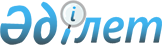 Мемлекеттік қызметтер регламенттерін бекіту туралы
					
			Күшін жойған
			
			
		
					Қазақстан Республикасы Сыртқы істер министрінің м.а. 2014 жылғы 19 наурыздағы № 08-1-1-1/87 бұйрығы. Қазақстан Республикасы Әділет министрлігінде 2014 жылы 29 сәуірде № 9364 тіркелді. Күші жойылды - Қазақстан Республикасы Сыртқы істер министрінің 2015 жылғы 10 тамыздағы  № 11-1-2/328 бұйрығымен      Ескерту. Күші жойылды - ҚР Сыртқы істер министрінің 10.08.2015 № 11-1-2/328 (алғашқы ресми жарияланған күнінен кейін күнтізбелік он күн өткен соң қолданысқа енгізіледі) бұйрығымен.      «Мемлекеттiк қызмет туралы» 2013 жылғы 15 сәуірдегі Қазақстан Республикасы Заңының 10-бабы 2-тармағына сәйкес БҰЙЫРАМЫН:



      1. Қоса берiлiп отырған:



      1) «Шетелдердегі Қазақстан Республикасының азаматтарына паспорттарды ресімдеу және олардың паспорттарына қажетті белгілер енгізу» мемлекеттік қызмет регламенті;



      2) «Қазақстан Республикасының шетелдердегі мекемелерінің Қазақстан Республикасының азаматтығынан шығу жөніндегі құжаттарды ресiмдеуі» мемлекеттік қызмет регламенті;



      3) «Шетелде Қазақстан Республикасының азаматтарын есепке алу» мемлекеттік қызмет регламенті;



      4) «Қазақстан Республикасының шетелдердегі азаматтарының азаматтық хал актілерін тіркеу» мемлекеттік қызмет регламенті;



      5) «Қазақстан Республикасына кіруге визалар беру, олардың мерзімдерін ұзарту және Қазақстан Республикасының аумағы арқылы транзиттік өту» мемлекеттік қызмет регламенті;



      6) «Шетелдіктерге асырап алуға берілген Қазақстан Республикасының азаматтары болып табылатын балаларды есепке алу» мемлекеттік қызмет регламенті;



      7) «Қазақстан Республикасының қызметтік паспорттарын беру» мемлекеттік қызмет регламенті;



      8) «Консулдық заңдастыру» мемлекеттік қызмет регламенті;



      9) «Кеме шетелде сатып алынған жағдайда Қазақстан Республикасының Мемлекеттiк туын көтеріп жүзу құқығына уақытша куәлiк беру» мемлекеттік қызмет регламенті;



      10) «Қазақстан Республикасының кемелеріне қатысты Қазақстан Республикасының заңдарында немесе Қазақстан Республикасы қатысушысы болып табылатын халықаралық шарттарда көзделген кез келген декларацияны немесе басқа құжатты жасау немесе куәландыру» мемлекеттік қызмет регламенті;



      11) «Қазақстан Республикасының шетелдегі кемелері апатқа ұшыраған жағдайда, теңіз наразылығы туралы акт жасау» мемлекеттік қызмет регламенті бекітілсін.



      2. «Мемлекеттік қызметтер регламенттерін бекіту туралы» Қазақстан Республикасы Сыртқы істер министрінің 2013 жылғы 12 ақпандағы № 08-1-1-1/42-1 бұйрығының күші жойылды деп танылсын (Қазақстан Республикасының Әділет министрлігінде № 8372-мен тіркелген, «Егемен Қазақстан» газетінде 2013 жылы 15 мамырда № 126 (28065), «Казахстанская правда» газетінде 2013 жылы 15 мамырда № 164-165 (27438-27439) жарияланған).



      3. Консулдық қызмет департаменті осы бұйрықтың заңнамада белгіленген тәртіпте Қазақстан Республикасы Әділет министрлігінде

мемлекеттік тіркелуін, бұқаралық ақпарат құралдарында ресми жариялануын және Қазақстан Республикасы Сыртқы істер министрлігінің интернет-ресурсында орналастырылуын қамтамасыз етсін.



      4. Осы бұйрық алғашқы ресми жарияланған күннен кейін күнтізбелік он күн өткен соң қолданысқа енгізіледі.      Министрдің міндетін атқарушы               Р.Жошыбаев

Қазақстан Республикасы    

Сыртқы істер министрінің м.а.

2014 жылғы 19 наурыздағы   

№ 08-1-1-1/87 бұйрығымен    

бекітілген           

«Шетелдердегі Қазақстан Республикасының азаматтарына

паспорттарды ресімдеу және олардың паспорттарына қажетті

белгілер енгізу» мемлекеттік көрсетілетін қызмет регламенті 

1. Жалпы ережелер

      1. Мемлекеттік көрсетілетін қызметті осы мемлекеттік көрсетілетін қызмет регламентіне 1-қосымшада көрсетілген Қазақстан Республикасының шетелдердегі мекемелері (бұдан әрі – көрсетілетін қызметті беруші) көрсетеді.



      2. Мемлекеттік қызмет көрсету нысаны: қағаз түрінде.



      3. Мемлекеттік қызмет көрсету нәтижесі – Қазақстан Республикасы азаматының паспортын ресімдеу не паспортқа жазба енгізу. 

2. Мемлекеттік қызмет көрсету процесінде көрсетілетін қызметті

берушінің құрылымдық бөлімшелерінің (қызметкерлерінің) іс-қимыл

тәртібін сипаттау

      4. Көрсетілетін қызметті алушының өтініші мемлекеттік қызмет көрсету жөніндегі рәсімді (іс-қимылды) бастау үшін негіз болып табылады.



      5. Мемлекеттік қызмет көрсету процесі мынадай рәсімдерден тұрады:



      1) Қазақстан Республикасы Үкіметінің 2014 жылғы 24 ақпандағы № 145 қаулысымен бекітілген «Шетелдердегі Қазақстан Республикасының азаматтарына паспорттарды ресімдеу және олардың паспорттарына қажетті белгілер енгізу» мемлекеттік қызмет стандартының (бұдан әрі-стандарт) 2-бабының 4 тармағына сәйкес паспортты ресімдеу бойынша:

      1-ші процесс – көрсетілетін қызметті берушінің құжаттарды қабылдауы, тіркеуі;

      2-ші процесс – көрсетілетін қызметті берушінің құжаттарды тексеруі;

      3-ші процесс - құжаттарды тексеру, ресімдеу және дипломатиялық пошта арналары арқылы Қазақстан Республикасының Сыртқы істер министрлігіне (ҚР СІМ) одан әрі Қазақстан Республикасының Ішкі істер министрлігіне (ҚР ІІМ) қарастыру үшін жолдауы.

      4-ші процесс - құжаттарды ІІМ-ге жолдауы;

      5-ші процесс – ІІМ-нің құжаттарды тексеруі, паспорттарды дайындауы және құжаттарды СІМ-ге жолдауы;

      6-ші процесс – СІМ-нің ІІМ-мен алынған құжаттарды тексеруі дайындауы және көрсетілетін қызметті берушіге жолдауы;

      7-ші процесс – СІМ-нен келіп түскен құжаттарды алу және дайын паспорттарды көрсетілетін қызметті алушыға қолма-қол беру.



      2) Стандарттың 2-бабының 4 тармағына сәйкес паспортқа жазба енгізу бойынша:

      1-ші процесс – өтініштерді, құжаттарды қабылдау және оларды тексеру;

      2-ші процесс – паспортқа белгілер енгізу үшін құжаттарды дайындау және оларға қол қою;

      3-ші процесс – белгілер енгізілген паспортты беру.



      6. Мемлекеттік қызмет көрсету рәсімінің нәтижесі мынадай рәсімді орындауды бастауға негіздеме болады:



      1) паспортты ресімдеу бойынша:

      1-ші процесс бойынша – құжаттарды қабылдау туралы өтініштің көшірмесіне белгі қою;

      2-ші процесс бойынша – көрсетілетін қызметті берушінің СІМ-ге ілеспе хаты;

      3-ші процесс бойынша – СІМ-нің ІІМ-не ілеспе хаты;

      4-ші процесс бойынша – ІІМ-нің СІМ-не ілеспе хаты;

      5-ші процесс бойынша – СІМ-нің көрсетілетін қызметті берушіге ілеспе хаты.



      2) паспортқа жазба енгізу үшін:

      1-ші процесс бойынша – құжаттарды қабылдау туралы өтініштің көшірмесіне белгі қою;

      2-ші процесс бойынша - паспортқа жазба енгізу.

      Мемлекеттік көрсетілетін қызмет алдын ала жазылусыз және жедел қызмет көрсетусіз, кезек күту тәртібінде көрсетіледі. 

3. Мемлекеттік қызмет көрсету процесінде көрсетілетін қызметті

берушінің құрылымдық бөлімшелерінің (қызметкерлерінің) өзара

іс-қимыл тәртібін сипаттау

      7. Мемлекеттік қызмет көрсету процесіне мынадай тұлғалар қатысады:



      1) көрсетілетін қызметті берушінің лауазымды тұлғасы;



      2) СІМ-нің лауазымды тұлғасы;



      3) ІІМ-нің лауазымды тұлғасы.



      8. Мемлекеттік қызметті көрсету үшін өтінішті қабылдауды және тіркеуді көрсетілетін қызметті берушінің лауазымды тұлғасы жүзеге асырады.

      Тиісті құжаттары бар өтінішті қабылдауды, тексеруді, тіркеуді және қарастыруды көрсетілетін қызметті берушінің лауазымды тұлғасы жүзеге асырады.

      Көрсетілетін қызметті берушіден құжаттарды алған кезде СІМ-нің лауазымды тұлғасы құжаттарды ІІМ-не қайта жолдауды жүзеге асырады.

      ІІМ-нің қызметі Қазақстан Республикасының заңнамасына сәйкес жүзеге асырылады.

      Мемлекеттік қызмет көрсетуге қатысатын тұлғалар арасындағы рәсімдер (іс-қимылдар) дәйектілігінің сипаттамасы осы регламенттің 2-қосымшасында көрсетілген.

Шетелдердегі Қазақстан Республикасының азаматтарына   

паспорттарды ресімдеу және олардың паспорттарына қажетті

белгілер енгізу» мемлекеттік қызмет регламентіне     

1 қосымша                         

«Шетелдердегі Қазақстан Республикасының азаматтарына

паспорттарды ресімдеу және олардың паспорттарына қажетті

белгілер енгізу» мемлекеттік көрсетілетін қызметті берушілердің

тізімі

Шетелдердегі Қазақстан Республикасының азаматтарына   

паспорттарды ресімдеу және олардың паспорттарына қажетті

белгілер енгізу» мемлекеттік қызмет регламентіне     

2 қосымша                        

«Шетелдердегі Қазақстан Республикасының азаматтарына паспорттарды ресімдеу және олардың паспорттарына қажетті белгілер енгізу» іс-қимылдарының сипаттамасы

Шетелдердегі Қазақстан Республикасының азаматтарына   

паспорттарды ресімдеу және олардың паспорттарына қажетті

белгілер енгізу» мемлекеттік қызмет регламентіне     

2 қосымша                        

«Шетелдердегі Қазақстан Республикасының азаматтарына

паспорттарды ресімдеу және олардың паспорттарына қажетті

белгілер енгізу» іс-қимылдарының сипаттамасы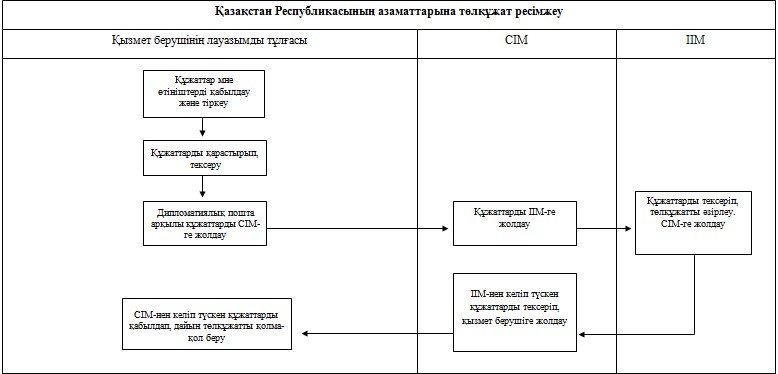  Төлқұжатқа қажетті белгілер енгізу процесі бойынша

функционалдық өзара іс-қимылдың сызбасы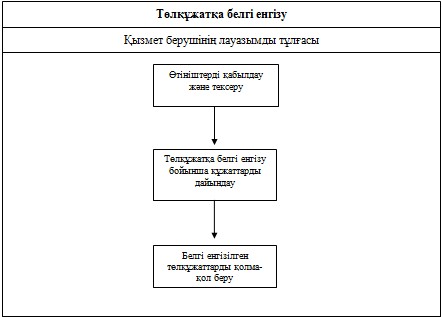 

Қазақстан Республикасы    

Сыртқы істер министрінің м.а. 

2014 жылғы 19 наурыздағы   

№ 08-1-1-1/87 бұйрығымен   

бекітілген           

«Қазақстан Республикасының шетелдердегі мекемелерінің Қазақстан

Республикасының азаматтығынан шығу жөніндегі құжаттарды

ресiмдеуі» мемлекеттік көрсетілетін қызмет регламенті 

1. Жалпы ережелер

      1. Мемлекеттік қызметті осы регламенттің 1-қосымшасында көрсетілген Қазақстан Республикасының шетелдердегі мекемелері (бұдан әрі – көрсетілетін қызметті беруші) көрсетеді.



      2. Мемлекеттік қызмет көрсету нысаны: электронды/қағаз түрінде.



      3. Мемлекеттік қызмет көрсету нәтижесі – Қазақстан Республикасының азаматтығынан шыққандығы туралы анықтама. 

2. Мемлекеттік қызмет көрсету процесінде көрсетілетін қызметті

берушінің құрылымдық бөлімшелер (қызметкерлер) іс-қимыл

тәртібін сипаттау

      4. Көрсетілетін қызметті алушының өтініші мемлекеттік қызмет көрсету жөніндегі рәсімді (іс-қимылды) бастау үшін негіз болып табылады.



      5. Қазақстан Республикасы Үкіметінің 2014 жылғы 24 ақпандағы № 145 қаулысымен бекітілген «Қазақстан Республикасының шетелдердегі мекемелерінің Қазақстан Республикасының азаматтығынан шығу жөніндегі құжаттарды ресiмдеуі» мемлекеттік қызмет стандартының 2-бабының  4 тармағына сәйкес мемлекеттік қызмет көрсету процесі мынадай рәсімдерден тұрады:



      1) 1-ші процесс – көрсетілетін қызметті берушінің құжаттарды қабылдауы, тексеруі, тіркеуі;



      2) 2-ші процесс – құжаттарды қарастыру, көрсетілетін қызметті алушының деректерін Қазақстан Республикасы Ұлттық қауіпсіздік комитетінің (бұдан әрі – ҰҚК) ақпараттық жүйесіне енгізу;



      3) 3-ші процесс – материалдардын ҰҚК-мен келісу;



      4) 4-ші процесс – көрсетілетін қызметті берушінің қорытындыны дайындауы және дипломатиялық пошта арналары арқылы Қазақстан Республикасының Сыртқы істер министрлігіне (бұдан әрі – СІМ) жолдауы;



      5) 5-ші процесс – материалдарды қарау және тексеру, СІМ қорытындысын дайындау;



      6) 6-шы процесс – Қазақстан Республикасы Президентінің жанындағы Азаматтық мәселелері жөніндегі комиссияның (бұдан әрі – Комиссия) жұмыс органының Комиссия мүшелерінің отырысында дауыс беруге салу үшін материалдарды қарауы;



      7) 7-ші процесс – Комиссия шешімін және Азаматтық мәселелер жөнінде Қазақстан Республикасының Президенті Жарлығының жобасын дайындау;



      8) 8-ші процесс – азаматтық мәселелер жөнінде Қазақстан Республикасы Президентінің Жарлығы туралы көрсетілетін қызметті берушіні хабардар ету;



      9) 9-шы процесс – Қазақстан Республикасының азаматтығынан шығу туралы анықтаманы беруге дайындау.



      6. Мемлекеттік қызмет көрсету рәсімінің нәтижесі мынадай рәсімді орындауды бастау үшін негіз болады:



      1) 1-ші процесс бойынша – құжаттарды қабылдау туралы өтініштің көшірмесіне белгі қою;



      2) 2-ші процесс бойынша – көрсетілетін қызметті берушінің ҰҚК ақпараттық жүйесіне сұрау салуы;



      3) 3-ші процесс бойынша – материалдардың келісу туралы ақпараттық жүйенің жауабы және СІМ хабарламасы;



      4) 4-ші процесс бойынша – Қазақстан Республикасының азаматтығынан шығу туралы көрсетілетін қызметті берушінің қорытындысы;



      5) 5-ші процесс бойынша – Қазақстан Республикасының азаматтығынан шығу туралы СІМ-нің қорытындысы;



      6) 6-шы процесс бойынша –Комиссияның шешімі;



      7) 7-ші процесс бойынша – Азаматтық мәселелер жөніндегі Қазақстан Республикасы Президентінің Жарлығы;



      8) 8-ші процесс бойынша – көрсетілетін қызметті берушінің хабарламасы.

      Мемлекеттік көрсетілетін қызмет алдын ала жазылусыз және жедел қызмет көрсетусіз, кезек күту тәртібінде көрсетіледі. 

3. Мемлекеттік қызмет көрсету процесінде көрсетілетін қызметті

берушінің құрылымдық бөлімшелернің (қызметкерлердің) өзара

іс-қимыл тәртібін сипаттау

      7. Мемлекеттік қызмет көрсету процесіне мынадай тұлғалар қатысады:



      1) көрсетілетін қызметті берушінің лауазымды тұлғасы;



      2) ҰҚК-нің лауазымды тұлғасы;



      3) СІМ-нің лауазымды тұлғасы;



      4) Комиссия Жұмыс органының лауазымды тұлғасы.



      8. Тиісті құжаттары бар өтінішті қабылдауды, тексеруді, тіркеуді және қарастыруды, мемлекеттік қызмет көрсету нәтижесін берумен азаматтықтан шығу туралы қорытындыны дайындауды көрсетілетін қызметті берушінің лауазымды тұлғасы жүзеге асырады.

      ҰҚК-мен материалдарды келісу ақпараттық жүйені пайдалану арқылы жүзеге асырылады. ҰҚК-нің лауазымды тұлғасы қабылданған шешім туралы СІМ-ді хабарландырады.

      СІМ-нің лауазымды тұлғасы материалдарды қарастырады және Комиссияның жұмыс органына жолданатын азаматтықтан шығу туралы қорытындыны дайындайды.

      Комиссия отырысында материалдарды қарастыру және Қазақстан Республикасы Президенті Жарлығының жобасын дайындау Жұмыс органының лауазымды тұлғасы жүзеге асырады.

      Мемлекеттік қызмет көрсетуге қатысатын тұлғалар арасындағы рәсімдер (іс-қимылдар) дәйектілігінің сипаттамасы осы регламенттің 2-қосымшасында көрсетілген.

«Қазақстан Республикасының шетелдердегі мекемелерінің

Қазақстан Республикасының азаматтығынан шығу     

жөніндегі құжаттарды ресiмдеуі» мемлекеттік қызмет  

регламентіне                      

1 қосымша                         

«Қазақстан Республикасының шетелдердегі мекемелерінің Қазақстан

Республикасының азаматтығынан шығу жөніндегі құжаттарды

ресiмдеуі» мемлекеттік көрсетілетін қызметті берушілердің

тізімі

«Қазақстан Республикасының шетелдердегі мекемелерінің

Қазақстан Республикасының азаматтығынан шығу     

жөніндегі құжаттарды ресiмдеуі»            

мемлекеттік көрсетілетін қызмет регламентіне     

2-қосымша                     

«Қазақстан Республикасының шетелдердегі мекемелерінің Қазақстан

Республикасының азаматтығынан шығу жөніндегі құжаттарды

ресiмдеуі» мемлекеттік қызметін көрсетуге қатысатын тұлғалар

арасындағы рәсімдердің (іс-қимылдардың) дәйектілігінің

сипаттамасы 

Мемлекеттік қызметті көрсету процесіндегі функционалдық өзара іс-қимылдың сызбасы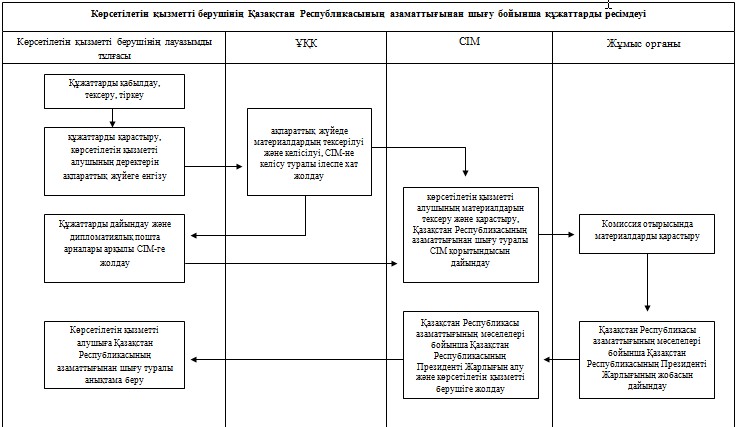 

Қазақстан Республикасы    

Сыртқы істер министрінің м.а.

2014 жылғы 19 наурыздағы   

№ 08-1-1-1/87 бұйрығымен    

бекітілген          

«Шетелде Қазақстан Республикасының азаматтарын есепке алу»

мемлекеттік көрсетілетін қызмет регламенті 

1. Жалпы ережелер

      1. Мемлекеттік қызметті осы регламентке 1-қосымшада көрсетілген Қазақстан Республикасының шетелдердегі мекемелері (бұдан әрі – көрсетілетін қызмет беруші) көрсетеді.



      2. Мемлекеттік қызмет көрсету нысаны: қағаз түрінде.



      3. Мемлекеттік қызмет көрсету нәтижесі - Қазақстан Республикасының азаматтарын консулдық тіркеуге алу немесе одан шығару. 

2. Мемлекеттік қызмет көрсету процесінде қызметті берушінің

құрылымдық бөлімшелерінің (қызметкерлердің) көрсетілетін

іс-қимыл тәртібін сипаттау

      4. Көрсетілетін қызметті алушы өтініші мемлекеттік қызмет көрсету жөніндегі рәсімді (іс-қимылды) бастауға бар болуы негіздеме, болып табылады.



      5. Қазақстан Республикасы Үкіметінің 2014 жылғы 24 ақпандағы № 145 қаулысымен бекітілген «Шетелде Қазақстан Республикасының азаматтарын есепке алу» мемлекеттік қызмет стандартының 2-бабының 4 тармағына сәйкес мемлекеттік қызмет көрсету процесі мынадай рәсімдерден тұрады:



      1) 1-ші процесс – көрсетілетін қызметті беруші лауазымды тұлғаның құжаттарды қабылдауы, тіркеу;



      2) 2-ші процесс – көрсетілетін қызмет беруші лауазымды тұлғаның құжаттарды қарастыру мен тексеру және деректерді ақпараттық жүйеге енгізуі;



      3) 3-ші процесс – көрсетілетін қызмет беруші лауазымды тұлғасымен консулдық есепке қоюы және алып тастауы, дайын құжаттарды беруі.



      6. Мемлекеттік қызмет көрсету рәсімінің нәтижесі мынадай рәсімді (іс-қимылды) орындауды бастау үшін негіз болады:



      1) 1-ші процесс бойынша – көрсетілетін қызметті алушының құжаттарды қабылдау туралы өтінішінің көшірмесіне белгі қою;



      2) 2-ші процесс бойынша – көрсетілетін қызметті алушының ақпараттық жүйедегі деректерін өзгерту;



      3) 3-ші процесс бойынша – көрсетілетін қызметті алушыны консулдық есепке тұрғызу немесе шығару.

      Мемлекеттік көрсетілетін қызмет алдын ала жазылусыз және жедел қызмет көрсетусіз, кезек күту тәртібінде көрсетіледі. 

3. Мемлекеттік қызмет көрсету процесінде көрсетілетін қызметті

берушінің құрылымдық бөлімшелердің (қызметкерлердің) өзара

іс-қимыл тәртібін сипаттау

      7. Мемлекеттік қызмет көрсету процесіне көрсетілетін қызмет берушінің лауазымды тұлғасы қатысады.



      8. Тиісті құжаттары бар өтінішті қабылдау, тексеру, тіркеу және қарастыру көрсетілетін қызмет берушінің лауазымды тұлғасымен жүзеге асырылады.

      Мемлекеттік қызмет көрсету жөніндегі рәсімдер (іс-қимылдардың) дәйектілігінің сипаттамасы осы регламенттің 2-қосымшасында көрсетілген.

«Шетелде Қазақстан Республикасының 

азаматтарын есепке алу»       

мемлекеттік қызмет регламентіне   

1-қосымша                

«Шетелде Қазақстан Республикасының азаматтарын есепке алу»

мемлекеттік көрсетілетін қызметті берушілердің тізімі

«Шетелде Қазақстан Республикасының азаматтарын есепке

алу» мемлекеттік көрсетілетін қызмет регламентіне  

2-қосымша                        

«Шетелде Қазақстан Республикасының азаматтарын есепке алу»

мемлекеттік қызметін көрсетуге қатысатын тұлғалар арасындағы

рәсімдердің (іс-қимылдардың) дәйектілігінің сипаттамасы 

«Шетелде Қазақстан Республикасының азаматтарын есепке алу»

мемлекеттік қызметін көрсету процесіндегі функционалдық өзара

іс-қимылдың сызбасы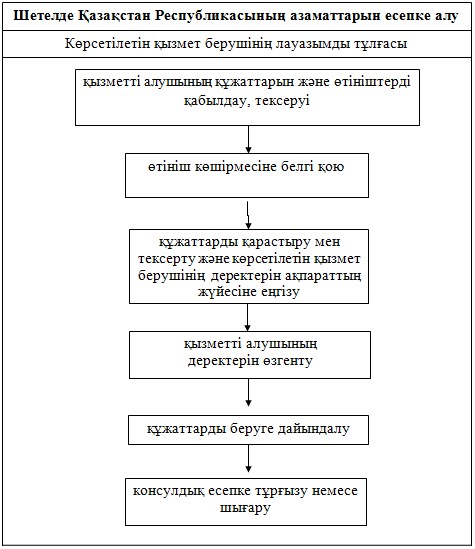 

Қазақстан Республикасы    

Сыртқы істер министрінің м.а.

2014 жылғы 19 наурыздағы   

№ 08-1-1-1/87 бұйрығымен   

бекітілген           

«Қазақстан Республикасының шетелдердегі азаматтарының азаматтық

хал актілерін тіркеу» мемлекеттік көрсетілетін қызмет

регламенті 

1. Жалпы ережелер

      1. Мемлекеттік қызметті осы регламентке 1–қосымшада көрсетілген Қазақстан Республикасының шет елдердегі мекемелері (бұдан әрі – көрсетілетін қызметті беруші) көрсетеді.



      2. Мемлекеттік қызмет көрсету нысаны: қағаз түрінде.



      3. Мемлекеттік қызмет көрсету нәтижесі – Қазақстан Республикасы азаматтарының азаматтық хал актілерін тіркеу туралы куәлік (бұдан әрі – куәлік). 

2. Мемлекеттік қызмет көрсету процесінде көрсетілетін қызметті

берушінің құрылымдық бөлімшелерінің (қызметкерлерінің) іс-қимыл

тәртібін сипаттау

      4. Көрсетілетін қызметті алушының өтініші көрсету бойынша рәсімді (іс-қимылды) бастау үшін негіз болып табылады.



      5. Қазақстан Республикасы Үкіметінің 2014 жылғы 24 ақпандағы 

№ 145 қаулысымен бекітілген «Қазақстан Республикасының шетелдердегі азаматтарының азаматтық хал актілерін тіркеу» мемлекеттік қызмет стандартының (бұдан әрі-стандарт) 2-бабының 4 тармағына сәйкес мемлекеттік қызмет көрсету процесі мынадай рәсімдерден тұрады:



      1) баланың тууын тіркеу: 

      1-ші процесс – көрсетілетін қызметті берушінің құжаттарды қабылдауы, тексеруі, тіркеуі; 

      2-ші процесс – азаматтық хал актілерін тіркеу және куәлікті беру.



      2) Стандарттың 2-бабының 4 тармағына сәйкес баланың қайтыс болуын тіркеу:

      1-ші процесс – көрсетілетін қызметті берушінің құжаттарды қабылдауы, тексеруі, тіркеуі; 

      2-ші процесс – азаматтық хал актілерін тіркеу және куәлікті беру.



      3) Стандарттың 2-бабының 4 тармағына сәйкес әкелікті анықтау, бала асырап алуды, атын, әкесінің атын, тегін өзгертуді тіркеу:

      1-ші процесс – көрсетілетін қызметті берушінің құжаттарды қабылдауы, тексеруі, тіркеуі;

      2-ші процесс – құжаттарға зерделеу немесе тексеру;

      3-ші процесс – азаматтық хал актілерін тіркеу және куәлікті беру.



      4) Стандарттың 2-бабының 4 тармағына сәйкес неке қиюды (ерлі-зайыптылықты) және бұзуды тіркеу:

      1-ші процесс – көрсетілетін қызметті берушінің құжаттарды қабылдауы, тексеруі, тіркеуі; 

      2-ші процесс – азаматтық хал актілерін тіркеу және куәлікті беру;



      6. Мынадай рәсімді (іс-қимылды) орындауды бастау үшін негіз болады:



      1) баланың тууын тіркеу:

      1-ші процесс бойынша – құжаттарды қабылдау туралы өтініштің көшірмесінде белгі қою.



      2) баланың қайтыс болуын тіркеу:

      1-ші процесс бойынша – құжаттарды қабылдау туралы өтініштің көшірмесінде белгі қою.



      3) әкелікті анықтау, бала асырап алуды, атын, әкесінің атын, тегін өзгертуді тіркеу:

      1-ші процесс бойынша – құжаттарды қабылдау туралы өтініштің көшірмесінде белгі қою;

      2-ші процесс бойынша – азаматтық хал актілерін тіркеу туралы қорытындыны ресімдеу; 



      4) неке қиюды (ерлі-зайыптылықты) және бұзуды тіркеу:

      1-ші процесс бойынша – құжаттарды қабылдау туралы өтініштің көшірмесіне белгі қою.

      Мемлекеттік көрсетілетін қызмет алдын ала жазылусыз және жедел қызмет көрсетусіз, кезек күту тәртібінде көрсетіледі. 

3. Мемлекеттік қызмет көрсету процесінде көрсетілетін қызметті

берушінің құрылымдық бөлімшелерінің (қызметкерлерінің) өзара

іс-қимыл тәртібін сипаттау

      7. Мемлекеттік қызмет көрсету процесіне көрсетілетін қызметті берушінің лауазымды адамы қатысады.



      8. Мемлекеттік қызмет көрсету үшін өтінішті қабылдауды, тіркеуді, тиісті құжаттарды тексеруді, мемлекеттік қызмет көрсетудің нәтижесін беру мен өтінішті қарауды көрсетілетін қызметті берушінің лауазымды адамы жүзеге асырады.

      Мемлекеттік қызмет көрсету жөніндегі рәсімдер (іс-қимылдар) дәйектілігінің сипаттамасы осы регламенттің 2-қосымшасында көрсетілген.

Қазақстан Республикасының шетелдердегі    

азаматтарының азаматтық хал актілерін тіркеу»

мемлекеттік көрсетілетін қызмет регламентіне 

1-қосымша                     

«Қазақстан Республикасының шетелдердегі азаматтарының азаматтық

хал актілерін тіркеу» мемлекеттік көрсетілетін қызметті

берушілердің тізімі

«Қазақстан Республикасының шетелдердегі    

азаматтарының азаматтық хал актілерін тіркеу»

мемлекеттік көрсетілетін қызмет регламентіне 

2-қосымша                  

Баланың тууын тіркеу туралы куәлікті беру бойынша рәсімнің

(іс-қимылдың) реттілігін сипаттауы

1-кесте 

Баланың қайтыс болуын тіркеу туралы куәлікті беру бойынша

рәсімнің (іс-қимылдың) реттілігін сипаттауы

2-кесте 

Әкелікті анықтау, бала асырап алуды, атын, әкесінің атын, тегін

өзгертуді тіркеу туралы куәлікті беру бойынша рәсімнің

(іс-қимылдың) реттілігін сипаттауы

3-кесте 

Неке қиюды (ерлі-зайыптылықты) және бұзуды тіркеу туралы

куәлікті беру бойынша рәсімнің (іс-қимылдың) реттілігін

сипаттауы

4-кесте 

Мемлекеттік қызметін көрсету процесіндегі функционалдық өзара

іс-қимылдың сызбасы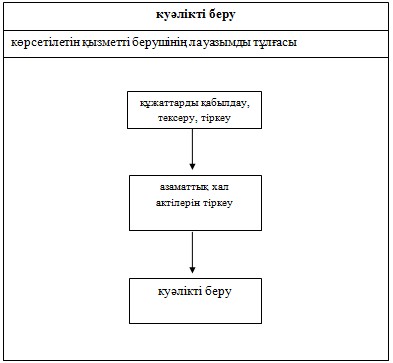 

Қазақстан Республикасы     

Сыртқы істер министрінің м.а. 

2014 жылғы 19 наурыздағы   

№ 08-1-1-1/87 бұйрығымен   

бекітілген          

«Қазақстан Республикасының визаларын беру, олардың қолданылу

мерзімдерін ұзарту және Қазақстан Республикасының аумағы арқылы

транзиттік өту» мемлекеттік көрсетілетін қызмет регламенті 

1. Жалпы ережелер

      1. Мемлекеттік қызметті Қазақстан Республикасы Сыртқы істер министрлігі (бұдан әрі – Министрлік), Министрліктің Консулдық қызмет департаментінің Алматы қаласындағы өкілдігі, консулдық пункттері мен, осы регламентке 1-қосымшада көрсетілген, Қазақстан Республикасының шет елдердегі мекемелері (бұдан әрі – көрсетілетін қызметті беруші) көрсетеді.



      2. Мемлекеттік қызмет көрсету нысаны: қағаз түрінде.



      3. Мемлекеттік қызмет көрсету нәтижесі – Қазақстан Республикасының визасы. 

2. Мемлекеттік қызмет көрсету процесінде көрсетілетін қызметті берушінің құрылымдық бөлімшелерінің (қызметкерлерінің) іс-қимыл тәртібін сипаттау

      4. Көрсетілетін қызметті алушының өтініші мемлекеттік қызмет көрсету жөніндегі рәсімді (іс-қимылды) бастау үшін негіз болып табылады.



      5. Қазақстан Республикасы Үкіметінің 2014 жылғы 24 ақпандағы 

№ 145 қаулысымен бекітілген «Қазақстан Республикасының визаларын беру, олардың қолданылу мерзімдерін ұзарту және Қазақстан Республикасының аумағы арқылы транзиттік өту» мемлекеттік қызмет стандартының 2-бабының 4 тармағына сәйкес мемлекеттік қызмет көрсету процесі мынадай рәсімдерден тұрады:



      1) 1-ші процесс – көрсетілетін қызметті берушінің құжаттарды қабылдауы, тексеруі, тіркеуі;



      2) 2-ші процесс – көрсетілетін қызметті берушінің құжаттарды қарастыруы және оларды Қазақстан Республикасының Ұлттық қауіпсіздік комитетіне (бұдан әрі – ҰҚК) келісу үшін жіберу;



      3) 3-ші процесс – ҰҚК-мен визалық құжаттарды келісу және жауапты жолдау;



      4) 3-ші процесс – визалық құжаттарды ресімдеу және Қазақстан Республикасының визасын беру;



      6. Мемлекеттік қызмет көрсету рәсімінің (іс-қимылдың) нәтижесі мынадай рәсімді (іс-қимылды) орындауды бастау үшін негіз болады:



      1) 1-ші процесс бойынша – құжаттарды қабылдау туралы өтініштің көшірмесіне белгі қою;



      2) 2-ші процесс бойынша – көрсетілетін қызметті берушінің ҰҚК ақпараттық жүйесіне сауалы; 



      3) 3 процесі бойынша – ҰҚК ақпараттық жүйесінің жауабы.

      Мемлекеттік көрсетілетін қызмет алдын ала жазылусыз және жедел қызмет көрсетусіз, кезек күту тәртібінде көрсетіледі. 

3. Мемлекеттік қызмет көрсету процесінде көрсетілетін қызметті берушінің құрылымдық бөлімшелерінің (қызметкерлерінің) өзара іс-қимыл тәртібін сипаттау

      7. Мемлекеттік қызмет көрсету процесінде келесі тұлғалар қатысады:



      1) көрсетілетін қызметті берушінің лауазымды тұлғасы;



      2) ҰҚК-нің лауазымды тұлғасы.



      8. Мемлекеттік қызмет көрсету үшін өтінішті қабылдауды, тіркеуді, тиісті құжаттарды тексеру және көрсетілетін қызметті алушыға беруді лауазымды тұлға жүзеге асырады.

      Визалық құжаттарды келісуі ҰҚК-нің ақпараттық жүйесі арқылы асырылады.

      Мемлекеттік қызмет көрсетуге қатысатын тұлғалар арасындағы рәсімдердің (іс-қимылдардың) дәйектілігінің сипаттамасы осы регламенттің 2-қосымшасында көрсетілген.

«Қазақстан Республикасына кіруге визалар беру,

олардың мерзімдерін ұзарту және Қазақстан   

Республикасының аумағы арқылы транзиттік өту» 

мемлекеттік көрсетілетін қызмет регламентіне  

1-қосымша                     

«Қазақстан Республикасының визаларын беру, олардың қолданылу мерзімдерін ұзарту және Қазақстан Республикасының аумағы арқылы транзиттік өту» мемлекеттік көрсетілетін қызметті берушілердің тізімі1. Министрліктің консулдық бөлімдері: 2. Қазақстан Республикасының шетелдегі мекемелері:

«Қазақстан Республикасына кіруге визалар беру,

олардың мерзімдерін ұзарту және Қазақстан   

Республикасының аумағы арқылы транзиттік өту» 

мемлекеттік көрсетілетін қызмет регламентіне  

2-қосымша                    

Қазақстан Республикасының визасын беру бойынша рәсімнің

(іс-қимылдың) реттілігін сипаттауы

1-кесте 

Мемлекеттік қызметін көрсету процесіндегі функционалдық өзара

іс-қимылдың сызбасы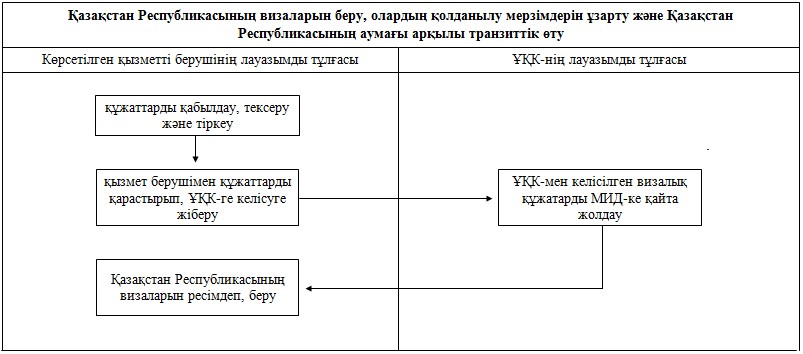 

Қазақстан Республикасы    

Сыртқы істер министрінің м.а.

2014 жылғы 19 наурыздағы   

№ 08-1-1-1/87 бұйрығымен   

бекітілген           

«Шетелдіктерге асырап алуға берілген Қазақстан Республикасының

азаматтары болып табылатын балаларды есепке алу» мемлекеттік

көрсетілетін қызмет регламенті 

1. Жалпы ережелер

      1. Мемлекеттік көрсетілетін қызметті Қазақстан Республикасының Сыртқы істер министрлігі (бұдан әрі – көрсетілетін қызметті беруші) көрсетеді.



      2. Мемлекеттік қызмет көрсету нысаны: қағаз түрінде.



      3. Мемлекеттік қызмет көрсету нәтижесі – шетелдіктерге асырап алуға берілген Қазақстан Республикасының азаматтары болып табылатын балаларды есепке алу. 

2. Мемлекеттік қызмет көрсету процесінде көрсетілетін қызметті берушінің құрылымдық бөлімшелерінің (қызметкерлерінің) іс-қимыл тәртібін сипаттау

      4. Көрсетілетін қызметті алушының өтінішін мемлекеттік қызмет көрсету жөніндегі рәсімді (іс-қимылдың) бастау үшін болуы негіз болып табылады.



      5. Қазақстан Республикасы Үкіметінің 2014 жылғы 24 ақпандағы № 145 қаулысымен бекітілген «Шетелдіктерге асырап алуға берілген Қазақстан Республикасының азаматтары болып табылатын балаларды есепке алу» мемлекеттік қызмет стандартының 2-бабына сәйкес, мемлекеттік қызмет көрсету процесі мынадай рәсімдерден тұрады.



      1) мемлекеттік қызметті 5 жұмыс күн ішінде көрсету бойынша:

      1-ші процесс – көрсетілетін қызметті берушінің консулдық қызметшісінің құжаттарды қабылдауы, тексеруі, тіркеуі.

      2-ші процесс – көрсетілетін қызметті берушінің консулдық лауазымды адамның қабылданған құжаттарды қарастыруы және тексеруі, балаларды есепке алу жөніндегі құжаттарға қол қоюы.

      3-ші процесс – көрсетілетін қызметті алушыға баланы есепке алу туралы қосымша беті бар паспорт беру.



      2) мемлекеттік қызметті 3 жұмыс күні ішінде көрсету бойынша:

      1-ші процесс – көрсетілетін қызметті консулдық қызметшісінің өтінішті қабылдауы, тексеруі және құжаттарды тіркеуі.

      2-ші процесс – көрсетілетін қызметті берушінің консулдық қызметшісінің қабылданған құжаттарды қарастыруы және балаларды есепке алу жөніндегі құжаттарға қол қоюы.

      3-ші процесс – көрсетілетін қызметті алушыға баланы есепке алу жөніндегі қосымша беті бар паспорт беру.



      3) мемлекеттік қызметті 1 жұмыс күн ішінде көрсету бойынша:

      1-ші процесс – өтінішті қабылдау, тіркеу және құжаттарды көрсетілетін қызметті берушінің тексеруі, қабылдаған құжаттарды көрсетілетін қызметті берушінің консулдық лауазымды адамының қарауы, баланы есепке алу жөніндегі құжаттарға қол қою, көрсетілетін қызметті алушыға баланы есепке алу туралы қосымша беті бар паспорт беру.



      6. Мемлекеттік қызмет көрсету рәсімінің (іс-қимылдың) нәтижесі мынадай рәсімді (іс-қимылды) орындауды бастау үшін негіз болады.



      1) мемлекеттік қызметті 5 және 3 жұмыс күн ішінде көрсету бойынша:

      1-ші процесс бойынша – құжаттарды қабылдау туралы өтініш көшірмесіне қол қою;

      2-ші процесс бойынша – консулдық лауазымды тұлғаның паспорттың қосымша парағына баланы есепке алу жөнінде қарары.



      3) мемлекеттік қызмет 1 жұмыс күні ішінде көрсету бойынша:

      1-ші процесс бойынша – көрсетілетін қызметті алушыға баланы есепке алу туралы қосымша парағы бар паспорт беру. 

      Мемлекеттік көрсетілетін қызмет алдын ала жазылусыз, кезек күту тәртібінде көрсетіледі. 

3. Мемлекеттік қызмет көрсету процесінде көрсетілетін қызметті берушінің құрылымдық бөлімшелерінің (қызметкерлерінің) өзара іс-қимыл тәртібін сипаттау

      7. Мемлекеттік қызмет көрсету процесі мынадай адамдар қатысады:



      1) консулдық қызметші;



      2) консулдық лауазымды тұлға;



      8. Мемлекеттік қызмет көрсету үшін өтінішті қабылдауды, тіркеуді, балаларды есепке алу туралы қосымша беті бар паспорт беруді көрсетілген қызметті алушыға консулдық қызметші жүзеге асырады.

      Өтінішті қарастыруды және қабылдаған құжаттарды тексеруді, балаларды есепке алу жөніндегі құжаттарға қол қоюды консулдық лауазымды адам жүзеге асырады.

      Мемлекеттік қызмет көрсетуге қатысатын тұлғалар арасындағы рәсімдер (іс-қимылдар) дәйектілігінің сипаттамасы осы регламенттің 1-қосымшасында көрсетілген.

«Шетелдіктерге асырап алуға берілген Қазақстан

Республикасының азаматтары болып табылатын  

балаларды есепке алу»             

мемлекеттік көрсетілетін қызмет регламентіне

1-қосымша                   

«Шетелдіктерге асырап алуға берілген Қазақстан Республикасының

азаматтары болып табылатын балаларды есепке алу» мемлекеттік

қызметін көрсетуге қатысатын тұлғалар арасындағы рәсімдердің

(іс-қимылдардың) дәйектілігінің сипаттамасы 5 және 3 жұмыс

күнінен аспайды 1 кесте 

«Шетелдіктерге асырап алуға берілген Қазақстан Республикасының

азаматтары болып табылатын балаларды есепке алу» мемлекеттік

қызметін көрсетуге қатысатын тұлғалар арасындағы рәсімдердің

(іс-қимылдардың) дәйектілігінің сипаттамасы 1 жұмыс күнінен

аспайды 2 кесте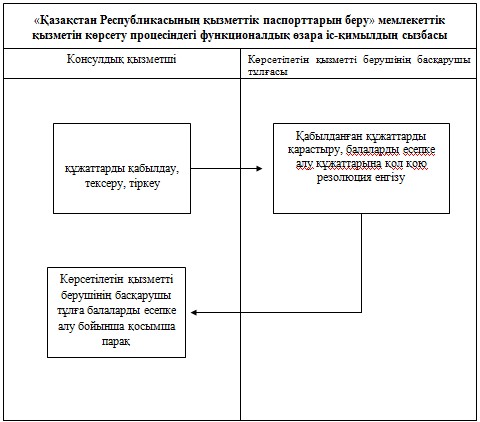 

Қазақстан Республикасы     

Сыртқы істер министрінің м.а. 

2014 жылғы 19 наурыздағы    

№ 08-1-1-1/87 бұйрығымен    

бекітілген             

«Қазақстан Республикасының қызметтік паспорттарын беру»

мемлекеттік көрсетілетін қызмет регламенті 

1. Жалпы ережелер

      1. Мемлекеттік қызметті Қазақстан Республикасының Сыртқы істер министрлігі (бұдан әрі – көрсетілетін қызметті беруші) көрсетеді.



      2. Мемлекеттік қызмет көрсету нысаны: қағаз түрінде.



      3. Мемлекеттік қызмет көрсету нәтижесі – Қазақстан Республикасының қызметтік паспортын беру (бұдан әрі – паспорт). 

2. Мемлекеттік қызмет көрсету процесінде көрсетілетін қызметті берушінің құрылымдық бөлімшелерінің (қызметкерлерінің) іс-қимыл тәртібін сипаттау

      4. Көрсетілетін қызметті алушының өтініші мемлекеттік қызмет көрсету рәсімін (іс-қимылын) бастамау үшін негіз болып табылады.



      5. Қазақстан Республикасы Үкіметінің 2014 жылғы 24 ақпандағы № 145 қаулысымен бекітілген «Қазақстан Республикасының қызметтік паспорттарын беру» мемлекеттік қызмет стандартының 2-бабының 4 тармағына сәйкес, қызметтік паспортты беру жөніндегі мемлекеттік қызмет көрсету процесі мынадай рәсімдерден тұрады:



      1) 1-ші процесс – көрсетілетін қызметті берушінің консулдық қызметшісінің құжаттарды қабылдауы, тексеруі, тіркеуі;



      2) 2-ші процесс – көрсетілетін қызметті берушінің басқарушы адамның қабылданған құжаттарды қарауы;



      3) 3-ші процесс – көрсетілетін қызметті берушінің консулдық қызметшісінің паспортты жасауы;



      4) 4-ші процесс – көрсетілетін қызметті алушыға паспорт беру.



      6. Мемлекеттік қызмет көрсету рәсімінің (іс-қимылдың) нәтижесі мынадай рәсімді (іс-қимылды) орындауды бастау үшін негіз болады:



      1) 1-ші процесс бойынша – құжаттарды қабылдау туралы өтініштің көшірмесіне белгі қою;



      2) 2-ші процесс бойынша – басқарушы адамның паспортты жасау туралы қарары;



      3) 3-ші процесс бойынша – паспортты беруге дайындау.

      Мемлекеттік көрсетілетін қызмет алдын ала жазылусыз және жедел қызмет көрсетусіз, кезек күту тәртібінде көрсетіледі. 

3. Мемлекеттік қызмет көрсету процесінде көрсетілетін қызметті берушінің құрылымдық бөлімшелерінің (қызметкерлерінің) өзара іс-қимыл тәртібін сипаттау

      7. Мемлекеттік қызмет көрсету процесін мынадай тұлғалар қатысады:



      1) консулдық қызметші;



      2) көрсетілетін қызметті берушінің басқарушытұлға;



      8. Мемлекеттік қызмет көрсету үшін өтінішті қабылдауды, тіркеуді, паспортты жасауды және оны көрсетілетін қызметті алушыға беруді консулдық қызметші жүзеге асырады.

      Тиісті құжаттары бар өтінішті қарастыруды және паспортты жасау туралы қарары енгізуді көрсетілетін қызметті берушінің басқарушы адамы жүзеге асырады.

      Мемлекеттік қызмет көрсетуге қатысатын тұлғалар арасындағы рәсімдер (іс-қимылдар) дәйектілігінің сипаттамасы осы регламенттің 1-қосымшасында көрсетілген.

«Қазақстан Республикасының қызметтік паспорттарын беру»

мемлекеттік көрсетілетін қызмет регламентіне      

1-қосымша                         

«Қазақстан Республикасының қызметтік паспорттарын беру»

мемлекеттік қызметін көрсетуге қатысатын тұлғалар арасындағы

рәсімдердің (іс-қимылдардың) дәйектілігінің сипаттамасы 

«Қазақстан Республикасының қызметтік паспорттарын беру»

мемлекеттік қызметін көрсету процесіндегі функционалдық өзара

іс-қимылдың сызбасы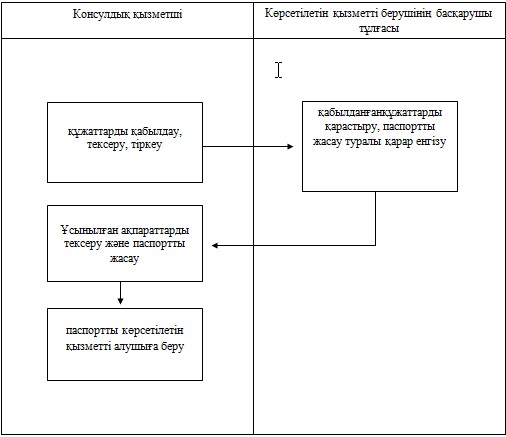 

Қазақстан Республикасы    

Сыртқы істер министрінің м.а.

2014 жылғы 19 наурыздағы   

№ 08-1-1-1/87 бұйрығымен   

бекітілген          

«Консулдық заңдастыру»

мемлекеттік көрсетілетін қызмет регламенті 

1. Жалпы ережелер

      1. Мемлекеттік көрсетілетін қызметті Қазақстан Республикасының Сыртқы істер министрлігі мен осы регламентке 1-қосымшада көрсетілген Қазақстан Республикасының шет елдердегі мекемелері көрсетеді.



      2. Мемлекеттік қызмет көрсету нысаны: қағаз түрінде.



      3. Мемлекеттік қызмет көрсету нәтижесі – тапсырылған құжаттарды консулдық заңдастыру. 

2. Мемлекеттік қызмет көрсету процесінде көрсетілетін қызметті берушінің құрылымдық бөлімшелерінің (қызметкерлерінің) іс-қимыл тәртібін сипаттау

      4. Көрсетілетін қызметті алушының өтініші мемлекеттік қызмет көрсету жөніндегі рәсімді (іс-қимылды) бастау үшін негіз болып табылады.



      5. Қазақстан Республикасы Үкіметінің 2014 жылғы 24 ақпандағы № 145 қаулысымен бекітілген «Консулдық заңдастыру» мемлекеттік қызмет стандартының 2-бабының 4 тармағына сәйкес, мемлекеттік қызмет көрсету процесі мынадай рәсімдерден тұрады:



      1) 1-ші процесс – өтініш пен құжаттарды қабылдау, тексеру, тіркеу;



      2) 2-ші процесс – құжаттарды қарастыру, заңнамаға сәйкестігін тексеру;



      3) 3-ші процесс – консулдық заңдастырылған құжаттарды беру;



      6. Мемлекеттік қызмет көрсету рәсімінің (іс-қимылдың) нәтижесі мынадай рәсімді (іс-қимылды) орындауды бастау үшін негіз болады: 



      1) 1-ші процесс бойынша – құжаттарды қабылдау туралы өтініштің көшірмесіне белгі қою;



      2) 2-ші процесс бойынша – консулдық заңдастыруға ұсынылған құжатқа қол қою.

      Мемлекеттік көрсетілетін қызмет алдын ала жазылусыз және жедел қызмет көрсетусіз, кезек күту тәртібінде көрсетіледі. 

3. Мемлекеттік қызмет көрсету процесінде көрсетілетін қызметті берушінің құрылымдық бөлімшелерінің (қызметкерлерінің) өзара іс-қимыл тәртібін сипаттау

      7. Мемлекеттік қызмет көрсету процесіне мынадай адамдар қатысады:



      1) Қазақстан Республикасының аумағында:

      консулдық қызметші;

      консулдық лауазымды адам.



      2) шетелде:

      консулдық лауазымды адам.



      8. Қазақстан Республикасының аумағында өтінішті қабылдауды, тіркеуді, тиісті құжаттары бар өтінішті тексеруді, консулдық лауазымды адамның қарауын құжаттарды табыстауды, консулдық заңдастырылған құжаттарды беруді консулдық қызметші жүзеге асырады.

      Консулдық лауазымды адам құжаттарды қарауды және қол қоюды жүзеге асырады. Шетелде өтінішті қабылдауды, тіркеуді, тиісті құжаттары бар өтінішті тексеруді, консулдық заңдастырылған құжаттарды беруді консулдық қызметші жүзеге асырады.

      Мемлекеттік қызмет көрсетуге қатысатын адамдар арасындағы рәсімдердің (іс-қимылдардың) дәйектілігінің сипаттамасы осы регламенттің 2-қосымшасында көрсетілген.

«Консулдық заңдастыру»      

мемлекеттік қызмет регламентіне

1 қосымша              

«Консулдық заңдастыру» мемлекеттік көрсетілетін қызметті берушілердің тізімі

«Консулдық заңдастыру»     

мемлекеттік көрсетілетін қызмет

регламентіне 2-қосымша      

«Консулдық заңдастыру» мемлекеттік қызметін көрсетуге қатысатын адамдар арасындағы рәсімдердің (іс-қимылдардың) дәйектілігінің сипаттамасы.

1-кесте 

Шетелде консулдық заңдастыру жөніндегі рәсімнің (іс-қимылдың)

дәйектілігін сипаттау.

2-кесте 

Мемлекеттік қызметті көрсету процесіндегі функционалдық өзара  іс-қимылдың сызбасы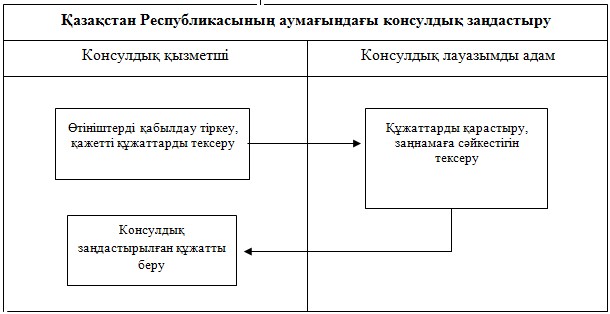 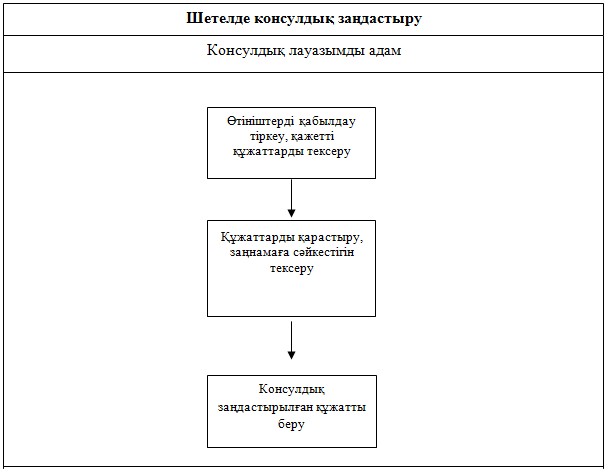 

Қазақстан Республикасы    

Сыртқы істер министрінің м.а.

2014 жылғы 19 наурыздағы   

№ 08-1-1-1/87 бұйрығымен   

бекітілген           

«Кеме шетелде сатып алынған жағдайда Қазақстан Республикасының

Мемлекеттiк туын көтеріп жүзу құқығына уақытша куәлiк беру»

мемлекеттік көрсетілетін қызмет регламенті 

1. Жалпы ережелер

      1. Мемлекеттік көрсетілетін қызмет осы регламентке 1-қосымшада көрсетілген Қазақстан Республикасының шет елдердегі мекемелері (бұдан әрі – көрсетілетін қызмет беруші) көрсетеді.



      2. Мемлекеттік қызмет көрсету нысаны: қағаз түрінде.



      3. Мемлекеттік қызмет көрсету нәтижесі кеме шетелде сатып алынған жағдайда Қазақстан – Республикасының Мемлекеттiк туын көтеріп жүзу құқығына уақытша куәлiк беру болып табылады. 

2. Мемлекеттік қызмет көрсету процесінде көрсетілетін қызметті

берушінің құрылымдық бөлімшелерінің (қызметкерлерінің) іс-қимыл

тәртібін сипаттау

      4. Көрсетілетін қызметті алушының өтініші мемлекеттік қызмет көрсету жөніндегі рәсімді (іс-қимылды) бастау үшін негіз болып табылады.



      5. Қазақстан Республикасы Үкіметінің 2014 жылғы 24 ақпандағы № 145 қаулысымен бекітілген «Кеме шетелде сатып алынған жағдайда Қазақстан Республикасының Мемлекеттiк туын көтеріп жүзу құқығына уақытша куәлiк беру» мемлекеттік қызмет стандартының 2-бабының 4 тармағына сәйкес, мемлекеттік қызмет көрсету процесі мынадай рәсімдерден тұрады:



      1) 1 процесс – көрсетілетін қызмет берушінің лауазымды адамның өтініш пен құжаттарды қабылдауы;



      2) 2 процесс - көрсетілетін қызмет берушінің лауазымды адамның құжаттарды қарастыруы және оларды Көлік және комуникация министрлігіне (бұдан әрі - ККМ) келісуге жолдауы;



      3) 3 процесс – ККМ келісу және көрсетілетін қызметті алушыға жауап жолдау;



      4) 4 процесс – куәлiкті ресімдеу және беру. 



      6. Мемлекеттік қызмет көрсету рәсімінің (іс-қимылдың) нәтижесі мынадай рәсімді (іс-қимылды) орындауды бастау үшін негіз болады:



      1) 1-ші процесс бойынша – өтініштің көшірмесінде құжаттардың қабылдау туралы белгі қою;



      2) 2-ші процесс бойынша – көрсетілетін қызметті берушінің ККМ жолдайтын ілеспе хаты;



      3) 3-ші процесс бойынша – көрсетілетін қызметті берушінің ККМ жолдаған ілеспе хаты, куәлікті рәсімеуге дайындау.

      Мемлекеттік көрсетілетін қызмет алдын ала жазылусыз және жедел қызмет көрсетусіз, кезек күту тәртібінде көрсетіледі. 

3. Мемлекеттік қызмет көрсету процесінде көрсетілетін қызметті берушінің құрылымдық бөлімшелерінің (қызметкерлерінің) өзара іс-қимыл тәртібін сипаттау

      7. Мемлекеттік қызмет көрсету процесі мынадай адамдар қатысады:



      1) көрсетілетін қызмет берушінің лауазымды адам;



      2) ККМ лауазымды адам.



      8. Мемлекеттік қызметті көрсетуге арналған өтінішті қабылдауды, тіркеуді, тексеруді, куәлікті рәсімдеу мен беруді көрсетілетін қызмет берушінің лауазымды адамы жүзеге асырады.

      Куәлікті беру жөніндегі құжаттарды келісуді ККМ лауазымды адамы жүзеге асырады.

      Мемлекеттік қызмет көрсетуге қатысатын адамдар арасындағы рәсімдердің (іс-қимылдардың)дәйектілігінің сипаттамасы осы регламенттің 2-қосымшасында көрсетілген.

«Кеме шетелде сатып алынған жағдайда  

Қазақстан Республикасының Мемлекеттік  

Туы астында жүзу құқығына уақытша куәлік

беру»мемлекеттік қызмет регламентіне  

1-қосымша                

«Кеме шетелде сатып алынған жағдайда Қазақстан Республикасының Мемлекеттiк туын көтеріп жүзу құқығына уақытша куәлiк беру» мемлекеттік көрсетілетін қызметті берушілердің тізімі

«Кеме шетелде сатып алынған жағдайда      

Қазақстан Республикасының Мемлекеттік     

Туы астында жүзу құқығына уақытша куәлік беру»

мемлекеттік қызмет регламентіне         

2-қосымша                    

«Кеме шетелде сатып алынған жағдайда Қазақстан Республикасының

Мемлекеттiк туын көтеріп жүзу құқығына уақытша куәлiк беру»

мемлекеттік қызметін көрсетуге қатысатын тұлғалар арасындағы

рәсімдердің (іс-қимылдардың) дәйектілігінің сипаттамасы 

«Кеме шетелде сатып алынған жағдайда Қазақстан Республикасының Мемлекеттiк туын көтеріп жүзу құқығына уақытша куәлiк беру» мемлекеттік қызметін көрсету процесіндегі функционалдық өзара іс-қимылдың сызбасы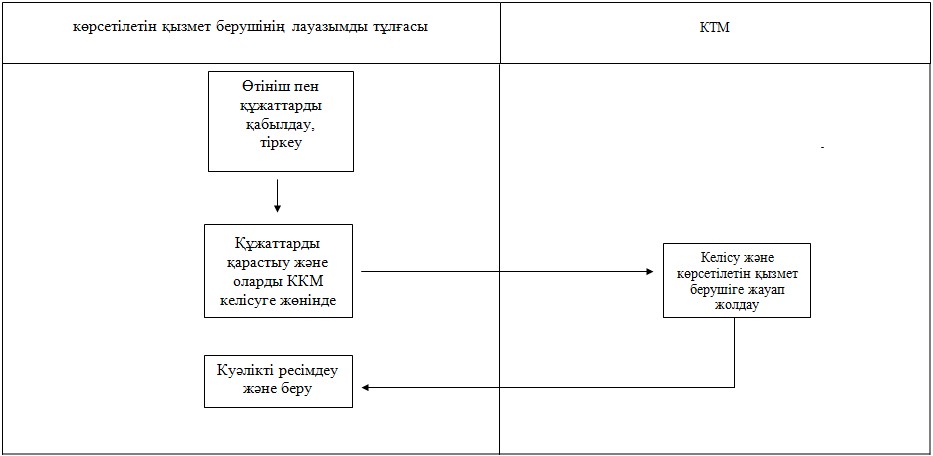 

Қазақстан Республикасы    

Сыртқы істер министрінің м.а. 

2014 жылғы 19 наурыздағы   

№ 08-1-1-1/87 бұйрығымен   

бекітілген          

«Қазақстан Республикасының шетелде орналасқан кемелеріне

қатысты Қазақстан Республикасының заңдарында немесе Қазақстан

Республикасы қатысушысы болып табылатын халықаралық шарттарда

көзделген кез келген декларацияны немесе басқа құжатты жасау

немесе куәландыру» мемлекеттік көрсетілетін қызмет регламенті 

1. Жалпы ережелер

      1. Мемлекеттік қызметті Қазақстан Республикасының шетелдердегі мекемелері (бұдан әрі – көрсетілетін қызметті беруші) көрсетеді.



      2. Мемлекеттік қызмет көрсету нысаны: қағаз түрінде.



      3. Мемлекеттік қызмет көрсету нәтижесі – Қазақстан Республикасының кемелеріне қатысты Қазақстан Республикасының заңнамасында немесе Қазақстан Республикасы қатысушысы болып табылатын халықаралық шарттарда көзделген кез келген декларацияны немесе басқа құжатты жасау немесе куәландыру (бұдан әрі - декларация). 

2. Мемлекеттік қызмет көрсету процесінде көрсетілетін қызметті

берушінің құрылымдық бөлімшелерінің (қызметкерлерінің) мен

іс-қимыл тәртібін сипаттау

      4. Көрсетілетін қызметті алушының өтініші мемлекеттік қызмет көрсету жөніндегі рәсімді (іс-қимылды) бастау үшін негіз болып табылады.



      5. Қазақстан Республикасы Үкіметінің 2014 жылғы 24 ақпандағы № 145 қаулысымен бекітілген «Қазақстан Республикасының шетелде орналасқан кемелеріне қатысты Қазақстан Республикасының заңдарында немесе Қазақстан Республикасы қатысушысы болып табылатын халықаралық шарттарда көзделген кез келген декларацияны немесе басқа құжатты жасау немесе куәландыру» мемлекеттік қызмет стандартының 2-бабының 4 тармағына сәйкес, мемлекеттік қызмет көрсету процесі мынадай рәсімдерден тұрады:



      1) 1-ші процесс – қызмет көрсетушінің лауазымды тұлғасымен өтініштерді қабылдауы, тіркеуі;



      2) 2-ші процесс – қызмет көрсетушінің лауазымды адамымен құжаттарды тексеруі және қарастыруы, декларацияны жасауы және куәландыруы;



      3) 3-ші процесс – көрсетілетін қызметті алушыға декларацияны беру.



      6. Мемлекеттік қызмет көрсету рәсімінің (іс-қимылдың) нәтижесі мынадай рәсімді (іс-қимылды) орындауды бастау үшін негіз болады:

      1-ші процесс бойынша – құжаттарды қабылдау туралы өтініштің көшірмесіне белгі қою;

      2-ші процесс бойынша – қызмет көрсетушінің лауазымды тұлғасымен декларацияға қол қоюы. 

3. Мемлекеттік қызмет көрсету процесінде көрсетілетін қызметті берушінің құрылымдық бөлімшелерінің (қызметкерлерінің) өзара іс-қимыл тәртібін сипаттау

      7. Мемлекеттік қызмет көрсету процесінде көрсетілетін қызметті берушінің лауазымды тұлғасы қатысады.



      8. Көрсетілетін қызметті берушінің лауазымды тұлғасы, мемлекеттік қызметті көрсету үшін өтінішті қабылдауды және тіркеуді, қабылданған құжаттарды тексеруді қарастыруды, декларацияны жасауды және куәландыруды жүзеге асырады.

      Мемлекеттік қызмет көрсету тәртібінің (іс-қимылдардың) дәйектілігінің сипаттамасы осы регламенттің 2-қосымшасында көрсетілген.

«Қазақстан Республикасының шетелде орналасқан кемелеріне   

қатысты Қазақстан Республикасының заңдарында немесе Қазақстан   Республикасы қатысушысы болып табылатын халықаралық шарттарда 

көзделген кез келген декларацияны немесе басқа құжатты жасау  

немесе куәландыру» мемлекеттік көрсетілетін қызмет регламентіне

1 қосымша                           

«Қазақстан Республикасының шетелде орналасқан кемелеріне

қатысты Қазақстан Республикасының заңдарында немесе Қазақстан

Республикасы қатысушысы болып табылатын халықаралық шарттарда

көзделген кез келген декларацияны немесе басқа құжатты жасау

немесе куәландыру» мемлекеттік көрсетілетін қызметті

берушілердің тізімі

«Қазақстан Республикасының шетелде орналасқан кемелеріне   

қатысты Қазақстан Республикасының заңдарында немесе Қазақстан

Республикасы қатысушысы болып табылатын халықаралық шарттарда

көзделген кез келген декларацияны немесе басқа құжатты жасау 

немесе куәландыру» мемлекеттік көрсетілетін қызмет регламентіне

2-қосымша                           

1 кесте. Декларацияны жасау немесе куәландыру жөніндегі

рәсімдердің дәйектілігінің сипаттамасы 

Декларацияны жасау және куәландыру процесінде функционалдық

өзара іс-қимылдың сызбасы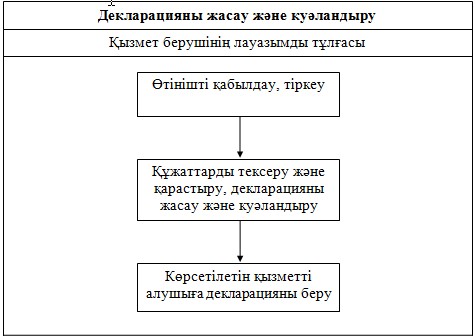 

Қазақстан Республикасы    

Сыртқы істер министрінің м.а. 

2014 жылғы 19 наурыздағы   

№ 08-1-1-1/87 бұйрығымен   

бекітілген          

«Қазақстан Республикасының шетелдегі кемелері апатқа ұшыраған

жағдайда, теңiз наразылығы туралы акт жасау» мемлекеттік

көрсетілетін қызмет регламенті 

1. Жалпы ережелер

      1. Мемлекеттік қызметті Қазақстан Республикасының шетелдердегі мекемелері (бұдан әрі – көрсетілетін қызметті беруші) көрсетеді.



      2. Мемлекеттік қызмет көрсету нысаны: қағаз түрінде.



      3. Мемлекеттік қызмет көрсету нәтижесі – Қазақстан Республикасының шетелдегі кемелері апатқа ұшыраған жағдайда, теңiз наразылығы туралы акт. 

2. Мемлекеттік қызмет көрсету процесінде көрсетілетін қызметті

берушінің құрылымдық бөлімшелерінің (қызметкерлерінің) іс-қимыл

тәртібін сипаттау

      4. Көрсетілетін қызметті алушының өтініші мемлекеттік қызмет көрсету жөніндегі рәсімді (іс-қимылды) бастау үшін негіз болып табылады.



      5. Қазақстан Республикасы Үкіметінің 2014 жылғы 24 ақпандағы № 145 қаулысымен бекітілген «Қазақстан Республикасының шетелдегі кемелері апатқа ұшыраған жағдайда, теңiз наразылығы туралы акт жасау» мемлекеттік қызмет стандартының 2-бабының 4 тармағына сәйкес, мемлекеттік қызмет көрсету процесі мынадай рәсімдерден тұрады:



      1) 1-ші процесс – қызмет көрсетушінің лауазымды тұлғасымен өтініштерді қабылдауы, тіркеуі;



      2) 2-ші процесс – қызмет көрсетушінің лауазымды тұлғасымен құжаттарды тексеруі және қарастыруы, теңiз наразылығы туралы акт жасауы;



      3) 3-ші процесс – көрсетілетін қызметті алушыға теңiз наразылығы туралы актіні беру.



      6. Мемлекеттік қызмет көрсету рәсімінің (іс-қимылдың) нәтижесі мынадай рәсімді (іс-қимылды) орындауды бастау үшін негіз болады:

      1-ші процесс бойынша – құжаттарды қабылдау туралы өтініштің көшірмесіне белгі қою;

      2-ші процесс бойынша – қызмет көрсетушінің лауазымды тұлғасымен теңіз наразылығы туралы актіге қол қоюы.

      Мемлекеттік көрсетілетін қызмет алдын ала жазылусыз және жедел қызмет көрсетусіз, кезек күту тәртібінде көрсетіледі. 

3. Мемлекеттік қызмет көрсету процесінде көрсетілетін қызметті

берушінің құрылымдық бөлімшелерінің (қызметкерлерінің) өзара

іс-қимыл тәртібін сипаттау

      7. Мемлекеттік қызмет көрсету процесін көрсетілетін қызметті берушінің лауазымды тұлғасы қатысады.



      8. Көрсетілетін қызметті берушінің лауазымды тұлғасы, мемлекеттік қызметті көрсету үшін өтінішті қабылдауды және тіркеуді, құжаттарды тексеруді және қарастыруды, теңіз наразылығы туралы актіні жасауды жүзеге асырады.

      Мемлекеттік қызмет көрсету тәртібінің (іс-қимылдардың) дәйектілігінің сипаттамасы осы регламенттің 2-қосымшасында көрсетілген.

«Қазақстан Республикасының шетелдегі кемелері апатқа 

ұшыраған жағдайда, теңiз наразылығы туралы акт жасау»

мемлекеттік көрсетілетін қызмет регламентіне      

1 қосымша                         

«Қазақстан Республикасының шетелдегі кемелері апатқа ұшыраған

жағдайда, теңiз наразылығы туралы акт жасау» мемлекеттік

көрсетілетін қызметті берушілердің тізімі

«Қазақстан Республикасының шетелдегі кемелері апатқа 

ұшыраған жағдайда, теңiз наразылығы туралы акт жасау»

мемлекеттік көрсетілетін қызмет регламентіне      

2 қосымша                        

1 кесте. Теңiз наразылығы туралы акт жасау іс-қимылдарының

сипаттамасы 

Теңiз наразылығы туралы акт жасау процесі бойынша функционалдық

өзара іс-қимылдың сызбасы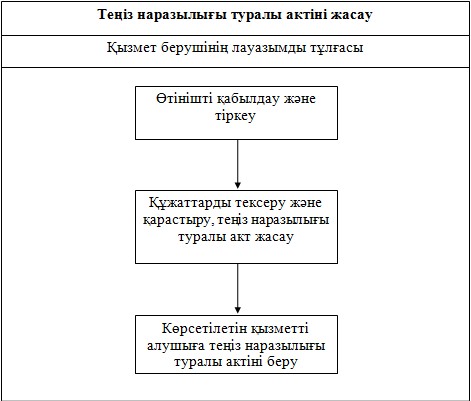 
					© 2012. Қазақстан Республикасы Әділет министрлігінің «Қазақстан Республикасының Заңнама және құқықтық ақпарат институты» ШЖҚ РМК
				Қазақстан Республикасының шетелдегі мекемесінің атауыБайланыс деректеріИнтернет-ресурсОҢТҮСТІК ЖӘНЕ СОЛТҮСТІК АМЕРИКАОҢТҮСТІК ЖӘНЕ СОЛТҮСТІК АМЕРИКАОҢТҮСТІК ЖӘНЕ СОЛТҮСТІК АМЕРИКААмерика Құрама Штаттарындағы Қазақстан Республикасының Елшілігі Вашингтон қаласы1401 16th Street, N.W., Washington D.C.20036 код +1202, тел. 232-54-88, факс 232-5845, 232-35-41e-mail: washington@kazakhembus.com; washington@mfa.kz; consul@kazakhembus.com http://www.kazakhembus.comҚР Бразилия Федеративтік Республикасының Елшілігі Бразилиа қ.Brasilia, DF, LagoSul, SHIS QI 09, conjunto 03, casa 08; тел.: (+55) 061 3879 4602, (+55) 061 3879 4603 факс: (+55) 061 3879 4604е-mail:

embassykz@gmail.comНью-Йорк қаласындағы (АҚШ) Қазақстан Республикасының Бас консулдығы535 Fifth Avenue, 19 Floor, New York, NY10017код +1212 тел. 646 370 6331, факс646 370 6334e-mail: kzconsulny@un.inthttp://www.kazconsulny.orgКанададағы Қазақстан Республикасының Елшілігі Оттава қаласы150 Metcalfe Street, Suite 1603-1604, Ottawa, Ontario, K2P 1P1; Консульский отдел: 150 Metcalfe Stre, код +1-613 тел. 695-80-55, факс 695-87-55e-mail: kazakhembassy@gmail.com;kazconsulcan@gmail.comhttp://www.kazembassy.caКуба Республикасындағы Қазақстан Республикасының консулдығы Гавана қаласы5ta Ave. 2203 e/22 y 24, Miramar, La Habana, Cuba, код +537 тел. 206-99-63, факс 206-99-64e-mail:

italposkaz@mail.ru;

havana@mfa.kz;

dipmk@enet.cuЕУРОПАЕУРОПАЕУРОПАҰлыбритания және Солтүстік Ирландия Құрама Корольдігіндегі Қазақстан Республикасының Елшілігі Лондон қаласы 33 Thurloe Square, London SW7 2SD код +44-207, тел. 590-34-90, факс 584-84-81e-mail: london@kazembassy.org.uk consulate@kazembassy.org.ukhttp://www.kazakhstanembassy.org.ukБельгия Корольдігіндегі Қазақстан Республикасының Елшілігі Брюссель қаласыAvenue Van Bever, 30, 1180 Bruxelles Belgique

код +32 тел. 2-373-38-90, 2-373-38-96, факс 374-50-91e-mail:

info@embassy.behttp://kazakhstanembassy.beФранцуз Республикасындағы Қазақстан Республикасының Елшілігі Париж қаласы59, rue Pierre Charron, 75008 Paris, France

код +331 тел. 145-61-52-02, 456-15-206, 456-15-200, факс 456-15-201e-mail:office@amb-kazakhstan.fr;paris@mfa.kzhttp://www.amb-kazakhstan.frГермания Федеративтік Республикасындағы Қазақстан Республикасының Елшілігі Берлин қаласыBundesrepublik Deutshland Nordendstrasse 14-17,

D-13156 Berlin-Pankow код +4930 тел. 470-071-10, 470-071-14, конс.отд. 470-071-60, факс 470-071-25e-mail:berlin@mfa.kzhttp://www.botschaft-kaz.deБонн қаласындағы (ГФР) Қазақстан Республикасының Елшілігінің бөліміRathausstraЯe 3, 53225 Bonn, код +49228 тел. 403-87-27, 403-87-24, 403-87-28, факс 403-87-20e-mail:

konsul-bonn@web.deМайндағы Франкфурт қаласындағы (ГФР) Қазақстан Республикасының БасконсулдығыBeethoven str. 17, 60325, Frankfurt am Main, код +4969 тел. 971-467-31, 971-467-44, факс 971-46-818e-mail:info.kaz@genconsul.de;frankfurt@mfa.kzhttp://www.genconsul.deГанноверқаласындағы (ГФР) Қазақстан Республикасының консулдығыLister Meile 2, 30161 Hannover, код +49511, тел. 301-868-99, факс 301-868-95e-mail:hannover@mfa.kz;konsul-hannover@t-online.deМюнхен қаласындағы (ГФР) Қазақстан Республикасының консулдығыHans-Urmiller-Ring 46а, 82515 Wolfratshausen, код +49-8171 тел. 911-6030, факс 911-6088e-mail:

konsul-muenchen@mfa.kzАвстрия Республикасындағы Қазақстан Республикасының Елшілігі Вена қаласыWipplingerstrasse 35, Floor 3 1010 Wien, код +431 тел 890-80-08-10, факс890-80-08-20e-mail:

vienna@mfa.kz;

embassy@kazakhstan.atВенадағы Қазақстан Республикасының Елшілігінің консулдық бөліміFelix-Mottl-Str. 23, A-1190 Wien, код: +431Тел: 367-66-57-11, 367-66-57-88, 367-66-57-33, факс: 367-66-57-20e-mail:vienna@mfa.kz;embassy@kazakhstan.athttp://www.kazakhstan.atШвейцария Конфедерациясындағы Қазақстан Республикасының Елшілігі Берн қаласыMelchenbuhlweg 79, 3006- Bern,код +031 тел. 351-79-69, факс 351-79-75e-mail:embassy@kazakhstan-bern.chhttp://kazakhstan-bern.chИталия Республикасындағы Қазақстан Республикасының Елшілігі Рим қаласыVia Cassia, 471, 00189 – Roma код +3906 тел. 363-011-30,

факс 362-926-75e-mail:

roma@mfa.kz

http://www.embkaz.itИспания Корольдігіндегі Қазақстан Республикасының Елшілігі Мадрид қаласыC/ Sotillo, 10 Parque Conde de Orgaz 28043 MADRID

код +3491 тел. 721-62-90, 721-62-94, 721-62-94 факс 721-93-74e-mail:embajada@kazesp.org;madrid@mfa.kzhttp://www.kazesp.orgВенгриядағы Қазақстан Республикасының Елшілігі Будапешт қаласыKapyut. 59 Budapest H-1025,код +361 тел. 275-13-00, 275-13-01, факс 275-20-92

факс 275-20-92e-mail:kazak@t-online.hu;budapest@mfa.kzhttp://www.kazembassy.huЧех Республикасындағы Қазақстан Республикасының Елшілігі Прага қаласы160 00 Praha 6, ul. RomainaRolanda 12 код +420 тел.233-375-642; факс 233-371-019e-mail:kzembas@gmail.com;prague@mfa.kzhttp://www.kazembassy.czЛитва Республикасындағы Қазақстан Республикасының Елшілігі Вильнюс қаласыBirutes 20A, LT-08117, Vilnius-4, Lithuaniaкод +3705 тел. 212-21-23, 231-30-40, факс 231-35-80e-mail:vilnuis@mfa.kz;kazemb@iti.lthttp://www.kazembassy.ltТүрік Республикасындағы Қазақстан Республикасының Елшілігі Анкара қаласы06450 KilikAlisokak №6, Or-An Diplomatik Sitesi Cankaya, Ankara, Turkey,код +90312 тел. 491-91-00, факс490-98-51e-mail:ankara@mfa.kz;kazank@kazakhstan.org.tr;kazankembassy@mail.ruhttp://www.kazakhstan.org.trСтамбул қаласындағы (Түрік Республикасы) Қазақстан Республикасының Бас консулдығыFloryacaddesi, Senlikkoy, Germiyan Sok 10, FLORYA-ISTANBUL, код +90212, тел. 662-53-47, факс 662-53-49e-mail:сonsulkzist@superonline.com;

konsulkzist@mail.ru; consulkzist@yahoo.com;consulkzist@superonline.comТүрік Республикасындағы Қазақстан Республикасының консулдығы Анталья қаласыCaglayan region, 2074 Sok. No:16 Blok C DublexMesken Villa Antalya/ Turkey, код +90534, тел. 081-84-47; 059-95-77Нидерланд Корольдігіндегі Қазақстан Республикасының Елшілігі Гаага қаласыNieuwe Parklaan 69, 2597 LB, The Hague, The Kingdom of the Netherlands, код +3170 тел. 363-47-57, факс 365-76-00e-mail:hague@mfa.kzhttp://www.kazakhembassy.nl Гаагадағы Қазақстан Республикасының Елшілігінің консулдық бөліміNieuwe Parklaan 69 2597 LB, The Hague, The Kingdom of Netherlands, код +3170 тел. 427-22-20е-mail: consul@kazakhembassy.nlХорватия Республикасындағы Қазақстан Республикасының Елшілігі Загреб қаласыTrgkralja Tomislava 8, 10000 Zagreb, код +385-1 tel. 483-92-55, факс 457-37-96е-mail:uchar@mfa.kz;embassy@kazembassy.hrhttp://www.kazembassy.hrЗагреб (Хорватия) қаласындағы Қазақстан Республикасының консулдығыЗагреб, ул. Прерадовичева, 21/2, код 385-1, тел. 481-50-74, факс 481-50-74е-mail:consulkazakhstan@net.hrФинляндия Республикасындағы Қазақстан Республикасының Елшілігі Хельсинки қаласы00120, Хельсинки, ул.Булеварди, 7 (оф. 215-217), код +358-9 тел. 4159-0478, факс 4159 0325е-mail:helsinki@kazembassy.fihttp://www.kazembassy.fiГрек Республикасындағы Қазақстан Республикасының Елшілігі Афина қаласыAthens, Pаpаgou 15669, ImyttouStr. 122

код +30 тел. 210-651-56-43, факс 210-651-63-62e-mail:athens@mfa.kz;consul@kazembassy.grhttp://www.kazembassy.grРумыниядағы Қазақстан Республикасының Елшілігі Бухарест қаласы26 BIS Giuseppe Garibaldi Str., sector 2, 20225, Bucharest, код +40 тел. 031-107-10-83; 021-230-08-65, факс 021- 230-08-66е-mail:ucharest@mfa.kzhttp://www.dipmissionkz.roБолгария Республикасындағы ҚРДипломатиялық миссиясы София қаласыSofia, Galichitsa, 38, код +3592 тел. 862-41-52, 862-41-55, факс 862-41-70е-mail:sofia@mfa.kz;kazembsofia@bulpost.nethttp://www.kazembassy.bulpost.netНорвегия Корольдігіндегі Қазақстан Республикасының Елшілігі Осло қаласыNedre Vollgate 3, 2nd floor, 0158, Oslo, Norway

код +47 тел.

224-206-40, факс. 224-206-42е-mail:oslo@mfa.kzhttp://www.kazembassy.noСловакия Республикасындағы Қазақстан Республикасының Консулдық бөлімі Братислава қаласыGunduliиova street 6, 811 05 Bratislava, Slovak Republic, код +421, тел. 232-661-242, факс 232-661-221е-mail:kazdip@gmail.comПольша Республикасындағы Қазақстан Республикасының Елшілігі Варшава қаласыul. Krуlowej Marysieсki 14, 02-954 Warszaw, код +4822, тел. 642-37-65е–mail:kazdipmis@hot.pl;warsawa@mfa.kzhttp://www.kazakhstan.plЛатвия Республикасындағы ҚР консулдығы Рига қаласы6 Vilandes iela, LV-1010

Тел.: (+371) 673-24-223

Факс: (+371) 672-43-028е-mail:

riga@mfa.kzЭстонияның Қазақстан Республикасындағы Елшілігі Таллин қаласыЕЕ-10411, Таllinn, Tццstuse, 28A

тел.: +3726622926e-mail:

hailan@kazembassy.fiАЗИЯ, АФРИКА ЖӘНЕ ТАЯУ ШЫҒЫСАЗИЯ, АФРИКА ЖӘНЕ ТАЯУ ШЫҒЫСАЗИЯ, АФРИКА ЖӘНЕ ТАЯУ ШЫҒЫСЕгипет Араб Республикасындағы Қазақстан Республикасының ЕлшілігіКаир қаласы9, Wahib Dossstreet, Maadi, Cairo, Egyptкод +202 тел.238-098-04; факс 235-865-46;e-mail:cairo@mfa.kzhttp://www.kazembegy.comИзраиль Мемлекетіндегі ҚР Елшілігі Тель-Авив қаласы52a, Hayarkon Str., Tel Aviv 63432, State of Israel, код +9723 тел. 516-34-11, 516-34-64, факс 516-34-37e-mail:tel-aviv@mfa.kz http://www.kazakhemb.org.ilБіріккен Араб Әмірліктеріндегі ҚР Елшілігі Абу-Даби қаласыP.O. Box: 39556 593, 593 Rashid Bin Saeed Al Maktoum Street (Main street No.2) Al SafaraatDistr,код +9712 тел. 449-87-78, факс 449-87-75 e-mail:abudhabi@mfa.kzhttp://www.kazembemirates.netДубай қаласындағы (БАӘ) ҚР Бас консулдығыDubai, Jumeirah, Umm El Sheif area, Str. 3, villa 14, код +9714 339-71-56, факс 330-69-37e-mail:dubai@mfa.kzhttp://www.kazconsulate.aeСауд Арабиясы Корольдігіндегі ҚР Елшілігі Эр-Рияд қаласыRiyadh 11693 P.O. Box 94012, код +01 тел. 480-64-06, факс 480-91-06e-mail: office@kazembgulf.nethttp://www.kazembgulf.netДжидда қаласындағы (Сауд Арабиясы Корольдігі) ҚР консулдығы55615 Jeddah, Khalidiya District, Al-Mustqar street, Villa 16, код +9662, тел. 690-20-70, факс 690-30-80e-mail:kazjed@gmail.comhttp://www.kazembsaudi.com/en/pages/35/Consulate-in-JeddahОман Сұлтанатындағы ҚР Елшілігі Маскат қаласыShatti Al Qurum Way 3050, villa 4076

Тел.: +96824692418, +96824692485е-mail:kazembassyoman@gmail.comКатар Мемлекетіндегі ҚР Елшілігі Доха қаласыAl-Dafna, Doha, Zone 66, Str. 563, build. 2 P.O. Box: 23513, код. +974 тел 441-280-15, 441-105-27,факс 441-280-14e-mail:embassykz@qatar.net.qa;doha@mfa.kzhttp://www.kazembqatar.comИордан Хашимит Корольдігіндегі ҚР Елшілігі Амман қаласыAbuBakirAl-BananyStr., Abdoun, 830626 Amman 11183 Jordan, код +962 тел. 65-92-80-53, 65-92-79-54, факс65-92-79-51e-mail:kazemb@orange.jo;amman@mfa.kzhttp://www.kazakhstan.org.joИран Ислам Республикасындағы ҚР Елшілігі Тегеран қаласы82, North Hedayat Str., Corner of Masjed Alley, Darrus, Tehran-I.R of Iran, код +9821 тел. 22-56-59-33, 22-56-59-34, факс22-54-64-00e-mail:tehran20022002@mail.ru

iran@mfa.kzГорган қаласындағы (Иран) ҚР Бас консулдығы Бас консулGorgan city, BolvarNaharkhoran 604, Edalatst. 66, код +980 тел. 17-15-525-609, факс 17-15-536-055e-mail:gorgankz@gmail.com;gorgan@mfa.kzПәкістан Ислам Республикасындағы ҚР Елшілігі Исламабад қаласыHouse No. 11, Str. 45, Sector F-8/1, 43000 Islamabadкод +9251 тел. 226-28-26, 226-29-20, 226-29-26, 226-29-25, факс 226-28-06e-mail:

embkaz@comsats.net.pk;islamabad@mfa.kzhttp://www.kazembpakistan.orgАуғанстан Ислам Республикасындағы ҚР Елшілігі Кабул қаласыKabul, Wazir Akbar Khan Street 13, House 436,код +9320 тел. 702-842-96, 230-05-52, 705-015-05, факс 230-600-09е-mail:

hail@mfa.kzҮндістан Республикасындағы ҚР Елшілігі Дели қаласы61, PoorviMarg, Vasant Vihar, New Delhi – 110057, код +9111 тел. 460-077-10, 460-077-00, 460-077-02, факс 460-077-01e-mail:india@mfa.kz;office@kazembassy.in;kazind.com@gmail.comhttp://www.kazembassy.inҚытай Халық Республикасындағы ҚР Елшілігі Пекин қаласы9, Dong 6 Jie, SanLiTun, Beijing, China 100600, код +8610 тел. 653-26-182, 653-24-189, Консульский отдел: 653-22-636, 653-29-177 (коммутатор), факс 653-26-183, 653-24-433, Консульский отдел: 653-20-636e-mail:pekin@mfa.kzhttp://www.kazembchina.orgГонконг қаласындағы (ҚХР) ҚР Бас консулдығыUnit 3106, 31st floor, West Tower, Shun Tak Center, 200 Connaught Road Central, Sheung Wan, Hong Kon, код +852 тел. 254-83-841, факс 254-88-361e-mail:office@consul-kazakhstan.org.hk;honghong@mfa.kz;http://www.consul-kazakhstan.org.hkШанхай қаласындағы (ҚХР) ҚР Бас консулдығыLoushanguan 85, 200336 Shanghai, building «Orient International Plaza», 1003, 1004, 1005, код +8621 тел. 627-538-78, 627-528-38, 627-554-83, факс 627-573-00e-mail: kazconsulshanghai@yahoo.com;shanghai@mfa.kz;kzconsulshanghai@mail.ru;office@kzconsulshangai.org;http://www.kazembchina.orgМалайзиядағы ҚР Елшілігі Куала-Лумпур қаласы115, JalanAmpangHilir, 55000 KualaLumpur, Malaysia, код +603 тел. 425-229-99, 425-269-99факс 425-23-999e-mail:kuala-lumpur@mfa.kzkuala-lumpur@kazembassy.org.myhttp://www.kazembassy.org.myИндонезия ҚР Елшілігі Джакарта қаласыThe East 11 fl., Unit 5 Jl.limgkar, Mega Kuningan, Kav.E3.2 #1 Jakarta 12950Корей Республикасындағы ҚР Елшілігі, Сеул қаласы271-5, Hannam-dong, Yongsan-gu, Seoul 140-885 код +822 тел. 394-97-16, 379-97-14, Консульский отдел ПРК 391-89-06, 379-78-76, факс 395-97-66e-mail:seoul@mfa.kzhttp:// www.kazembassy.orgЖапониядағы ҚР Елшілігі Токио қаласыAzabudai 1-8-14, Minato-ku, Tokyo 106-0041, код +813 тел. 3589-1821,Факс: 3589-1822e-mail:japan@mfa.kz,kazembassy.jp@gmail.comhttp://www.embkazjp.orgМонғолиядағы ҚР Елшілігі Ұлан-Батыр қаласыУлан-Батор, р-н Хан-Уул, 1-квартал, городок «Твин», ул. Зайсан, 31/6,

код+97611 тел. 34-54-08, 34-10-76, факс. 34-17-07e-mail:info@kazembassy.mn;hailandn@mfa.kzҚР-нің Сингапур Республикасында Елшілігі1 Kim Seng Promenade, #09-04/05 Great World City, East Office Tower, Singapore 237994,код +65, тел 653-661-00, 623-571-50, 623-623-67факс643-889-90e-mail:hailand@mfa.kzhttp://www.kazakhstan.org.sgЛиван Республикасындағы ҚР Дипломатиялық миссиясы Бейрут қаласы12 floor, Verdun 732, Verdunstr., AlMousaytebeh, Beirut, Lebanon, код +9611 тел. 786-587, 804-869, факс 786-013е-mail:

haila@mfa.kz;

kuat-kz@yandex.ruЛибиядағы ҚР Дипломатиялық миссиясы Триполи қаласы8 Kilometr, Gargaresh street, MadinaSiyahia av.код +21821 тел. 483-66-90, факс 483-66-90е-mail: dipmission_kz@lttnet.netТаиланд Корольдігіндегі ҚР Елшілігі Бангкок қаласыOffice 804 A, Floor 8, Building A, GPF Witthayu Towers, 93/1 Wireless Road, Lumpini, Pathumwan, Ban,код +662 тел. 254-30-43, 254-30-45, факс 254-30-42e-mail:

hailand@mfa.kzhttp://www.kazembassythailand.orgВьетнам Социалистік Республикасындағы ҚР ЕлшілігіОңтүстік Африка Республикасындағы ҚР ЕлшілігіТМДТМДТМДРесей Федерациясындағы ҚР Елшілігі Мәскеу қаласыМосква, Чистопрудный бульвар, д. 3 а код +7-495 тел. 627-17-01; факс 608-08-32e-mail: moscow@kazembassy.ruhttp://www.kazembassy.ruСанкт-Петербург қаласындағы (РФ) ҚР Бас консулдығыг.Санкт-Петербург, Виленский переулок, д.15, лит А, код +7-812, тел. 335-25-46; 335-25-47, факс 335-25-46; 335-25-47e-mail:genconsul.spb@mfa.kz;saint-petersburg@mfa.ru;genconsul.spb@mfa.kz;kazconspb@mail.ruhttp://www.kazconsulate.spb.ruАстрахань қаласындағы (РФ) ҚР консулдығы414056, г. Астрахань ул. Акварельная 2Б, код +7-8512, тел. 61-00-07, факс 25-18-85e-mail:consulrk@astranet.ru;astrakhan@mfa.kzhttp://www.astra-consul.ruҚР-дың Казань қаласындағы Бас Консулдығы (РФ)Омск қаласындағы (РФ) ҚР консулдығыг. Омск, ул. Ш. Валиханова 9, код +7-3812, тел. 32-52-13, 32-52-07, 32-52-17, факс 32-52-15e-mail:kzcmd@omskcity.com;omsk@mfa.kz http://www.kz-omsk.ruУкраинадағы ҚР Елшілігі Киев қаласы01901, г. Киев, ул. Мельникова, 26, код +38044 тел. 489-18-58, факс 483-11-98e-mail:

post@kazakh.kiev.ua;kiev@mfa.kzhttp://www.kazembassy.com.uaБеларусь Республикасындағы ҚР Елшілігі Минск қаласыг.Минск, ул. Куйбышева 12, индекс 220029 код +37517 тел. 288-10-26, 210-11-22, 234-30-23, 284-48-10, факс 334-96-50e-mail:minsk@mfa.kzhttp://www.kazembassy.byБелоруссия Республикасындағы ҚР консулдығы Брест қаласыул. К.Маркса, 82, код +8375 тел. 162-203-500, факс 162-205-242e-mail:brest-consul@tut.by,brest@mfa.kzӨзбекстан Республикасындағы ҚР Елшілігі Ташкент қаласы100015 Тошкентшахар. Чехов кучаси, 23, код +99871 тел. 256-16-54, 252-16-54, 252-35-71,

факс 252-16-50e-mail:info@kazembassy.uz; tashkent@mfa.kzhttp://kazembassy.uzҚырғыз Республикасындағы ҚР Елшілігі Бішкек қаласы95-A Mirapr., Bishkek, Kyrgyzstan

код +996312 тел. 69-20-98, 69-21-01 факс 69-20-94е-mail:bishkek@mfa.kz;kaz_emb@elcat.kg;embassy.kg@mfa.kz;http://www.kaz-emb.kgҚырғыз Республикасындағы ҚР консулдығы Ош қаласыТүрікменстандағы ҚР Елшілігі Ашғабад қаласы744036, 11,13, 15 Гарашсызлык, код +99312 тел. 48-04-68, 48-04-69, факс 48-04-75e-mail:office@embkaztm.org;ashgabad@mfa.kzhttp://www.embkaztm.orgТәжікстандағы ҚР Елшілігі Душанбе қаласы734025, ул. Хусейн зода 31/1

код +992372 тел. 21-89-40, факс 51-01-08e-mail:dipmiskz7@tajnet.com; dushanbe@mfa.kzhttp://www.kazakhembassy.tjТаджикистан Республикасындағы ҚР консулдығы Ходжент қаласыКод +8992 Тел. 900-000-535Әзербайжан Республикасындағы ҚР Елшілігі Баку қаласыг. Баку, ул. Х. Алиева, проезд 15, дом 8, код +99412 тел. 465-62-47; 465-62-48 факс 465-62-49e-mail:embassyk@azdata.net,baku@mfa.kzhttp://www.kazembassy.azАрмения Республикасындағы ҚР Елшілігі Ереван қаласыул. Айгедзора, д. 66

код +374-10 тел. 211-333;

факс 274-170 e-mail:erevan@mfa.kzhttp://www.kazembassy.amГрузиядағы ҚР Елшілігі Тбилиси қаласы0179, ул. Шатберашвили, 23

код +7-99532 тел. 99-76-84; факс 29-24-89е-mail:tbilisi@mfa.kzПаспортты беру кезінде негізгі процесс іс-шаралар (барысы, жұмыс ағыны) Паспортты беру кезінде негізгі процесс іс-шаралар (барысы, жұмыс ағыны) Паспортты беру кезінде негізгі процесс іс-шаралар (барысы, жұмыс ағыны) Паспортты беру кезінде негізгі процесс іс-шаралар (барысы, жұмыс ағыны) Паспортты беру кезінде негізгі процесс іс-шаралар (барысы, жұмыс ағыны) Паспортты беру кезінде негізгі процесс іс-шаралар (барысы, жұмыс ағыны) Паспортты беру кезінде негізгі процесс іс-шаралар (барысы, жұмыс ағыны) Паспортты беру кезінде негізгі процесс іс-шаралар (барысы, жұмыс ағыны) Паспортты беру кезінде негізгі процесс іс-шаралар (барысы, жұмыс ағыны) 1Процесс № 12345672Көрсетілетін мемлекеттік қызметке қатысатын тұлғаның атыКөрсетілетін мемлекеттік қызметті берушінің лауазымды тұлғасыКөрсетілетін мемлекеттік қызметті берушінің лауазымды тұлғасыКөрсетілетін мемлекеттік қызметті берушінің лауазымды тұлғасыСІМ-нің лауазымды тұлғасыІІМ-нің лауазымды тұлғасыСІМ-нің лауазымды тұлғасыКөрсетілетін мемлекеттік қызметті берушінің лауазымды тұлғасы3Іс-әрекеттің (үдерістің, рәсімнің, операцияның) атауы және оның сипаттамасы Құжаттарды қабылдау, тіркеуҚұжаттарды қарастыру және тексеруДипломатиялық арналар арқылы құжаттарды СІМ-ге одан әрі ІІМ-ге жолдау үшін жіберу Құжаттарды ІІМ-ге жолдауҚұжаттардытексеру, төлқұжатты әзірлеп, СІМ-ге жолдауІІМ-нен келген құжаттарды тексеріп, әрі қарай қызмет берушіге жолдауСІМ-нен құжаттырды алып, төлқұжаттарды қолма-қол беру4Аяқтау нысаны (деректер, құжат, ұйымдық-өкімгерлік шешім) Өтініштің көшірмесіне құжаттарды қабылдағаны жөнінде белгі қоюДипломатиялық поштаны ресімдеуҚызмет берушінің СІМ-ге жолдайдын ілеспе хатыСІМ-нің ІІМ-ге жолдайтын ілеспе хатыІІМ-нің СІМ-ге жолдайтын ілеспе хатыСІМ-нің ілеспе хатыҚызмет алушымен төлқұжатты қолма-қол алу5Орындау мерзімікүнтізбелік 3 күннен аспайдыкүнтізбелік 27 күннен аспайдыкүнтізбелік 25 күннен аспайдыкүнтізбелік 5 күннен аспайдыкүнтізбелік 30 күннен аспайдыкүнтізбелік 27 күннен аспайдыкүнтізбелік 3 күннен аспайдыҚазақстан Республикасының шетелдегі мекемесінің атауыБайланыс деректеріИнтернет-ресурсОҢТҮСТІК ЖӘНЕ СОЛТҮСТІК АМЕРИКАОҢТҮСТІК ЖӘНЕ СОЛТҮСТІК АМЕРИКАОҢТҮСТІК ЖӘНЕ СОЛТҮСТІК АМЕРИКААмерика Құрама Штаттарындағы Қазақстан Республикасының Елшілігі Вашингтон қаласы1401 16th Street, N.W., Washington D.C.20036 код +1202, тел. 232-54-88, факс 232-5845, 232-35-41e-mail: washington@kazakhembus.com; washington@mfa.kz; consul@kazakhembus.com http://www.kazakhembus.comҚР Бразилия Федеративтік Республикасының Елшілігі Бразилиа қ.Brasilia, DF, LagoSul, SHIS QI 09, conjunto 03, casa 08; тел.: (+55) 061 3879 4602, (+55) 061 3879 4603 факс: (+55) 061 3879 4604е-mail:embassykz@gmail.comНью-Йорк қаласындағы (АҚШ) Қазақстан Республикасының Бас консулдығы535 Fifth Avenue, 19 Floor, New York, NY10017код +1212 тел. 646 370 6331, факс646 370 6334e-mail:kzconsulny@un.inthttp://www.kazconsulny.orgКанададағы Қазақстан Республикасының Елшілігі Оттава қаласы150 Metcalfe Street, Suite 1603-1604, Ottawa, Ontario, K2P 1P1; Консульский отдел: 150 Metcalfe Stre, код +1-613 тел. 695-80-55, факс 695-87-55e-mail: kazakhembassy@gmail.com;kazconsulcan@gmail.comhttp://www.kazembassy.caКуба Республикасындағы Қазақстан Республикасының консулдығы Гавана қаласы5ta Ave. 2203 e/22 y 24, Miramar, La Habana, Cuba, код +537 тел. 206-99-63, факс 206-99-64e-mail:italposkaz@mail.ru;havana@mfa.kz;dipmk@enet.cuЕУРОПАЕУРОПАЕУРОПАҰлыбритания және Солтүстік Ирландия Құрама Корольдігіндегі Қазақстан Республикасының Елшілігі Лондон қаласы 33 Thurloe Square, London SW7 2SD код +44-207, тел. 590-34-90, факс 584-84-81e-mail: london@kazembassy.org.ukconsulate@kazembassy.org.ukhttp://www.kazakhstanembassy.org.ukБельгия Корольдігіндегі Қазақстан Республикасының Елшілігі Брюссель қаласыAvenue Van Bever, 30, 1180 Bruxelles Belgique

код +32 тел. 2-373-38-90, 2-373-38-96, факс 374-50-91e-mail:info@embassy.behttp://kazakhstanembassy.beФранцуз Республикасындағы Қазақстан Республикасының Елшілігі Париж қаласы59, rue Pierre Charron, 75008 Paris, France

код +331 тел. 145-61-52-02, 456-15-206, 456-15-200, факс 456-15-201e-mail:office@amb-kazakhstan.fr;paris@mfa.kzhttp://www.amb-kazakhstan.frГермания Федеративтік Республикасындағы Қазақстан Республикасының Елшілігі Берлин қаласыBundesrepublik Deutshland Nordendstrasse 14-17,

D-13156 Berlin-Pankow код +4930 тел. 470-071-10, 470-071-14, конс.отд. 470-071-60, факс 470-071-25e-mail:berlin@mfa.kzhttp://www.botschaft-kaz.deБонн қаласындағы (ГФР) Қазақстан Республикасының Елшілігінің бөліміRathausstraЯe 3, 53225 Bonn, код +49228 тел. 403-87-27, 403-87-24, 403-87-28, факс 403-87-20e-mail:konsul-bonn@web.deМайндағы Франкфурт қаласындағы (ГФР) Қазақстан Республикасының БасконсулдығыBeethoven str. 17, 60325, Frankfurt am Main, код +4969 тел. 971-467-31, 971-467-44, факс 971-46-818e-mail:info.kaz@genconsul.de;frankfurt@mfa.kzhttp://www.genconsul.deГанноверқаласындағы (ГФР) Қазақстан Республикасының консулдығыLister Meile 2, 30161 Hannover, код +49511, тел. 301-868-99, факс 301-868-95e-mail:hannover@mfa.kz;konsul-hannover@t-online.deМюнхен қаласындағы (ГФР) Қазақстан Республикасының консулдығыHans-Urmiller-Ring 46а, 82515 Wolfratshausen, код +49-8171 тел. 911-6030, факс 911-6088e-mail:konsul-muenchen@mfa.kzАвстрия Республикасындағы Қазақстан Республикасының Елшілігі Вена қаласыWipplingerstrasse 35, Floor 3 1010 Wien, код +431 тел 890-80-08-10, факс890-80-08-20e-mail:vienna@mfa.kz;embassy@kazakhstan.atВенадағы Қазақстан Республикасының Елшілігінің консулдық бөліміFelix-Mottl-Str. 23, A-1190 Wien, код: +431Тел: 367-66-57-11, 367-66-57-88, 367-66-57-33, факс: 367-66-57-20e-mail:vienna@mfa.kz;embassy@kazakhstan.athttp://www.kazakhstan.atШвейцария Конфедерациясындағы Қазақстан Республикасының Елшілігі Берн қаласыMelchenbuhlweg 79, 3006- Bern,код +031 тел. 351-79-69, факс 351-79-75e-mail:embassy@kazakhstan-bern.chhttp://kazakhstan-bern.chИталия Республикасындағы Қазақстан Республикасының Елшілігі Рим қаласыVia Cassia, 471, 00189 – Roma код +3906 тел. 363-011-30,

факс 362-926-75e-mail:roma@mfa.kzhttp://www.embkaz.itИспания Корольдігіндегі Қазақстан Республикасының Елшілігі Мадрид қаласыC/ Sotillo, 10 Parque Conde de Orgaz 28043 MADRID

код +3491 тел. 721-62-90, 721-62-94, 721-62-94 факс 721-93-74e-mail:embajada@kazesp.org;madrid@mfa.kzhttp://www.kazesp.orgВенгриядағы Қазақстан Республикасының Елшілігі Будапешт қаласыKapyut. 59 Budapest H-1025,код +361 тел. 275-13-00, 275-13-01, факс 275-20-92

факс 275-20-92e-mail:kazak@t-online.hu;budapest@mfa.kzhttp://www.kazembassy.huЧех Республикасындағы Қазақстан Республикасының Елшілігі Прага қаласы160 00 Praha 6, ul. RomainaRolanda 12 код +420 тел.233-375-642; факс 233-371-019e-mail:kzembas@gmail.com;prague@mfa.kzhttp://www.kazembassy.czЛитва Республикасындағы Қазақстан Республикасының Елшілігі Вильнюс қаласыBirutes 20A, LT-08117, Vilnius-4, Lithuaniaкод +3705 тел. 212-21-23, 231-30-40, факс 231-35-80e-mail:vilnuis@mfa.kz;kazemb@iti.lthttp://www.kazembassy.ltТүрік Республикасындағы Қазақстан Республикасының Елшілігі Анкара қаласы06450 KilikAlisokak №6, Or-An Diplomatik Sitesi Cankaya, Ankara, Turkey,код +90312 тел. 491-91-00, факс490-98-51e-mail:ankara@mfa.kz;kazank@kazakhstan.org.tr;kazankembassy@mail.ruhttp://www.kazakhstan.org.trСтамбул қаласындағы (Түрік Республикасы) Қазақстан Республикасының Бас консулдығыFloryacaddesi, Senlikkoy, Germiyan Sok 10, FLORYA-ISTANBUL, код +90212, тел. 662-53-47, факс 662-53-49e-mail:сonsulkzist@superonline.com;konsulkzist@mail.ru;consulkzist@yahoo.com;consulkzist@superonline.comТүрік Республикасындағы Қазақстан Республикасының консулдығы Анталья қаласыCaglayan region, 2074 Sok. No:16 Blok C DublexMesken Villa Antalya/ Turkey, код +90534, тел. 081-84-47; 059-95-77Нидерланд Корольдігіндегі Қазақстан Республикасының Елшілігі Гаага қаласыNieuwe Parklaan 69, 2597 LB, The Hague, The Kingdom of the Netherlands, код +3170 тел. 363-47-57, факс 365-76-00e-mail:hague@mfa.kzhttp://www.kazakhembassy.nl Гаагадағы Қазақстан Республикасының Елшілігінің консулдық бөліміNieuwe Parklaan 69 2597 LB, The Hague, The Kingdom of Netherlands, код +3170 тел. 427-22-20е-mail: consul@kazakhembassy.nlХорватия Республикасындағы Қазақстан Республикасының Елшілігі Загреб қаласыTrgkralja Tomislava 8, 10000 Zagreb, код +385-1 tel. 483-92-55, факс 457-37-96е-mail:uchar@mfa.kz;embassy@kazembassy.hrhttp://www.kazembassy.hrЗагреб (Хорватия) қаласындағы Қазақстан Республикасының консулдығыЗагреб, ул. Прерадовичева, 21/2, код 385-1, тел. 481-50-74, факс 481-50-74е-mail:consulkazakhstan@net.hrФинляндия Республикасындағы Қазақстан Республикасының Елшілігі Хельсинки қаласы00120, Хельсинки, ул.Булеварди, 7 (оф. 215-217), код +358-9 тел. 4159-0478, факс 4159 0325е-mail:helsinki@kazembassy.fihttp://www.kazembassy.fiГрек Республикасындағы Қазақстан Республикасының Елшілігі Афина қаласыAthens, Pаpаgou 15669, ImyttouStr. 122

код +30 тел. 210-651-56-43, факс 210-651-63-62e-mail:athens@mfa.kz;consul@kazembassy.grhttp://www.kazembassy.grРумыниядағы Қазақстан Республикасының Елшілігі Бухарест қаласы26 BIS Giuseppe Garibaldi Str., sector 2, 20225, Bucharest, код +40 тел. 031-107-10-83; 021-230-08-65, факс 021- 230-08-66е-mail:ucharest@mfa.kzhttp://www.dipmissionkz.roБолгария Республикасындағы ҚРДипломатиялық миссиясы София қаласыSofia, Galichitsa, 38, код +3592 тел. 862-41-52, 862-41-55, факс 862-41-70е-mail:sofia@mfa.kz;kazembsofia@bulpost.nethttp://www.kazembassy.bulpost.netНорвегия Корольдігіндегі Қазақстан Республикасының Елшілігі Осло қаласыNedre Vollgate 3, 2nd floor, 0158, Oslo, Norway

код +47 тел.

224-206-40, факс. 224-206-42е-mail:oslo@mfa.kzhttp://www.kazembassy.noСловакия Республикасындағы Қазақстан Республикасының Консулдық бөлімі Братислава қаласыGunduliиova street 6, 811 05 Bratislava, Slovak Republic, код +421, тел. 232-661-242, факс 232-661-221е-mail:kazdip@gmail.comПольша Республикасындағы Қазақстан Республикасының Елшілігі Варшава қаласыul. Krуlowej Marysieсki 14, 02-954 Warszaw, код +4822, тел. 642-37-65е–mail:kazdipmis@hot.pl;warsawa@mfa.kzhttp://www.kazakhstan.plЛатвия Республикасындағы ҚР консулдығы Рига қаласы6 Vilandes iela, LV-1010

Тел.: (+371) 673-24-223

Факс: (+371) 672-43-028е-mail:riga@mfa.kzЭстонияның Қазақстан Республикасындағы Елшілігі Таллин қаласыЕЕ-10411, Таllinn, Tццstuse, 28A

тел.: +3726622926e-mail:hailan@kazembassy.fiАЗИЯ, АФРИКА ЖӘНЕ ТАЯУ ШЫҒЫСАЗИЯ, АФРИКА ЖӘНЕ ТАЯУ ШЫҒЫСАЗИЯ, АФРИКА ЖӘНЕ ТАЯУ ШЫҒЫСЕгипет Араб Республикасындағы Қазақстан Республикасының Елшілігі Каир қаласы9, Wahib Dossstreet, Maadi, Cairo, Egyptкод +202 тел.238-098-04; факс 235-865-46;e-mail:cairo@mfa.kzhttp://www.kazembegy.comИзраиль Мемлекетіндегі ҚР Елшілігі Тель-Авив қаласы52a, Hayarkon Str., Tel Aviv 63432, State of Israel, код +9723 тел. 516-34-11, 516-34-64, факс 516-34-37e-mail:tel-aviv@mfa.kz http://www.kazakhemb.org.ilБіріккен Араб Әмірліктеріндегі ҚР Елшілігі Абу-Даби қаласыP.O. Box: 39556 593, 593 Rashid Bin Saeed Al Maktoum Street (Main street No.2) Al SafaraatDistr,код +9712 тел. 449-87-78, факс 449-87-75 e-mail:abudhabi@mfa.kzhttp://www.kazembemirates.netДубай қаласындағы (БАӘ) ҚР Бас консулдығыDubai, Jumeirah, Umm El Sheif area, Str. 3, villa 14, код +9714 339-71-56, факс 330-69-37e-mail:dubai@mfa.kzhttp://www.kazconsulate.aeСауд Арабиясы Корольдігіндегі ҚР Елшілігі Эр-Рияд қаласыRiyadh 11693 P.O. Box 94012, код +01 тел. 480-64-06, факс 480-91-06e-mail: office@kazembgulf.nethttp://www.kazembgulf.netДжидда қаласындағы (Сауд Арабиясы Корольдігі) ҚР консулдығы55615 Jeddah, Khalidiya District, Al-Mustqar street, Villa 16, код +9662, тел. 690-20-70, факс 690-30-80e-mail:kazjed@gmail.comhttp://www.kazembsaudi.com/en/pages/35/Consulate-in-JeddahОман Сұлтанатындағы ҚР Елшілігі Маскат қаласыShatti Al Qurum Way 3050, villa 4076

Тел.: +96824692418, +96824692485е-mail:kazembassyoman@gmail.comКатар Мемлекетіндегі ҚР Елшілігі Доха қаласыAl-Dafna, Doha, Zone 66, Str. 563, build. 2 P.O. Box: 23513, код. +974 тел 441-280-15, 441-105-27,факс 441-280-14e-mail:embassykz@qatar.net.qa;doha@mfa.kzhttp://www.kazembqatar.comИордан Хашимит Корольдігіндегі ҚР Елшілігі Амман қаласыAbuBakirAl-BananyStr., Abdoun, 830626 Amman 11183 Jordan, код +962 тел. 65-92-80-53, 65-92-79-54, факс65-92-79-51e-mail:kazemb@orange.jo;amman@mfa.kzhttp://www.kazakhstan.org.joИран Ислам Республикасындағы ҚР Елшілігі Тегеран қаласы82, North Hedayat Str., Corner of Masjed Alley, Darrus, Tehran-I.R of Iran, код +9821 тел. 22-56-59-33, 22-56-59-34, факс22-54-64-00e-mail:tehran20022002@mail.ru

iran@mfa.kzГорган қаласындағы (Иран) ҚР Бас консулдығы Бас консулGorgan city, BolvarNaharkhoran 604, Edalatst. 66, код +980 тел. 17-15-525-609, факс 17-15-536-055e-mail:gorgankz@gmail.com;gorgan@mfa.kzПәкістан Ислам Республикасындағы ҚР Елшілігі Исламабад қаласыHouse No. 11, Str. 45, Sector F-8/1, 43000 Islamabadкод +9251 тел. 226-28-26, 226-29-20, 226-29-26, 226-29-25, факс 226-28-06e-mail:embkaz@comsats.net.pk;islamabad@mfa.kzhttp://www.kazembpakistan.orgАуғанстан Ислам Республикасындағы ҚР Елшілігі Кабул қаласыKabul, Wazir Akbar Khan Street 13, House 436,код +9320 тел. 702-842-96, 230-05-52, 705-015-05, факс 230-600-09е-mail:hail@mfa.kzҮндістан Республикасындағы ҚР Елшілігі Дели қаласы61, PoorviMarg, Vasant Vihar, New Delhi – 110057, код +9111 тел. 460-077-10, 460-077-00, 460-077-02, факс 460-077-01e-mail:india@mfa.kz;office@kazembassy.in;kazind.com@gmail.comhttp://www.kazembassy.inҚытай Халық Республикасындағы ҚР Елшілігі Пекин қаласы9, Dong 6 Jie, SanLiTun, Beijing, China 100600, код +8610 тел. 653-26-182, 653-24-189, Консульский отдел: 653-22-636, 653-29-177 (коммутатор), факс 653-26-183, 653-24-433, Консульский отдел: 653-20-636e-mail:pekin@mfa.kzhttp://www.kazembchina.orgГонконг қаласындағы (ҚХР) ҚР Бас консулдығыUnit 3106, 31st floor, West Tower, Shun Tak Center, 200 Connaught Road Central, Sheung Wan, Hong Kon, код +852 тел. 254-83-841, факс 254-88-361e-mail:office@consul-kazakhstan.org.hk;honghong@mfa.kz;http://www.consul-kazakhstan.org.hkШанхай қаласындағы (ҚХР) ҚР Бас консулдығыLoushanguan 85, 200336 Shanghai, building «Orient International Plaza», 1003, 1004, 1005, код +8621 тел. 627-538-78, 627-528-38, 627-554-83, факс 627-573-00e-mail: kazconsulshanghai@yahoo.com;shanghai@mfa.kz;kzconsulshanghai@mail.ru;office@kzconsulshangai.org;http://www.kazembchina.orgМалайзиядағы ҚР Елшілігі Куала-Лумпур қаласы115, JalanAmpangHilir, 55000 KualaLumpur, Malaysia, код +603 тел. 425-229-99, 425-269-99факс 425-23-999e-mail:kuala-lumpur@mfa.kzkuala-lumpur@kazembassy.org.myhttp://www.kazembassy.org.myИндонезия ҚР Елшілігі Джакарта қаласыThe East 11 fl., Unit 5 Jl.limgkar, Mega Kuningan, Kav.E3.2 #1 Jakarta 12950Корей Республикасындағы ҚР Елшілігі, Сеул қаласы271-5, Hannam-dong, Yongsan-gu, Seoul 140-885 код +822 тел. 394-97-16, 379-97-14, Консульский отдел ПРК 391-89-06, 379-78-76, факс 395-97-66e-mail:seoul@mfa.kzhttp://www.kazembassy.orgЖапониядағы ҚР Елшілігі Токио қаласыAzabudai 1-8-14, Minato-ku, Tokyo 106-0041, код +813 тел. 3589-1821,Факс: 3589-1822e-mail:japan@mfa.kz,kazembassy.jp@gmail.comhttp://www.embkazjp.orgМонғолиядағы ҚР Елшілігі Ұлан-Батыр қаласыУлан-Батор, р-н Хан-Уул, 1-квартал, городок «Твин», ул. Зайсан, 31/6,

код+97611 тел. 34-54-08, 34-10-76, факс. 34-17-07e-mail:info@kazembassy.mn;hailandn@mfa.kzҚР-нің Сингапур Республикасында Елшілігі1 Kim Seng Promenade, #09-04/05 Great World City, East Office Tower, Singapore 237994,код +65, тел 653-661-00, 623-571-50, 623-623-67факс643-889-90e-mail:hailand@mfa.kzhttp://www.kazakhstan.org.sgЛиван Республикасындағы ҚР Дипломатиялық миссиясы Бейрут қаласы12 floor, Verdun 732, Verdunstr., AlMousaytebeh, Beirut, Lebanon, код +9611 тел. 786-587, 804-869, факс 786-013е-mail:haila@mfa.kz;kuat-kz@yandex.ruЛибиядағы ҚР Дипломатиялық миссиясы Триполи қаласы8 Kilometr, Gargaresh street, MadinaSiyahia av.код +21821 тел. 483-66-90, факс 483-66-90е-mail:dipmission_kz@lttnet.netТаиланд Корольдігіндегі ҚР Елшілігі Бангкок қаласыOffice 804 A, Floor 8, Building A, GPF Witthayu Towers, 93/1 Wireless Road, Lumpini, Pathumwan, Ban,код +662 тел. 254-30-43, 254-30-45, факс 254-30-42e-mail:hailand@mfa.kzhttp://www.kazembassythailand.orgВьетнам Социалистік Республикасындағы ҚР ЕлшілігіОңтүстік Африка Республикасындағы ҚР ЕлшілігіТМДТМДТМДРесей Федерациясындағы ҚР Елшілігі Мәскеу қаласыМосква, Чистопрудный бульвар, д. 3 а код +7-495 тел. 627-17-01; факс 608-08-32e-mail: moscow@kazembassy.ruhttp://www.kazembassy.ruСанкт-Петербург қаласындағы (РФ) ҚР Бас консулдығыг.Санкт-Петербург, Виленский переулок, д.15, лит А, код +7-812, тел. 335-25-46; 335-25-47, факс 335-25-46; 335-25-47e-mail:genconsul.spb@mfa.kz;saint-petersburg@mfa.ru;genconsul.spb@mfa.kz;kazconspb@mail.ruhttp://www.kazconsulate.spb.ruАстрахань қаласындағы (РФ) ҚР консулдығы414056, г. Астрахань ул. Акварельная 2Б, код +7-8512, тел. 61-00-07, факс 25-18-85e-mail:consulrk@astranet.ru;astrakhan@mfa.kzhttp://www.astra-consul.ruҚР-дың Казань қаласындағы Бас Консулдығы (РФ)Омск қаласындағы (РФ) ҚР консулдығыг. Омск, ул. Ш. Валиханова 9, код +7-3812, тел. 32-52-13, 32-52-07, 32-52-17, факс 32-52-15e-mail: kzcmd@omskcity.com;omsk@mfa.kz http://www.kz-omsk.ruУкраинадағы ҚР Елшілігі Киев қаласы01901, г. Киев, ул. Мельникова, 26, код +38044 тел. 489-18-58, факс 483-11-98e-mail:post@kazakh.kiev.ua;kiev@mfa.kzhttp://www.kazembassy.com.uaБеларусь Республикасындағы ҚР Елшілігі Минск қаласыг.Минск, ул. Куйбышева 12, индекс 220029 код +37517 тел. 288-10-26, 210-11-22, 234-30-23, 284-48-10, факс 334-96-50e-mail:minsk@mfa.kzhttp://www.kazembassy.byБелоруссия Республикасындағы ҚР консулдығы Брест қаласыул. К.Маркса, 82, код +8375 тел. 162-203-500, факс 162-205-242e-mail:brest-consul@tut.by,brest@mfa.kzӨзбекстан Республикасындағы ҚР Елшілігі Ташкент қаласы100015 Тошкентшахар. Чехов кучаси, 23, код +99871 тел. 256-16-54, 252-16-54, 252-35-71,

факс 252-16-50e-mail:info@kazembassy.uz; tashkent@mfa.kzhttp://kazembassy.uzҚырғыз Республикасындағы ҚР Елшілігі Бішкек қаласы95-A Mirapr., Bishkek, Kyrgyzstan

код +996312 тел. 69-20-98, 69-21-01 факс 69-20-94е-mail:bishkek@mfa.kz;

kaz_emb@elcat.kg;embassy.kg@mfa.kz;http://www.kaz-emb.kgҚырғыз Республикасындағы ҚР консулдығы Ош қаласыТүрікменстандағы ҚР Елшілігі Ашғабад қаласы744036, 11,13, 15 Гарашсызлык, код +99312 тел. 48-04-68, 48-04-69, факс 48-04-75e-mail:office@embkaztm.org;ashgabad@mfa.kzhttp://www.embkaztm.orgТәжікстандағы ҚР Елшілігі Душанбе қаласы734025, ул. Хусейн зода 31/1

код +992372 тел. 21-89-40, факс 51-01-08e-mail: dipmiskz7@tajnet.com;dushanbe@mfa.kzhttp://www.kazakhembassy.tjТаджикистан Республикасындағы ҚР консулдығы Ходжент қаласыКод +8992 Тел. 900-000-535Әзербайжан Республикасындағы ҚР Елшілігі Баку қаласыг. Баку, ул. Х. Алиева, проезд 15, дом 8, код +99412 тел. 465-62-47; 465-62-48 факс 465-62-49e-mail:embassyk@azdata.net,baku@mfa.kzhttp://www.kazembassy.azАрмения Республикасындағы ҚР Елшілігі Ереван қаласыул. Айгедзора, д. 66 код +374-10 тел. 211-333;

факс 274-170 e-mail:erevan@mfa.kzhttp://www.kazembassy.amГрузиядағы ҚР Елшілігі Тбилиси қаласы0179, ул. Шатберашвили, 23 код +7-99532 тел. 99-76-84; факс 29-24-89е-mail:tbilisi@mfa.kz1Процестің №1234567892Мемлекеттік қызмет көрсетуге қатысатын тұлғаның атауыКөрсетілетін қызметті берушінің лауазымды тұлғасыКөрсетілетін қызметті берушінің лауазымды тұлғасыҰҚК-нің лауазымды тұлғасыКөрсетілетін қызметті берушінің лауазымды тұлғасыСІМ-нің лауазымды тұлғасыЖұмыс органның лауазымды тұлғасыЖұмыс органның лауазымды тұлғасыСІМ-нің лауазымды тұлғасыКөрсетілетін қызметті берушінің лауазымды тұлғасы 3Іс-қимылдың (процесстің, рәсімнің, операцияның) атауы және оның сипаттамасықұжаттарды қабылдау, тексеру, тіркеуқұжаттарды қарастыру, көрсетілетін қызметті алушының деректерін ҰҚК ақпараттық жүйесіне енгізуматериалдардың тексерілуі және келісілуіқорытынды дайындау және құжаттарды СІМ-не жолдауматериалдарды қарау және тексеру, СІМ-нің азаматтықтан шығу туралы қорытынды дайындауы.Комиссия мүшелерінің отырысында дауыс беруге салу үшін материалдарды қарау Қазақстан Республикасы Президенті Жарлығының жобасын дайындау Қазақстан Республикасы Президентінің Жарлығы туралы көрсетілетін қызметті берушіні хабарландыру Қазақстан Республикасының азаматтығынан шығу туралы анықтаманы беруге дайындау4Мемлекеттік қызмет көрсету рәсімінің нәтижесіҚұжат-тарды қабыл-дау туралы өтініштің көшірмесіне белгі қоюкөрсетілетін қызметті берушінің ҰҚК ақпараттық жүйесіне сұрау салуыақпараттық жүйенің жауабы және СІМ-ді хабарландыруазаматтықтан шығу туралы қорытындыазаматтықтан шығу туралы қорытындыКомиссия жұмыс органының шешімі Қазақстан Республикасы Президентінің Жарлығы СІМ хабарламасыҚазақстан Республикасының азаматтығынан шығу туралы анықтаманы беру5Орындалу мерзімікүнтізбелік 1күннен аспайдыкүнтізбелік 3күннен аспайдыкүнтізбелік 30 күннен аспайдыкүнтізбелік 23 күннен аспайдыкүнтізбелік 27 күннен аспайдыкүнтізбелік 75 күннен аспайдыкүнтізбелік 15 күннен аспайдыкүнтізбелік 3 күннен аспайдыкүнтізбелік 3 күннен аспайдыҚазақстан Республикасының шетелдегі мекемесінің атауыБайланыс деректеріИнтернет-ресурсОҢТҮСТІК ЖӘНЕ СОЛТҮСТІК АМЕРИКАОҢТҮСТІК ЖӘНЕ СОЛТҮСТІК АМЕРИКАОҢТҮСТІК ЖӘНЕ СОЛТҮСТІК АМЕРИКААмерика Құрама Штаттарындағы Қазақстан Республикасының Елшілігі Вашингтон қаласы1401 16th Street, N.W., Washington D.C.20036 код +1202, тел. 232-54-88, факс 232-5845, 232-35-41e-mail: washington@kazakhembus.com; washington@mfa.kz; consul@kazakhembus.com http://www.kazakhembus.comҚР Бразилия Федеративтік Республикасының Елшілігі Бразилиа қ.Brasilia, DF, LagoSul, SHIS QI 09, conjunto 03, casa 08; тел.: (+55) 061 3879 4602, (+55) 061 3879 4603 факс: (+55) 061 3879 4604е-mail:embassykz@gmail.comНью-Йорк қаласындағы (АҚШ) Қазақстан Республикасының Бас консулдығы535 Fifth Avenue, 19 Floor, New York, NY10017код +1212 тел. 646 370 6331, факс646 370 6334e-mail:kzconsulny@un.inthttp://www.kazconsulny.orgКанададағы Қазақстан Республикасының Елшілігі Оттава қаласы150 Metcalfe Street, Suite 1603-1604, Ottawa, Ontario, K2P 1P1; Консульский отдел: 150 Metcalfe Stre, код +1-613 тел. 695-80-55, факс 695-87-55e-mail:kazakhembassy@gmail.com;kazconsulcan@gmail.comhttp://www.kazembassy.caКуба Республикасындағы Қазақстан Республикасының консулдығы Гавана қаласы5ta Ave. 2203 e/22 y 24, Miramar, La Habana, Cuba, код +537 тел. 206-99-63, факс 206-99-64e-mail:italposkaz@mail.ru;havana@mfa.kz;dipmk@enet.cuЕУРОПАЕУРОПАЕУРОПАҰлыбритания және Солтүстік Ирландия Құрама Корольдігіндегі Қазақстан Республикасының Елшілігі Лондон қаласы 33 Thurloe Square, London SW7 2SD код +44-207, тел. 590-34-90, факс 584-84-81e-mail:london@kazembassy.org.ukconsulate@kazembassy.org.ukhttp://www.kazakhstanembassy.org.ukБельгия Корольдігіндегі Қазақстан Республикасының Елшілігі Брюссель қаласыAvenue Van Bever, 30, 1180 Bruxelles Belgique

код +32 тел. 2-373-38-90, 2-373-38-96, факс 374-50-91e-mail:info@embassy.behttp://kazakhstanembassy.beФранцуз Республикасындағы Қазақстан Республикасының Елшілігі Париж қаласы59, rue Pierre Charron, 75008 Paris, France

код +331 тел. 145-61-52-02, 456-15-206, 456-15-200, факс 456-15-201e-mail:office@amb-kazakhstan.fr;paris@mfa.kzhttp://www.amb-kazakhstan.frГермания Федеративтік Республикасындағы Қазақстан Республикасының Елшілігі Берлин қаласыBundesrepublik Deutshland Nordendstrasse 14-17,

D-13156 Berlin-Pankow код +4930 тел. 470-071-10, 470-071-14, конс.отд. 470-071-60, факс 470-071-25e-mail:berlin@mfa.kzhttp://www.botschaft-kaz.deБонн қаласындағы (ГФР) Қазақстан Республикасының Елшілігінің бөліміRathausstraЯe 3, 53225 Bonn, код +49228 тел. 403-87-27, 403-87-24, 403-87-28, факс 403-87-20e-mail:konsul-bonn@web.deМайндағы Франкфурт қаласындағы (ГФР) Қазақстан Республикасының БасконсулдығыBeethoven str. 17, 60325, Frankfurt am Main, код +4969 тел. 971-467-31, 971-467-44, факс 971-46-818e-mail:info.kaz@genconsul.de;frankfurt@mfa.kzhttp://www.genconsul.deГанноверқаласындағы (ГФР) Қазақстан Республикасының консулдығыLister Meile 2, 30161 Hannover, код +49511, тел. 301-868-99, факс 301-868-95e-mail:hannover@mfa.kz;konsul-hannover@t-online.deМюнхен қаласындағы (ГФР) Қазақстан Республикасының консулдығыHans-Urmiller-Ring 46а, 82515 Wolfratshausen, код +49-8171 тел. 911-6030, факс 911-6088e-mail:konsul-muenchen@mfa.kzАвстрия Республикасындағы Қазақстан Республикасының Елшілігі Вена қаласыWipplingerstrasse 35, Floor 3 1010 Wien, код +431 тел 890-80-08-10, факс890-80-08-20e-mail:vienna@mfa.kz;embassy@kazakhstan.atВенадағы Қазақстан Республикасының Елшілігінің консулдық бөліміFelix-Mottl-Str. 23, A-1190 Wien, код: +431Тел: 367-66-57-11, 367-66-57-88, 367-66-57-33, факс: 367-66-57-20e-mail:vienna@mfa.kz;embassy@kazakhstan.athttp://www.kazakhstan.atШвейцария Конфедерациясындағы Қазақстан Республикасының Елшілігі Берн қаласыMelchenbuhlweg 79, 3006- Bern,код +031 тел. 351-79-69, факс 351-79-75e-mail:embassy@kazakhstan-bern.chhttp://kazakhstan-bern.chИталия Республикасындағы Қазақстан Республикасының Елшілігі Рим қаласыVia Cassia, 471, 00189 – Roma код +3906 тел. 363-011-30,

факс 362-926-75e-mail:roma@mfa.kzhttp://www.embkaz.itИспания Корольдігіндегі Қазақстан Республикасының Елшілігі Мадрид қаласыC/ Sotillo, 10 Parque Conde de Orgaz 28043 MADRID

код +3491 тел. 721-62-90, 721-62-94, 721-62-94 факс 721-93-74e-mail:embajada@kazesp.org;madrid@mfa.kzhttp://www.kazesp.orgВенгриядағы Қазақстан Республикасының Елшілігі Будапешт қаласыKapyut. 59 Budapest H-1025,код +361 тел. 275-13-00, 275-13-01, факс 275-20-92

факс 275-20-92e-mail:kazak@t-online.hu;budapest@mfa.kzhttp://www.kazembassy.huЧех Республикасындағы Қазақстан Республикасының Елшілігі Прага қаласы160 00 Praha 6, ul. RomainaRolanda 12 код +420 тел.233-375-642; факс 233-371-019e-mail:kzembas@gmail.com;prague@mfa.kzhttp://www.kazembassy.czЛитва Республикасындағы Қазақстан Республикасының Елшілігі Вильнюс қаласыBirutes 20A, LT-08117, Vilnius-4, Lithuaniaкод +3705 тел. 212-21-23, 231-30-40, факс 231-35-80e-mail:vilnuis@mfa.kz;kazemb@iti.lthttp://www.kazembassy.ltТүрік Республикасындағы Қазақстан Республикасының Елшілігі Анкара қаласы06450 KilikAlisokak №6, Or-An Diplomatik Sitesi Cankaya, Ankara, Turkey,код +90312 тел. 491-91-00, факс490-98-51e-mail:ankara@mfa.kz;kazank@kazakhstan.org.tr;kazankembassy@mail.ruhttp://www.kazakhstan.org.trСтамбул қаласындағы (Түрік Республикасы) Қазақстан Республикасының Бас консулдығыFloryacaddesi, Senlikkoy, Germiyan Sok 10, FLORYA-ISTANBUL, код +90212, тел. 662-53-47, факс 662-53-49e-mail:сonsulkzist@superonline.com;konsulkzist@mail.ru;consulkzist@yahoo.com;consulkzist@superonline.comТүрік Республикасындағы Қазақстан Республикасының консулдығы Анталья қаласыCaglayan region, 2074 Sok. No:16 Blok C DublexMesken Villa Antalya/ Turkey, код +90534, тел. 081-84-47; 059-95-77Нидерланд Корольдігіндегі Қазақстан Республикасының Елшілігі Гаага қаласыNieuwe Parklaan 69, 2597 LB, The Hague, The Kingdom of the Netherlands, код +3170 тел. 363-47-57, факс 365-76-00e-mail:hague@mfa.kzhttp://www.kazakhembassy.nl Гаагадағы Қазақстан Республикасының Елшілігінің консулдық бөліміNieuwe Parklaan 69 2597 LB, The Hague, The Kingdom of Netherlands, код +3170 тел. 427-22-20е-mail: consul@kazakhembassy.nlХорватия Республикасындағы Қазақстан Республикасының Елшілігі Загреб қаласыTrgkralja Tomislava 8, 10000 Zagreb, код +385-1 tel. 483-92-55, факс 457-37-96е-mail:uchar@mfa.kz;embassy@kazembassy.hrhttp://www.kazembassy.hrЗагреб (Хорватия) қаласындағы Қазақстан Республикасының консулдығыЗагреб, ул. Прерадовичева, 21/2, код 385-1, тел. 481-50-74, факс 481-50-74е-mail:consulkazakhstan@net.hrФинляндия Республикасындағы Қазақстан Республикасының Елшілігі Хельсинки қаласы00120, Хельсинки, ул.Булеварди, 7 (оф. 215-217), код +358-9 тел. 4159-0478, факс 4159 0325е-mail:helsinki@kazembassy.fihttp://www.kazembassy.fiГрек Республикасындағы Қазақстан Республикасының Елшілігі Афина қаласыAthens, Pаpаgou 15669, ImyttouStr. 122

код +30 тел. 210-651-56-43, факс 210-651-63-62e-mail:athens@mfa.kz;consul@kazembassy.grhttp://www.kazembassy.grРумыниядағы Қазақстан Республикасының Елшілігі Бухарест қаласы26 BIS Giuseppe Garibaldi Str., sector 2, 20225, Bucharest, код +40 тел. 031-107-10-83; 021-230-08-65, факс 021- 230-08-66е-mail:ucharest@mfa.kzhttp://www.dipmissionkz.roБолгария Республикасындағы ҚРДипломатиялық миссиясы София қаласыSofia, Galichitsa, 38, код +3592 тел. 862-41-52, 862-41-55, факс 862-41-70е-mail:sofia@mfa.kz;kazembsofia@bulpost.nethttp://www.kazembassy.bulpost.netНорвегия Корольдігіндегі Қазақстан Республикасының Елшілігі Осло қаласыNedre Vollgate 3, 2nd floor, 0158, Oslo, Norway

код +47 тел.

224-206-40, факс. 224-206-42е-mail:oslo@mfa.kzhttp://www.kazembassy.noСловакия Республикасындағы Қазақстан Республикасының Консулдық бөлімі Братислава қаласыGunduliиova street 6, 811 05 Bratislava, Slovak Republic, код +421, тел. 232-661-242, факс 232-661-221е-mail:kazdip@gmail.comПольша Республикасындағы Қазақстан Республикасының Елшілігі Варшава қаласыul. Krуlowej Marysieсki 14, 02-954 Warszaw, код +4822, тел. 642-37-65е–mail:kazdipmis@hot.pl;warsawa@mfa.kzhttp://www.kazakhstan.plЛатвия Республикасындағы ҚР консулдығы Рига қаласы6 Vilandes iela, LV-1010

Тел.: (+371) 673-24-223

Факс: (+371) 672-43-028е-mail:riga@mfa.kzЭстонияның Қазақстан Республикасындағы Елшілігі Таллин қаласыЕЕ-10411, Таllinn, Tццstuse, 28A

тел.: +3726622926e-mail:hailan@kazembassy.fiАЗИЯ, АФРИКА ЖӘНЕ ТАЯУ ШЫҒЫСАЗИЯ, АФРИКА ЖӘНЕ ТАЯУ ШЫҒЫСАЗИЯ, АФРИКА ЖӘНЕ ТАЯУ ШЫҒЫСЕгипет Араб Республикасындағы Қазақстан Республикасының ЕлшілігіКаир қаласы9, Wahib Dossstreet, Maadi, Cairo, Egyptкод +202 тел.238-098-04; факс 235-865-46;e-mail:cairo@mfa.kzhttp://www.kazembegy.comИзраиль Мемлекетіндегі ҚР Елшілігі Тель-Авив қаласы52a, Hayarkon Str., Tel Aviv 63432, State of Israel, код +9723 тел. 516-34-11, 516-34-64, факс 516-34-37e-mail:tel-aviv@mfa.kz http://www.kazakhemb.org.ilБіріккен Араб Әмірліктеріндегі ҚР Елшілігі Абу-Даби қаласыP.O. Box: 39556 593, 593 Rashid Bin Saeed Al Maktoum Street (Main street No.2) Al SafaraatDistr,код +9712 тел. 449-87-78, факс 449-87-75 e-mail:abudhabi@mfa.kzhttp://www.kazembemirates.netДубай қаласындағы (БАӘ) ҚР Бас консулдығыDubai, Jumeirah, Umm El Sheif area, Str. 3, villa 14, код +9714 339-71-56, факс 330-69-37e-mail:dubai@mfa.kzhttp://www.kazconsulate.aeСауд Арабиясы Корольдігіндегі ҚР Елшілігі Эр-Рияд қаласыRiyadh 11693 P.O. Box 94012, код +01 тел. 480-64-06, факс 480-91-06e-mail: office@kazembgulf.nethttp://www.kazembgulf.netДжидда қаласындағы (Сауд Арабиясы Корольдігі) ҚР консулдығы55615 Jeddah, Khalidiya District, Al-Mustqar street, Villa 16, код +9662, тел. 690-20-70, факс 690-30-80e-mail:kazjed@gmail.comhttp://www.kazembsaudi.com/en/pages/35/Consulate-in-JeddahОман Сұлтанатындағы ҚР Елшілігі Маскат қаласыShatti Al Qurum Way 3050, villa 4076

Тел.: +96824692418, +96824692485е-mail:kazembassyoman@gmail.comКатар Мемлекетіндегі ҚР Елшілігі Доха қаласыAl-Dafna, Doha, Zone 66, Str. 563, build. 2 P.O. Box: 23513, код. +974 тел 441-280-15, 441-105-27,факс 441-280-14e-mail:embassykz@qatar.net.qa;doha@mfa.kzhttp://www.kazembqatar.comИордан Хашимит Корольдігіндегі ҚР Елшілігі Амман қаласыAbuBakirAl-BananyStr., Abdoun, 830626 Amman 11183 Jordan, код +962 тел. 65-92-80-53, 65-92-79-54, факс65-92-79-51e-mail:kazemb@orange.jo;amman@mfa.kzhttp://www.kazakhstan.org.joИран Ислам Республикасындағы ҚР Елшілігі Тегеран қаласы82, North Hedayat Str., Corner of Masjed Alley, Darrus, Tehran-I.R of Iran, код +9821 тел. 22-56-59-33, 22-56-59-34, факс22-54-64-00e-mail:tehran20022002@mail.ru

iran@mfa.kzГорган қаласындағы (Иран) ҚР Бас консулдығы Бас консулGorgan city, BolvarNaharkhoran 604, Edalatst. 66, код +980 тел. 17-15-525-609, факс 17-15-536-055e-mail:gorgankz@gmail.com;gorgan@mfa.kzПәкістан Ислам Республикасындағы ҚР Елшілігі Исламабад қаласыHouse No. 11, Str. 45, Sector F-8/1, 43000 Islamabadкод +9251 тел. 226-28-26, 226-29-20, 226-29-26, 226-29-25, факс 226-28-06e-mail:embkaz@comsats.net.pk;islamabad@mfa.kzhttp://www.kazembpakistan.orgАуғанстан Ислам Республикасындағы ҚР Елшілігі Кабул қаласыKabul, Wazir Akbar Khan Street 13, House 436,код +9320 тел. 702-842-96, 230-05-52, 705-015-05, факс 230-600-09е-mail:hail@mfa.kzҮндістан Республикасындағы ҚР Елшілігі Дели қаласы61, PoorviMarg, Vasant Vihar, New Delhi – 110057, код +9111 тел. 460-077-10, 460-077-00, 460-077-02, факс 460-077-01e-mail:india@mfa.kz;office@kazembassy.in;kazind.com@gmail.comhttp://www.kazembassy.inҚытай Халық Республикасындағы ҚР Елшілігі Пекин қаласы9, Dong 6 Jie, SanLiTun, Beijing, China 100600, код +8610 тел. 653-26-182, 653-24-189, Консульский отдел: 653-22-636, 653-29-177 (коммутатор), факс 653-26-183, 653-24-433, Консульский отдел: 653-20-636e-mail:pekin@mfa.kzhttp://www.kazembchina.orgГонконг қаласындағы (ҚХР) ҚР Бас консулдығыUnit 3106, 31st floor, West Tower, Shun Tak Center, 200 Connaught Road Central, Sheung Wan, Hong Kon, код +852 тел. 254-83-841, факс 254-88-361e-mail:office@consul-kazakhstan.org.hk;honghong@mfa.kz;http://www.consul-kazakhstan.org.hkШанхай қаласындағы (ҚХР) ҚР Бас консулдығыLoushanguan 85, 200336 Shanghai, building «Orient International Plaza», 1003, 1004, 1005, код +8621 тел. 627-538-78, 627-528-38, 627-554-83, факс 627-573-00e-mail: kazconsulshanghai@yahoo.com;shanghai@mfa.kz;kzconsulshanghai@mail.ru;office@kzconsulshangai.org;http://www.kazembchina.orgМалайзиядағы ҚР Елшілігі Куала-Лумпур қаласы115, JalanAmpangHilir, 55000 KualaLumpur, Malaysia, код +603 тел. 425-229-99, 425-269-99факс 425-23-999e-mail:kuala-lumpur@mfa.kzkuala-lumpur@kazembassy.org.myhttp://www.kazembassy.org.myИндонезия ҚР Елшілігі Джакарта қаласыThe East 11 fl., Unit 5 Jl.limgkar, Mega Kuningan, Kav.E3.2 #1 Jakarta 12950Корей Республикасындағы ҚР Елшілігі, Сеул қаласы271-5, Hannam-dong, Yongsan-gu, Seoul 140-885 код +822 тел. 394-97-16, 379-97-14, Консульский отдел ПРК 391-89-06, 379-78-76, факс 395-97-66e-mail:seoul@mfa.kz http:// www.kazembassy.orgЖапониядағы ҚР Елшілігі Токио қаласыAzabudai 1-8-14, Minato-ku, Tokyo 106-0041, код +813 тел. 3589-1821,Факс: 3589-1822e-mail:japan@mfa.kz,kazembassy.jp@gmail.comhttp://www.embkazjp.orgМонғолиядағы ҚР Елшілігі Ұлан-Батыр қаласыУлан-Батор, р-н Хан-Уул, 1-квартал, городок «Твин», ул. Зайсан, 31/6,

код+97611 тел. 34-54-08, 34-10-76, факс. 34-17-07e-mail:info@kazembassy.mn;hailandn@mfa.kzҚР-нің Сингапур Республикасында Елшілігі1 Kim Seng Promenade, #09-04/05 Great World City, East Office Tower, Singapore 237994,код +65, тел 653-661-00, 623-571-50, 623-623-67факс643-889-90e-mail:hailand@mfa.kzhttp://www.kazakhstan.org.sgЛиван Республикасындағы ҚР Дипломатиялық миссиясы Бейрут қаласы12 floor, Verdun 732, Verdunstr., AlMousaytebeh, Beirut, Lebanon, код +9611 тел. 786-587, 804-869, факс 786-013е-mail:haila@mfa.kz;kuat-kz@yandex.ruЛибиядағы ҚР Дипломатиялық миссиясы Триполи қаласы8 Kilometr, Gargaresh street, MadinaSiyahia av.код +21821 тел. 483-66-90, факс 483-66-90е-mail: dipmission_kz@lttnet.netТаиланд Корольдігіндегі ҚР Елшілігі Бангкок қаласыOffice 804 A, Floor 8, Building A, GPF Witthayu Towers, 93/1 Wireless Road, Lumpini, Pathumwan, Ban,код +662 тел. 254-30-43, 254-30-45, факс 254-30-42e-mail:hailand@mfa.kzhttp://www.kazembassythailand.orgВьетнам Социалистік Республикасындағы ҚР ЕлшілігіОңтүстік Африка Республикасындағы ҚР ЕлшілігіТМДТМДТМДРесей Федерациясындағы ҚР Елшілігі Мәскеу қаласыМосква, Чистопрудный бульвар, д. 3 а код +7-495 тел. 627-17-01; факс 608-08-32e-mail:moscow@kazembassy.ruhttp://www.kazembassy.ruСанкт-Петербург қаласындағы (РФ) ҚР Бас консулдығыг.Санкт-Петербург, Виленский переулок, д.15, лит А, код +7-812, тел. 335-25-46; 335-25-47, факс 335-25-46; 335-25-47e-mail:genconsul.spb@mfa.kz;saint-petersburg@mfa.ru;genconsul.spb@mfa.kz;kazconspb@mail.ruhttp://www.kazconsulate.spb.ruАстрахань қаласындағы (РФ) ҚР консулдығы414056, г. Астрахань ул. Акварельная 2Б, код +7-8512, тел. 61-00-07, факс 25-18-85e-mail:consulrk@astranet.ru;astrakhan@mfa.kzhttp://www.astra-consul.ruҚР-дың Казань қаласындағы Бас Консулдығы (РФ)Омск қаласындағы (РФ) ҚР консулдығыг. Омск, ул. Ш. Валиханова 9, код +7-3812, тел. 32-52-13, 32-52-07, 32-52-17, факс 32-52-15e-mail: kzcmd@omskcity.com;omsk@mfa.kz http://www.kz-omsk.ruУкраинадағы ҚР Елшілігі Киев қаласы01901, г. Киев, ул. Мельникова, 26, код +38044 тел. 489-18-58, факс 483-11-98e-mail:post@kazakh.kiev.ua;kiev@mfa.kzhttp://www.kazembassy.com.uaБеларусь Республикасындағы ҚР Елшілігі Минск қаласыг.Минск, ул. Куйбышева 12, индекс 220029 код +37517 тел. 288-10-26, 210-11-22, 234-30-23, 284-48-10, факс 334-96-50e-mail:minsk@mfa.kzhttp://www.kazembassy.byБелоруссия Республикасындағы ҚР консулдығы Брест қаласыул. К.Маркса, 82, код +8375 тел. 162-203-500, факс 162-205-242e-mail:brest-consul@tut.by,brest@mfa.kzӨзбекстан Республикасындағы ҚР Елшілігі Ташкент қаласы100015 Тошкентшахар. Чехов кучаси, 23, код +99871 тел. 256-16-54, 252-16-54, 252-35-71,

факс 252-16-50e-mail:info@kazembassy.uz; tashkent@mfa.kzhttp://kazembassy.uzҚырғыз Республикасындағы ҚР Елшілігі Бішкек қаласы95-A Mirapr., Bishkek, Kyrgyzstan

код +996312 тел. 69-20-98, 69-21-01 факс 69-20-94е-mail:bishkek@mfa.kz;kaz_emb@elcat.kg;embassy.kg@mfa.kz;http://www.kaz-emb.kgҚырғыз Республикасындағы ҚР консулдығы Ош қаласыТүрікменстандағы ҚР Елшілігі Ашғабад қаласы744036, 11,13, 15 Гарашсызлык, код +99312 тел. 48-04-68, 48-04-69, факс 48-04-75e-mail:office@embkaztm.org;ashgabad@mfa.kzhttp://www.embkaztm.orgТәжікстандағы ҚР Елшілігі Душанбе қаласы734025, ул. Хусейн зода 31/1

код +992372 тел. 21-89-40, факс 51-01-08e-mail:dipmiskz7@tajnet.com;dushanbe@mfa.kzhttp://www.kazakhembassy.tjТаджикистан Республикасындағы ҚР консулдығы Ходжент қаласыКод +8992 Тел. 900-000-535Әзербайжан Республикасындағы ҚР Елшілігі Баку қаласыг. Баку, ул. Х. Алиева, проезд 15, дом 8, код +99412 тел. 465-62-47; 465-62-48 факс 465-62-49e-mail:embassyk@azdata.net,baku@mfa.kzhttp://www.kazembassy.azАрмения Республикасындағы ҚР Елшілігі Ереван қаласыул. Айгедзора, д. 66

код +374-10 тел. 211-333;

факс 274-170 e-mail:erevan@mfa.kzhttp://www.kazembassy.amГрузиядағы ҚР Елшілігі Тбилиси қаласы0179, ул. Шатберашвили, 23

код +7-99532 тел. 99-76-84; факс 29-24-89е-mail:tbilisi@mfa.kz1Процестің №122332Мемлекеттік қызмет көрсетуге қатысатын тұлғаның атауыКөрсетілетін қызмет берушінің лауазымды тұлғасыКөрсетілетін қызмет берушінің лауазымды тұлғасыКөрсетілетін қызмет берушінің лауазымды тұлғасыКөрсетілетін қызмет берушінің лауазымды тұлғасыКөрсетілетін қызмет берушінің лауазымды тұлғасы3Іс-қимылдың (процесстің, рәсімнің, операцияның) атауы және оның сипаттамасыкөрсетілетін қызметті берушінің консулдық қызметшісінің құжаттарды қабылдауы, тексеруі.көрсетілетін қызметті берушінің консулдық қызметшісінің құжаттарды қабылдауы, тексеруі.құжаттарды қарастыру мен тексерту және көрсетілетін қызмет берушінің деректерін ақпараттың жүйесіне еңгізу.құжаттарды қарастыру мен тексерту және көрсетілетін қызмет берушінің деректерін ақпараттың жүйесіне еңгізу.көрсетілетін қызмет берушінің лауазымды тұлғасымен құжаттарды беруге дайындалу.4Мемлекеттік қызмет көрсету рәсімінің нәтижесіқұжаттарды қабылдау туралы өтініштің көшірмесіне белгі қоюқұжаттарды қабылдау туралы өтініштің көшірмесіне белгі қоюқызметті алушының ақпараттың жүйесінде деректерін өзгентуқызметті алушының ақпараттың жүйесінде деректерін өзгентуконсулдық есепке тұрғызу немесе шығару5Орындалу мерзімі1 күнтізбелік күннен аспайды1 күнтізбелік күннен аспайды1 күнтізбелік күннен аспайды1 күнтізбелік күннен аспайды1 күнтізбелік күннен аспайдыҚазақстан Республикасының шетелдегі мекемесінің атауыБайланыс деректеріИнтернет-ресурсОҢТҮСТІК ЖӘНЕ СОЛТҮСТІК АМЕРИКАОҢТҮСТІК ЖӘНЕ СОЛТҮСТІК АМЕРИКАОҢТҮСТІК ЖӘНЕ СОЛТҮСТІК АМЕРИКААмерика Құрама Штаттарындағы Қазақстан Республикасының Елшілігі Вашингтон қаласы1401 16th Street, N.W., Washington D.C.20036 код +1202, тел. 232-54-88, факс 232-5845, 232-35-41e-mail: washington@kazakhembus.com; washington@mfa.kz; consul@kazakhembus.com http://www.kazakhembus.comҚР Бразилия Федеративтік Республикасының Елшілігі Бразилиа қ.Brasilia, DF, LagoSul, SHIS QI 09, conjunto 03, casa 08; тел.: (+55) 061 3879 4602, (+55) 061 3879 4603 факс: (+55) 061 3879 4604е-mail:

embassykz@gmail.comНью-Йорк қаласындағы (АҚШ) Қазақстан Республикасының Бас консулдығы535 Fifth Avenue, 19 Floor, New York, NY10017код +1212 тел. 646 370 6331, факс646 370 6334e-mail:kzconsulny@un.inthttp://www.kazconsulny.orgКанададағы Қазақстан Республикасының Елшілігі Оттава қаласы150 Metcalfe Street, Suite 1603-1604, Ottawa, Ontario, K2P 1P1; Консульский отдел: 150 Metcalfe Stre, код +1-613 тел. 695-80-55, факс 695-87-55e-mail: kazakhembassy@gmail.com;kazconsulcan@gmail.comhttp://www.kazembassy.caКуба Республикасындағы Қазақстан Республикасының консулдығы Гавана қаласы5ta Ave. 2203 e/22 y 24, Miramar, La Habana, Cuba, код +537 тел. 206-99-63, факс 206-99-64e-mail:italposkaz@mail.ru;havana@mfa.kz;dipmk@enet.cuЕУРОПАЕУРОПАЕУРОПАҰлыбритания және Солтүстік Ирландия Құрама Корольдігіндегі Қазақстан Республикасының Елшілігі Лондон қаласы 33 Thurloe Square, London SW7 2SD код +44-207, тел. 590-34-90, факс 584-84-81e-mail: london@kazembassy.org.ukconsulate@kazembassy.org.ukhttp://www.kazakhstanembassy.org.ukБельгия Корольдігіндегі Қазақстан Республикасының Елшілігі Брюссель қаласыAvenue Van Bever, 30, 1180 Bruxelles Belgique

код +32 тел. 2-373-38-90, 2-373-38-96, факс 374-50-91e-mail:info@embassy.behttp://kazakhstanembassy.beФранцуз Республикасындағы Қазақстан Республикасының Елшілігі Париж қаласы59, rue Pierre Charron, 75008 Paris, France

код +331 тел. 145-61-52-02, 456-15-206, 456-15-200, факс 456-15-201e-mail:office@amb-kazakhstan.fr;paris@mfa.kzhttp://www.amb-kazakhstan.frГермания Федеративтік Республикасындағы Қазақстан Республикасының Елшілігі Берлин қаласыBundesrepublik Deutshland Nordendstrasse 14-17,

D-13156 Berlin-Pankow код +4930 тел. 470-071-10, 470-071-14, конс.отд. 470-071-60, факс 470-071-25e-mail:berlin@mfa.kzhttp://www.botschaft-kaz.deБонн қаласындағы (ГФР) Қазақстан Республикасының Елшілігінің бөліміRathausstraЯe 3, 53225 Bonn, код +49228 тел. 403-87-27, 403-87-24, 403-87-28, факс 403-87-20e-mail:konsul-bonn@web.deМайндағы Франкфурт қаласындағы (ГФР) Қазақстан Республикасының БасконсулдығыBeethoven str. 17, 60325, Frankfurt am Main, код +4969 тел. 971-467-31, 971-467-44, факс 971-46-818e-mail:info.kaz@genconsul.de;frankfurt@mfa.kzhttp://www.genconsul.deГанноверқаласындағы (ГФР) Қазақстан Республикасының консулдығыLister Meile 2, 30161 Hannover, код +49511, тел. 301-868-99, факс 301-868-95e-mail:hannover@mfa.kz;konsul-hannover@t-online.deМюнхен қаласындағы (ГФР) Қазақстан Республикасының консулдығыHans-Urmiller-Ring 46а, 82515 Wolfratshausen, код +49-8171 тел. 911-6030, факс 911-6088e-mail:konsul-muenchen@mfa.kzАвстрия Республикасындағы Қазақстан Республикасының Елшілігі Вена қаласыWipplingerstrasse 35, Floor 3 1010 Wien, код +431 тел 890-80-08-10, факс890-80-08-20e-mail:vienna@mfa.kz;

embassy@kazakhstan.atВенадағы Қазақстан Республикасының Елшілігінің консулдық бөліміFelix-Mottl-Str. 23, A-1190 Wien, код: +431Тел: 367-66-57-11, 367-66-57-88, 367-66-57-33, факс: 367-66-57-20e-mail:vienna@mfa.kz;embassy@kazakhstan.athttp://www.kazakhstan.atШвейцария Конфедерациясындағы Қазақстан Республикасының Елшілігі Берн қаласыMelchenbuhlweg 79, 3006- Bern,код +031 тел. 351-79-69, факс 351-79-75e-mail:embassy@kazakhstan-bern.chhttp://kazakhstan-bern.chИталия Республикасындағы Қазақстан Республикасының Елшілігі Рим қаласыVia Cassia, 471, 00189 – Roma код +3906 тел. 363-011-30,

факс 362-926-75e-mail:roma@mfa.kzhttp://www.embkaz.itИспания Корольдігіндегі Қазақстан Республикасының Елшілігі Мадрид қаласыC/ Sotillo, 10 Parque Conde de Orgaz 28043 MADRID

код +3491 тел. 721-62-90, 721-62-94, 721-62-94 факс 721-93-74e-mail:embajada@kazesp.org;madrid@mfa.kzhttp://www.kazesp.orgВенгриядағы Қазақстан Республикасының Елшілігі Будапешт қаласыKapyut. 59 Budapest H-1025,код +361 тел. 275-13-00, 275-13-01, факс 275-20-92

факс 275-20-92e-mail:kazak@t-online.hu;budapest@mfa.kzhttp://www.kazembassy.huЧех Республикасындағы Қазақстан Республикасының Елшілігі Прага қаласы160 00 Praha 6, ul. RomainaRolanda 12 код +420 тел.233-375-642; факс 233-371-019e-mail:kzembas@gmail.com;prague@mfa.kzhttp://www.kazembassy.czЛитва Республикасындағы Қазақстан Республикасының Елшілігі Вильнюс қаласыBirutes 20A, LT-08117, Vilnius-4, Lithuaniaкод +3705 тел. 212-21-23, 231-30-40, факс 231-35-80e-mail:vilnuis@mfa.kz;kazemb@iti.lthttp://www.kazembassy.ltТүрік Республикасындағы Қазақстан Республикасының Елшілігі Анкара қаласы06450 KilikAlisokak №6, Or-An Diplomatik Sitesi Cankaya, Ankara, Turkey,код +90312 тел. 491-91-00, факс490-98-51e-mail:ankara@mfa.kz;kazank@kazakhstan.org.tr;kazankembassy@mail.ruhttp://www.kazakhstan.org.trСтамбул қаласындағы (Түрік Республикасы) Қазақстан Республикасының Бас консулдығыFloryacaddesi, Senlikkoy, Germiyan Sok 10, FLORYA-ISTANBUL, код +90212, тел. 662-53-47, факс 662-53-49e-mail:сonsulkzist@superonline.com;konsulkzist@mail.ru;consulkzist@yahoo.com;consulkzist@superonline.comТүрік Республикасындағы Қазақстан Республикасының консулдығы Анталья қаласыCaglayan region, 2074 Sok. No:16 Blok C DublexMesken Villa Antalya/ Turkey, код +90534, тел. 081-84-47; 059-95-77Нидерланд Корольдігіндегі Қазақстан Республикасының Елшілігі Гаага қаласыNieuwe Parklaan 69, 2597 LB, The Hague, The Kingdom of the Netherlands, код +3170 тел. 363-47-57, факс 365-76-00e-mail:hague@mfa.kzhttp://www.kazakhembassy.nl Гаагадағы Қазақстан Республикасының Елшілігінің консулдық бөліміNieuwe Parklaan 69 2597 LB, The Hague, The Kingdom of Netherlands, код +3170 тел. 427-22-20е-mail:consul@kazakhembassy.nlХорватия Республикасындағы Қазақстан Республикасының Елшілігі Загреб қаласыTrgkralja Tomislava 8, 10000 Zagreb, код +385-1 tel. 483-92-55, факс 457-37-96е-mail:uchar@mfa.kz;embassy@kazembassy.hrhttp://www.kazembassy.hrЗагреб (Хорватия) қаласындағы Қазақстан Республикасының консулдығыЗагреб, ул. Прерадовичева, 21/2, код 385-1, тел. 481-50-74, факс 481-50-74е-mail:consulkazakhstan@net.hrФинляндия Республикасындағы Қазақстан Республикасының Елшілігі Хельсинки қаласы00120, Хельсинки, ул.Булеварди, 7 (оф. 215-217), код +358-9 тел. 4159-0478, факс 4159 0325е-mail:helsinki@kazembassy.fihttp://www.kazembassy.fiГрек Республикасындағы Қазақстан Республикасының Елшілігі Афина қаласыAthens, Pаpаgou 15669, ImyttouStr. 122

код +30 тел. 210-651-56-43, факс 210-651-63-62e-mail:athens@mfa.kz;consul@kazembassy.grhttp://www.kazembassy.grРумыниядағы Қазақстан Республикасының Елшілігі Бухарест қаласы26 BIS Giuseppe Garibaldi Str., sector 2, 20225, Bucharest, код +40 тел. 031-107-10-83; 021-230-08-65, факс 021- 230-08-66е-mail:ucharest@mfa.kzhttp://www.dipmissionkz.roБолгария Республикасындағы ҚРДипломатиялық миссиясы София қаласыSofia, Galichitsa, 38, код +3592 тел. 862-41-52, 862-41-55, факс 862-41-70е-mail:sofia@mfa.kz;kazembsofia@bulpost.nethttp://www.kazembassy.bulpost.netНорвегия Корольдігіндегі Қазақстан Республикасының Елшілігі Осло қаласыNedre Vollgate 3, 2nd floor, 0158, Oslo, Norway

код +47 тел.

224-206-40, факс. 224-206-42е-mail:oslo@mfa.kzhttp://www.kazembassy.noСловакия Республикасындағы Қазақстан Республикасының Консулдық бөлімі Братислава қаласыGunduliиova street 6, 811 05 Bratislava, Slovak Republic, код +421, тел. 232-661-242, факс 232-661-221е-mail:kazdip@gmail.comПольша Республикасындағы Қазақстан Республикасының Елшілігі Варшава қаласыul. Krуlowej Marysieсki 14, 02-954 Warszaw, код +4822, тел. 642-37-65е–mail:kazdipmis@hot.pl;warsawa@mfa.kzhttp://www.kazakhstan.plЛатвия Республикасындағы ҚР консулдығы Рига қаласы6 Vilandes iela, LV-1010

Тел.: (+371) 673-24-223

Факс: (+371) 672-43-028е-mail:riga@mfa.kzЭстонияның Қазақстан Республикасындағы Елшілігі Таллин қаласыЕЕ-10411, Таllinn, Tццstuse, 28A

тел.: +3726622926e-mail:hailan@kazembassy.fiАЗИЯ, АФРИКА ЖӘНЕ ТАЯУ ШЫҒЫСАЗИЯ, АФРИКА ЖӘНЕ ТАЯУ ШЫҒЫСАЗИЯ, АФРИКА ЖӘНЕ ТАЯУ ШЫҒЫСЕгипет Араб Республикасындағы Қазақстан Республикасының Елшілігі Каир қаласы9, Wahib Dossstreet, Maadi, Cairo, Egyptкод +202 тел.238-098-04; факс 235-865-46;e-mail:cairo@mfa.kzhttp://www.kazembegy.comИзраиль Мемлекетіндегі ҚР Елшілігі Тель-Авив қаласы52a, Hayarkon Str., Tel Aviv 63432, State of Israel, код +9723 тел. 516-34-11, 516-34-64, факс 516-34-37e-mail:tel-aviv@mfa.kz http://www.kazakhemb.org.ilБіріккен Араб Әмірліктеріндегі ҚР Елшілігі Абу-Даби қаласыP.O. Box: 39556 593, 593 Rashid Bin Saeed Al Maktoum Street (Main street No.2) Al SafaraatDistr,код +9712 тел. 449-87-78, факс 449-87-75 e-mail:abudhabi@mfa.kzhttp://www.kazembemirates.netДубай қаласындағы (БАӘ) ҚР Бас консулдығыDubai, Jumeirah, Umm El Sheif area, Str. 3, villa 14, код +9714 339-71-56, факс 330-69-37e-mail:dubai@mfa.kzhttp://www.kazconsulate.aeСауд Арабиясы Корольдігіндегі ҚР Елшілігі Эр-Рияд қаласыRiyadh 11693 P.O. Box 94012, код +01 тел. 480-64-06, факс 480-91-06e-mail: office@kazembgulf.nethttp://www.kazembgulf.netДжидда қаласындағы (Сауд Арабиясы Корольдігі) ҚР консулдығы55615 Jeddah, Khalidiya District, Al-Mustqar street, Villa 16, код +9662, тел. 690-20-70, факс 690-30-80e-mail:kazjed@gmail.comhttp://www.kazembsaudi.com/en/pages/35/Consulate-in-JeddahОман Сұлтанатындағы ҚР Елшілігі Маскат қаласыShatti Al Qurum Way 3050, villa 4076

Тел.: +96824692418, +96824692485е-mail:kazembassyoman@gmail.comКатар Мемлекетіндегі ҚР Елшілігі Доха қаласыAl-Dafna, Doha, Zone 66, Str. 563, build. 2 P.O. Box: 23513, код. +974 тел 441-280-15, 441-105-27,факс 441-280-14e-mail:embassykz@qatar.net.qa;doha@mfa.kzhttp://www.kazembqatar.comИордан Хашимит Корольдігіндегі ҚР Елшілігі Амман қаласыAbuBakirAl-BananyStr., Abdoun, 830626 Amman 11183 Jordan, код +962 тел. 65-92-80-53, 65-92-79-54, факс65-92-79-51e-mail:kazemb@orange.jo;amman@mfa.kzhttp://www.kazakhstan.org.joИран Ислам Республикасындағы ҚР Елшілігі Тегеран қаласы82, North Hedayat Str., Corner of Masjed Alley, Darrus, Tehran-I.R of Iran, код +9821 тел. 22-56-59-33, 22-56-59-34, факс22-54-64-00e-mail:tehran20022002@mail.ru

iran@mfa.kzГорган қаласындағы (Иран) ҚР Бас консулдығы Бас консулGorgan city, BolvarNaharkhoran 604, Edalatst. 66, код +980 тел. 17-15-525-609, факс 17-15-536-055e-mail:gorgankz@gmail.com;gorgan@mfa.kzПәкістан Ислам Республикасындағы ҚР Елшілігі Исламабад қаласыHouse No. 11, Str. 45, Sector F-8/1, 43000 Islamabadкод +9251 тел. 226-28-26, 226-29-20, 226-29-26, 226-29-25, факс 226-28-06e-mail:embkaz@comsats.net.pk;islamabad@mfa.kzhttp://www.kazembpakistan.orgАуғанстан Ислам Республикасындағы ҚР Елшілігі Кабул қаласыKabul, Wazir Akbar Khan Street 13, House 436,код +9320 тел. 702-842-96, 230-05-52, 705-015-05, факс 230-600-09е-mail:hail@mfa.kzҮндістан Республикасындағы ҚР Елшілігі Дели қаласы61, PoorviMarg, Vasant Vihar, New Delhi – 110057, код +9111 тел. 460-077-10, 460-077-00, 460-077-02, факс 460-077-01e-mail:india@mfa.kz;office@kazembassy.in;kazind.com@gmail.comhttp://www.kazembassy.inҚытай Халық Республикасындағы ҚР Елшілігі Пекин қаласы9, Dong 6 Jie, SanLiTun, Beijing, China 100600, код +8610 тел. 653-26-182, 653-24-189, Консульский отдел: 653-22-636, 653-29-177 (коммутатор), факс 653-26-183, 653-24-433, Консульский отдел: 653-20-636e-mail:pekin@mfa.kzhttp://www.kazembchina.orgГонконг қаласындағы (ҚХР) ҚР Бас консулдығыUnit 3106, 31st floor, West Tower, Shun Tak Center, 200 Connaught Road Central, Sheung Wan, Hong Kon, код +852 тел. 254-83-841, факс 254-88-361e-mail:office@consul-kazakhstan.org.hk;honghong@mfa.kz;http://www.consul-kazakhstan.org.hkШанхай қаласындағы (ҚХР) ҚР Бас консулдығыLoushanguan 85, 200336 Shanghai, building «Orient International Plaza», 1003, 1004, 1005, код +8621 тел. 627-538-78, 627-528-38, 627-554-83, факс 627-573-00e-mail: kazconsulshanghai@yahoo.com;shanghai@mfa.kz;kzconsulshanghai@mail.ru;office@kzconsulshangai.org;http://www.kazembchina.orgМалайзиядағы ҚР Елшілігі Куала-Лумпур қаласы115, JalanAmpangHilir, 55000 KualaLumpur, Malaysia, код +603 тел. 425-229-99, 425-269-99факс 425-23-999e-mail:kuala-lumpur@mfa.kzkuala-lumpur@kazembassy.org.myhttp://www.kazembassy.org.myИндонезия ҚР Елшілігі Джакарта қаласыThe East 11 fl., Unit 5 Jl.limgkar, Mega Kuningan, Kav.E3.2 #1 Jakarta 12950Корей Республикасындағы ҚР Елшілігі, Сеул қаласы271-5, Hannam-dong, Yongsan-gu, Seoul 140-885 код +822 тел. 394-97-16, 379-97-14, Консульский отдел ПРК 391-89-06, 379-78-76, факс 395-97-66e-mail:seoul@mfa.kzhttp:// www.kazembassy.orgЖапониядағы ҚР Елшілігі Токио қаласыAzabudai 1-8-14, Minato-ku, Tokyo 106-0041, код +813 тел. 3589-1821,Факс: 3589-1822e-mail:japan@mfa.kz,kazembassy.jp@gmail.comhttp://www.embkazjp.orgМонғолиядағы ҚР Елшілігі Ұлан-Батыр қаласыУлан-Батор, р-н Хан-Уул, 1-квартал, городок «Твин», ул. Зайсан, 31/6,

код+97611 тел. 34-54-08, 34-10-76, факс. 34-17-07e-mail:info@kazembassy.mn;hailandn@mfa.kzҚР-нің Сингапур Республикасында Елшілігі1 Kim Seng Promenade, #09-04/05 Great World City, East Office Tower, Singapore 237994,код +65, тел 653-661-00, 623-571-50, 623-623-67факс643-889-90e-mail:hailand@mfa.kzhttp://www.kazakhstan.org.sgЛиван Республикасындағы ҚР Дипломатиялық миссиясы Бейрут қаласы12 floor, Verdun 732, Verdunstr., AlMousaytebeh, Beirut, Lebanon, код +9611 тел. 786-587, 804-869, факс 786-013е-mail:haila@mfa.kz;kuat-kz@yandex.ruЛибиядағы ҚР Дипломатиялық миссиясы Триполи қаласы8 Kilometr, Gargaresh street, MadinaSiyahia av.код +21821 тел. 483-66-90, факс 483-66-90е-mail: dipmission_kz@lttnet.netТаиланд Корольдігіндегі ҚР Елшілігі Бангкок қаласыOffice 804 A, Floor 8, Building A, GPF Witthayu Towers, 93/1 Wireless Road, Lumpini, Pathumwan, Ban,код +662 тел. 254-30-43, 254-30-45, факс 254-30-42e-mail:hailand@mfa.kzhttp://www.kazembassythailand.orgВьетнам Социалистік Республикасындағы ҚР ЕлшілігіОңтүстік Африка Республикасындағы ҚР ЕлшілігіТМДТМДТМДРесей Федерациясындағы ҚР Елшілігі Мәскеу қаласыМосква, Чистопрудный бульвар, д. 3 а код +7-495 тел. 627-17-01; факс 608-08-32e-mail: moscow@kazembassy.ruhttp://www.kazembassy.ruСанкт-Петербург қаласындағы (РФ) ҚР Бас консулдығыг.Санкт-Петербург, Виленский переулок, д.15, лит А, код +7-812, тел. 335-25-46; 335-25-47, факс 335-25-46; 335-25-47e-mail:genconsul.spb@mfa.kz;saint-petersburg@mfa.ru;genconsul.spb@mfa.kz;kazconspb@mail.ruhttp://www.kazconsulate.spb.ruАстрахань қаласындағы (РФ) ҚР консулдығы414056, г. Астрахань ул. Акварельная 2Б, код +7-8512, тел. 61-00-07, факс 25-18-85e-mail:consulrk@astranet.ru;astrakhan@mfa.kzhttp://www.astra-consul.ruҚР-дың Казань қаласындағы Бас Консулдығы (РФ)Омск қаласындағы (РФ) ҚР консулдығыг. Омск, ул. Ш. Валиханова 9, код +7-3812, тел. 32-52-13, 32-52-07, 32-52-17, факс 32-52-15e-mail:kzcmd@omskcity.com;omsk@mfa.kz http://www.kz-omsk.ruУкраинадағы ҚР Елшілігі Киев қаласы01901, г. Киев, ул. Мельникова, 26, код +38044 тел. 489-18-58, факс 483-11-98e-mail:post@kazakh.kiev.ua;kiev@mfa.kzhttp://www.kazembassy.com.uaБеларусь Республикасындағы ҚР Елшілігі Минск қаласыг.Минск, ул. Куйбышева 12, индекс 220029 код +37517 тел. 288-10-26, 210-11-22, 234-30-23, 284-48-10, факс 334-96-50e-mail:minsk@mfa.kzhttp://www.kazembassy.byБелоруссия Республикасындағы ҚР консулдығы Брест қаласыул. К.Маркса, 82, код +8375 тел. 162-203-500, факс 162-205-242e-mail:brest-consul@tut.by,brest@mfa.kzӨзбекстан Республикасындағы ҚР Елшілігі Ташкент қаласы100015 Тошкентшахар. Чехов кучаси, 23, код +99871 тел. 256-16-54, 252-16-54, 252-35-71,

факс 252-16-50e-mail:info@kazembassy.uz; tashkent@mfa.kzhttp://kazembassy.uzҚырғыз Республикасындағы ҚР Елшілігі Бішкек қаласы95-A Mirapr., Bishkek, Kyrgyzstan

код +996312 тел. 69-20-98, 69-21-01 факс 69-20-94е-mail:

bishkek@mfa.kz;

kaz_emb@elcat.kg;

embassy.kg@mfa.kz;

http://www.kaz-emb.kgҚырғыз Республикасындағы ҚР консулдығы Ош қаласыТүрікменстандағы ҚР Елшілігі Ашғабад қаласы744036, 11,13, 15 Гарашсызлык, код +99312 тел. 48-04-68, 48-04-69, факс 48-04-75e-mail:office@embkaztm.org;ashgabad@mfa.kzhttp://www.embkaztm.orgТәжікстандағы ҚР Елшілігі Душанбе қаласы734025, ул. Хусейн зода 31/1

код +992372 тел. 21-89-40, факс 51-01-08e-mail: dipmiskz7@tajnet.com;dushanbe@mfa.kzhttp://www.kazakhembassy.tjТаджикистан Республикасындағы ҚР консулдығы Ходжент қаласыКод +8992 Тел. 900-000-535Әзербайжан Республикасындағы ҚР Елшілігі Баку қаласыг. Баку, ул. Х. Алиева, проезд 15, дом 8, код +99412 тел. 465-62-47; 465-62-48 факс 465-62-49e-mail:embassyk@azdata.net,baku@mfa.kzhttp://www.kazembassy.azАрмения Республикасындағы ҚР Елшілігі Ереван қаласыул. Айгедзора, д. 66

код +374-10 тел. 211-333;

факс 274-170 e-mail:erevan@mfa.kzhttp://www.kazembassy.amГрузиядағы ҚР Елшілігі Тбилиси қаласы0179, ул. Шатберашвили, 23

код +7-99532 тел. 99-76-84; факс 29-24-89е-mail:

tbilisi@mfa.kz1процестің № 122Мемлекеттік қызмет көрсетуге қатысатын тұлғаның атауыкөрсетілетін қызметті берушінің лауазымды тұлғасыкөрсетілетін қызметті берушінің лауазымды тұлғасы3Іс-қимылдың (процесстің, рәсімнің, операцияның) атауы және оның сипаттамасықұжаттарды қабылдау, тексеру, тіркеуазаматтық хал актілерін тіркеу4Мемлекеттік қызмет көрсету рәсімінің нәтижесіқұжаттарды қабылдау туралы өтініштің көшірмесіндегі белгі қоюкуәлікті беру5Орындалу мерзімі1 жұмыс күн 1 жұмыс күн 1процестің №122Мемлекеттік қызмет көрсетуге қатысатын тұлғаның атауыкөрсетілетін қызметті берушінің лауазымды тұлғасыкөрсетілетін қызметті берушінің лауазымды тұлғасы3Іс-қимылдың (процесстің, рәсімнің, операцияның) атауы және оның сипаттамасықұжаттарды қабылдау, тексеру, тіркеуазаматтық хал актілерін тіркеу4Мемлекеттік қызмет көрсету рәсімінің нәтижесіқұжаттарды қабылдау туралы өтініштің көшірмесіндегі белгі қоюкуәлікті беру5Орындалу мерзімі1 жұмыс күн 1 жұмыс күн 1№ процесса1232Мемлекеттік қызмет көрсетуге қатысатын тұлғаның атауыкөрсетілетін қызметті берушінің лауазымды тұлғасыкөрсетілетін қызметті берушінің лауазымды тұлғасыкөрсетілетін қызметті берушінің лауазымды тұлғасы3Іс-қимылдың (процесстің, рәсімнің, операцияның) атауы және оның сипаттамасықұжаттарды қабылдау, тексеру, тіркеукөрсетілетін қызметті берушінің лауазымды тұлғасыазаматтық хал актілерін тіркеу4Мемлекеттік қызмет көрсету рәсімінің нәтижесіқұжаттарды қабылдау туралы өтініштің көшірмесіндегі белгі қоюазаматтық хал актілерін тіркеу туралы қорытынды куәлікті беру5орындаудың ұзақтығы1 күнтізбелік күн28 күнтізбелік күн1 күнтізбелік күн1№ процесса122Мемлекеттік қызмет көрсетуге қатысатын тұлғаның атауыкөрсетілетін қызметті берушінің лауазымды тұлғасыкөрсетілетін қызметті берушінің лауазымды тұлғасы3Іс-қимылдың (процесстің, рәсімнің, операцияның) атауы және оның сипаттамасықұжаттарды қабылдау, тексеру, тіркеуазаматтық хал актілерін тіркеу4Мемлекеттік қызмет көрсету рәсімінің нәтижесіөтініштің көшірмесіндегі құжаттар қабылданған белгікуәлікті беру5орындаудың ұзақтығыкүнтізбелік 1 күнкүнтізбелік 1 күнНаименованиеКонтактные данныеИнтернет-ресурсКонсульские пункты

в Международных аэропортах г.Астана и

г. АлматыМеждународный аэропорт

г. Астана и г. Алматыdks-astana@mfa.kz, mfaalmaty@list.ruКонсульский пункт в г. Атырауул. Байтурсынова 47а, офис 204Консульский пункт в г. Актау4 мкр. Городской акимат 5 этаж, 525 кабинетconsul_aktau@mail.ruКонсульский пункт в г. Усть-Каменогорскул. Горького, 40konsul_uka@mail.ruҚазақстан Республикасының шетелдегі мекемесінің атауыБайланыс деректеріИнтернет-ресурсОҢТҮСТІК ЖӘНЕ СОЛТҮСТІК АМЕРИКАОҢТҮСТІК ЖӘНЕ СОЛТҮСТІК АМЕРИКАОҢТҮСТІК ЖӘНЕ СОЛТҮСТІК АМЕРИКААмерика Құрама Штаттарындағы Қазақстан Республикасының Елшілігі Вашингтон қаласы1401 16th Street, N.W., Washington D.C.20036 код +1202, тел. 232-54-88, факс 232-5845, 232-35-41e-mail: washington@kazakhembus.com; washington@mfa.kz; consul@kazakhembus.com http://www.kazakhembus.comҚР Бразилия Федеративтік Республикасының Елшілігі Бразилиа қ.Brasilia, DF, LagoSul, SHIS QI 09, conjunto 03, casa 08; тел.: (+55) 061 3879 4602, (+55) 061 3879 4603 факс: (+55) 061 3879 4604е-mail:

embassykz@gmail.comНью-Йорк қаласындағы (АҚШ) Қазақстан Республикасының Бас консулдығы535 Fifth Avenue, 19 Floor, New York, NY10017код +1212 тел. 646 370 6331, факс646 370 6334e-mail:

kzconsulny@un.int

http://www.kazconsulny.orgКанададағы Қазақстан Республикасының Елшілігі Оттава қаласы150 Metcalfe Street, Suite 1603-1604, Ottawa, Ontario, K2P 1P1; Консульский отдел: 150 Metcalfe Stre, код +1-613 тел. 695-80-55, факс 695-87-55e-mail: kazakhembassy@gmail.com;

kazconsulcan@gmail.com

http://www.kazembassy.caКуба Республикасындағы Қазақстан Республикасының консулдығы Гавана қаласы5ta Ave. 2203 e/22 y 24, Miramar, La Habana, Cuba, код +537 тел. 206-99-63, факс 206-99-64e-mail:

italposkaz@mail.ru;

havana@mfa.kz;

dipmk@enet.cuЕУРОПАЕУРОПАЕУРОПАҰлыбритания және Солтүстік Ирландия Құрама Корольдігіндегі Қазақстан Республикасының Елшілігі Лондон қаласы 33 Thurloe Square, London SW7 2SD код +44-207, тел. 590-34-90, факс 584-84-81e-mail: london@kazembassy.org.uk

consulate@kazembassy.org.uk

http://www.kazakhstanembassy.org.ukБельгия Корольдігіндегі Қазақстан Республикасының Елшілігі Брюссель қаласыAvenue Van Bever, 30, 1180 Bruxelles Belgique

код +32 тел. 2-373-38-90, 2-373-38-96, факс 374-50-91e-mail:

info@embassy.be

http://kazakhstanembassy.beФранцуз Республикасындағы Қазақстан Республикасының Елшілігі Париж қаласы59, rue Pierre Charron, 75008 Paris, France

код +331 тел. 145-61-52-02, 456-15-206, 456-15-200, факс 456-15-201e-mail:

office@amb-kazakhstan.fr;

paris@mfa.kz

http://www.amb-kazakhstan.frГермания Федеративтік Республикасындағы Қазақстан Республикасының Елшілігі Берлин қаласыBundesrepublik Deutshland Nordendstrasse 14-17,

D-13156 Berlin-Pankow код +4930 тел. 470-071-10, 470-071-14, конс.отд. 470-071-60, факс 470-071-25e-mail:

berlin@mfa.kz

http://www.botschaft-kaz.deБонн қаласындағы (ГФР) Қазақстан Республикасының Елшілігінің бөліміRathausstraЯe 3, 53225 Bonn, код +49228 тел. 403-87-27, 403-87-24, 403-87-28, факс 403-87-20e-mail:

konsul-bonn@web.deМайндағы Франкфурт қаласындағы (ГФР) Қазақстан Республикасының БасконсулдығыBeethoven str. 17, 60325, Frankfurt am Main, код +4969 тел. 971-467-31, 971-467-44, факс 971-46-818e-mail:

info.kaz@genconsul.de;

frankfurt@mfa.kz

http://www.genconsul.deГанноверқаласындағы (ГФР) Қазақстан Республикасының консулдығыLister Meile 2, 30161 Hannover, код +49511, тел. 301-868-99, факс 301-868-95e-mail:

hannover@mfa.kz;

konsul-hannover@t-online.deМюнхен қаласындағы (ГФР) Қазақстан Республикасының консулдығыHans-Urmiller-Ring 46а, 82515 Wolfratshausen, код +49-8171 тел. 911-6030, факс 911-6088e-mail:

konsul-muenchen@mfa.kzАвстрия Республикасындағы Қазақстан Республикасының Елшілігі Вена қаласыWipplingerstrasse 35, Floor 3 1010 Wien, код +431 тел 890-80-08-10, факс890-80-08-20e-mail:

vienna@mfa.kz;

embassy@kazakhstan.atВенадағы Қазақстан Республикасының Елшілігінің консулдық бөліміFelix-Mottl-Str. 23, A-1190 Wien, код: +431Тел: 367-66-57-11, 367-66-57-88, 367-66-57-33, факс: 367-66-57-20e-mail:

vienna@mfa.kz;

embassy@kazakhstan.athttp://www.kazakhstan.atШвейцария Конфедерациясындағы Қазақстан Республикасының Елшілігі Берн қаласыMelchenbuhlweg 79, 3006- Bern,код +031 тел. 351-79-69, факс 351-79-75e-mail:

embassy@kazakhstan-bern.ch

http://kazakhstan-bern.chИталия Республикасындағы Қазақстан Республикасының Елшілігі Рим қаласыVia Cassia, 471, 00189 – Roma код +3906 тел. 363-011-30,

факс 362-926-75e-mail:

roma@mfa.kz

http://www.embkaz.itИспания Корольдігіндегі Қазақстан Республикасының Елшілігі Мадрид қаласыC/ Sotillo, 10 Parque Conde de Orgaz 28043 MADRID

код +3491 тел. 721-62-90, 721-62-94, 721-62-94 факс 721-93-74e-mail:

embajada@kazesp.org;

madrid@mfa.kz

http://www.kazesp.orgВенгриядағы Қазақстан Республикасының Елшілігі Будапешт қаласыKapyut. 59 Budapest H-1025,код +361 тел. 275-13-00, 275-13-01, факс 275-20-92

факс 275-20-92e-mail:

kazak@t-online.hu;

budapest@mfa.kz

http://www.kazembassy.huЧех Республикасындағы Қазақстан Республикасының Елшілігі Прага қаласы160 00 Praha 6, ul. RomainaRolanda 12 код +420 тел.233-375-642; факс 233-371-019e-mail:

kzembas@gmail.com;

prague@mfa.kz

http://www.kazembassy.czЛитва Республикасындағы Қазақстан Республикасының Елшілігі Вильнюс қаласыBirutes 20A, LT-08117, Vilnius-4, Lithuaniaкод +3705 тел. 212-21-23, 231-30-40, факс 231-35-80e-mail:

vilnuis@mfa.kz;

kazemb@iti.lt

http://www.kazembassy.ltТүрік Республикасындағы Қазақстан Республикасының Елшілігі Анкара қаласы06450 KilikAlisokak №6, Or-An Diplomatik Sitesi Cankaya, Ankara, Turkey,код +90312 тел. 491-91-00, факс490-98-51e-mail:

ankara@mfa.kz;

kazank@kazakhstan.org.tr;

kazankembassy@mail.ru

http://www.kazakhstan.org.trСтамбул қаласындағы (Түрік Республикасы) Қазақстан Республикасының Бас консулдығыFloryacaddesi, Senlikkoy, Germiyan Sok 10, FLORYA-ISTANBUL, код +90212, тел. 662-53-47, факс 662-53-49e-mail:

сonsulkzist@superonline.com;

konsulkzist@mail.ru;

consulkzist@yahoo.com;

consulkzist@superonline.comТүрік Республикасындағы Қазақстан Республикасының консулдығы Анталья қаласыCaglayan region, 2074 Sok. No:16 Blok C DublexMesken Villa Antalya/ Turkey, код +90534, тел. 081-84-47; 059-95-77Нидерланд Корольдігіндегі Қазақстан Республикасының Елшілігі Гаага қаласыNieuwe Parklaan 69, 2597 LB, The Hague, The Kingdom of the Netherlands, код +3170 тел. 363-47-57, факс 365-76-00e-mail:

hague@mfa.kzhttp://www.kazakhembassy.nl Гаагадағы Қазақстан Республикасының Елшілігінің консулдық бөліміNieuwe Parklaan 69 2597 LB, The Hague, The Kingdom of Netherlands, код +3170 тел. 427-22-20е-mail: consul@kazakhembassy.nlХорватия Республикасындағы Қазақстан Республикасының Елшілігі Загреб қаласыTrgkralja Tomislava 8, 10000 Zagreb, код +385-1 tel. 483-92-55, факс 457-37-96е-mail:

uchar@mfa.kz;

embassy@kazembassy.hrhttp://www.kazembassy.hrЗагреб (Хорватия) қаласындағы Қазақстан Республикасының консулдығыЗагреб, ул. Прерадовичева, 21/2, код 385-1, тел. 481-50-74, факс 481-50-74е-mail:

consulkazakhstan@net.hrФинляндия Республикасындағы Қазақстан Республикасының Елшілігі Хельсинки қаласы00120, Хельсинки, ул.Булеварди, 7 (оф. 215-217), код +358-9 тел. 4159-0478, факс 4159 0325е-mail:

helsinki@kazembassy.fi

http://www.kazembassy.fiГрек Республикасындағы Қазақстан Республикасының Елшілігі Афина қаласыAthens, Pаpаgou 15669, ImyttouStr. 122

код +30 тел. 210-651-56-43, факс 210-651-63-62e-mail:

athens@mfa.kz;

consul@kazembassy.gr

http://www.kazembassy.grРумыниядағы Қазақстан Республикасының Елшілігі Бухарест қаласы26 BIS Giuseppe Garibaldi Str., sector 2, 20225, Bucharest, код +40 тел. 031-107-10-83; 021-230-08-65, факс 021- 230-08-66е-mail:

ucharest@mfa.kz

http://www.dipmissionkz.roБолгария Республикасындағы ҚРДипломатиялық миссиясы София қаласыSofia, Galichitsa, 38, код +3592 тел. 862-41-52, 862-41-55, факс 862-41-70е-mail:

sofia@mfa.kz;

kazembsofia@bulpost.net

http://www.kazembassy.bulpost.netНорвегия Корольдігіндегі Қазақстан Республикасының Елшілігі Осло қаласыNedre Vollgate 3, 2nd floor, 0158, Oslo, Norway

код +47 тел.

224-206-40, факс. 224-206-42е-mail:

oslo@mfa.kz

http://www.kazembassy.noСловакия Республикасындағы Қазақстан Республикасының Консулдық бөлімі Братислава қаласыGunduliиova street 6, 811 05 Bratislava, Slovak Republic, код +421, тел. 232-661-242, факс 232-661-221е-mail:

kazdip@gmail.comПольша Республикасындағы Қазақстан Республикасының Елшілігі Варшава қаласыul. Krуlowej Marysieсki 14, 02-954 Warszaw, код +4822, тел. 642-37-65е–mail:

kazdipmis@hot.pl;

warsawa@mfa.kz

http://www.kazakhstan.plЛатвия Республикасындағы ҚР консулдығы Рига қаласы6 Vilandes iela, LV-1010

Тел.: (+371) 673-24-223

Факс: (+371) 672-43-028е-mail:

riga@mfa.kzЭстонияның Қазақстан Республикасындағы Елшілігі Таллин қаласыЕЕ-10411, Таllinn, Tццstuse, 28A

тел.: +3726622926e-mail:

hailan@kazembassy.fiАЗИЯ, АФРИКА ЖӘНЕ ТАЯУ ШЫҒЫСАЗИЯ, АФРИКА ЖӘНЕ ТАЯУ ШЫҒЫСАЗИЯ, АФРИКА ЖӘНЕ ТАЯУ ШЫҒЫСЕгипет Араб Республикасындағы Қазақстан Республикасының ЕлшілігіКаир қаласы9, Wahib Dossstreet, Maadi, Cairo, Egyptкод +202 тел.238-098-04; факс 235-865-46;e-mail:

cairo@mfa.kz

http://www.kazembegy.comИзраиль Мемлекетіндегі ҚР Елшілігі Тель-Авив қаласы52a, Hayarkon Str., Tel Aviv 63432, State of Israel, код +9723 тел. 516-34-11, 516-34-64, факс 516-34-37e-mail:

tel-aviv@mfa.kz http://www.kazakhemb.org.ilБіріккен Араб Әмірліктеріндегі ҚР Елшілігі Абу-Даби қаласыP.O. Box: 39556 593, 593 Rashid Bin Saeed Al Maktoum Street (Main street No.2) Al SafaraatDistr,код +9712 тел. 449-87-78, факс 449-87-75 e-mail:

abudhabi@mfa.kz

http://www.kazembemirates.netДубай қаласындағы (БАӘ) ҚР Бас консулдығыDubai, Jumeirah, Umm El Sheif area, Str. 3, villa 14, код +9714 339-71-56, факс 330-69-37e-mail:

dubai@mfa.kz

http://www.kazconsulate.aeСауд Арабиясы Корольдігіндегі ҚР Елшілігі Эр-Рияд қаласыRiyadh 11693 P.O. Box 94012, код +01 тел. 480-64-06, факс 480-91-06e-mail: office@kazembgulf.nethttp://www.kazembgulf.netДжидда қаласындағы (Сауд Арабиясы Корольдігі) ҚР консулдығы55615 Jeddah, Khalidiya District, Al-Mustqar street, Villa 16, код +9662, тел. 690-20-70, факс 690-30-80e-mail:

kazjed@gmail.com

http://www.kazembsaudi.com/en/pages/35/Consulate-in-JeddahОман Сұлтанатындағы ҚР Елшілігі Маскат қаласыShatti Al Qurum Way 3050, villa 4076

Тел.: +96824692418, +96824692485е-mail:

kazembassyoman@gmail.comКатар Мемлекетіндегі ҚР Елшілігі Доха қаласыAl-Dafna, Doha, Zone 66, Str. 563, build. 2 P.O. Box: 23513, код. +974 тел 441-280-15, 441-105-27,факс 441-280-14e-mail:

embassykz@qatar.net.qa;

doha@mfa.kz

http://www.kazembqatar.comИордан Хашимит Корольдігіндегі ҚР Елшілігі Амман қаласыAbuBakirAl-BananyStr., Abdoun, 830626 Amman 11183 Jordan, код +962 тел. 65-92-80-53, 65-92-79-54, факс65-92-79-51e-mail:

kazemb@orange.jo;

amman@mfa.kz

http://www.kazakhstan.org.joИран Ислам Республикасындағы ҚР Елшілігі Тегеран қаласы82, North Hedayat Str., Corner of Masjed Alley, Darrus, Tehran-I.R of Iran, код +9821 тел. 22-56-59-33, 22-56-59-34, факс22-54-64-00e-mail:

tehran20022002@mail.ru

iran@mfa.kzГорган қаласындағы (Иран) ҚР Бас консулдығы Бас консулGorgan city, BolvarNaharkhoran 604, Edalatst. 66, код +980 тел. 17-15-525-609, факс 17-15-536-055e-mail:

gorgankz@gmail.com;

gorgan@mfa.kzПәкістан Ислам Республикасындағы ҚР Елшілігі Исламабад қаласыHouse No. 11, Str. 45, Sector F-8/1, 43000 Islamabadкод +9251 тел. 226-28-26, 226-29-20, 226-29-26, 226-29-25, факс 226-28-06e-mail:

embkaz@comsats.net.pk;

islamabad@mfa.kz

http://www.kazembpakistan.orgАуғанстан Ислам Республикасындағы ҚР Елшілігі Кабул қаласыKabul, Wazir Akbar Khan Street 13, House 436,код +9320 тел. 702-842-96, 230-05-52, 705-015-05, факс 230-600-09е-mail:

hail@mfa.kzҮндістан Республикасындағы ҚР Елшілігі Дели қаласы61, PoorviMarg, Vasant Vihar, New Delhi – 110057, код +9111 тел. 460-077-10, 460-077-00, 460-077-02, факс 460-077-01e-mail:

india@mfa.kz;

office@kazembassy.in;

kazind.com@gmail.com

http://www.kazembassy.inҚытай Халық Республикасындағы ҚР Елшілігі Пекин қаласы9, Dong 6 Jie, SanLiTun, Beijing, China 100600, код +8610 тел. 653-26-182, 653-24-189, Консульский отдел: 653-22-636, 653-29-177 (коммутатор), факс 653-26-183, 653-24-433, Консульский отдел: 653-20-636e-mail:

pekin@mfa.kz

http://www.kazembchina.orgГонконг қаласындағы (ҚХР) ҚР Бас консулдығыUnit 3106, 31st floor, West Tower, Shun Tak Center, 200 Connaught Road Central, Sheung Wan, Hong Kon, код +852 тел. 254-83-841, факс 254-88-361e-mail:

office@consul-kazakhstan.org.hk;

honghong@mfa.kz;

http://www.consul-kazakhstan.org.hkШанхай қаласындағы (ҚХР) ҚР Бас консулдығыLoushanguan 85, 200336 Shanghai, building «Orient International Plaza», 1003, 1004, 1005, код +8621 тел. 627-538-78, 627-528-38, 627-554-83, факс 627-573-00e-mail: kazconsulshanghai@yahoo.com;

shanghai@mfa.kz;

kzconsulshanghai@mail.ru;office@kzconsulshangai.org;

http://www.kazembchina.orgМалайзиядағы ҚР Елшілігі Куала-Лумпур қаласы115, JalanAmpangHilir, 55000 KualaLumpur, Malaysia, код +603 тел. 425-229-99, 425-269-99факс 425-23-999e-mail:

kuala-lumpur@mfa.kz

kuala-lumpur@kazembassy.org.my

http://www.kazembassy.org.myИндонезия ҚР Елшілігі Джакарта қаласыThe East 11 fl., Unit 5 Jl.limgkar, Mega Kuningan, Kav.E3.2 #1 Jakarta 12950Корей Республикасындағы ҚР Елшілігі, Сеул қаласы271-5, Hannam-dong, Yongsan-gu, Seoul 140-885 код +822 тел. 394-97-16, 379-97-14, Консульский отдел ПРК 391-89-06, 379-78-76, факс 395-97-66e-mail:

seoul@mfa.kz

http:// www.kazembassy.orgЖапониядағы ҚР Елшілігі Токио қаласыAzabudai 1-8-14, Minato-ku, Tokyo 106-0041, код +813 тел. 3589-1821,Факс: 3589-1822e-mail:

japan@mfa.kz,

kazembassy.jp@gmail.com

http://www.embkazjp.orgМонғолиядағы ҚР Елшілігі Ұлан-Батыр қаласыУлан-Батор, р-н Хан-Уул, 1-квартал, городок «Твин», ул. Зайсан, 31/6,

код+97611 тел. 34-54-08, 34-10-76, факс. 34-17-07e-mail:

info@kazembassy.mn;

hailandn@mfa.kzҚР-нің Сингапур Республикасында Елшілігі1 Kim Seng Promenade, #09-04/05 Great World City, East Office Tower, Singapore 237994,код +65, тел 653-661-00, 623-571-50, 623-623-67факс643-889-90e-mail:

hailand@mfa.kzhttp://www.kazakhstan.org.sgЛиван Республикасындағы ҚР Дипломатиялық миссиясы Бейрут қаласы12 floor, Verdun 732, Verdunstr., AlMousaytebeh, Beirut, Lebanon, код +9611 тел. 786-587, 804-869, факс 786-013е-mail:

haila@mfa.kz;

kuat-kz@yandex.ruЛибиядағы ҚР Дипломатиялық миссиясы Триполи қаласы8 Kilometr, Gargaresh street, MadinaSiyahia av.код +21821 тел. 483-66-90, факс 483-66-90е-mail: dipmission_kz@lttnet.netТаиланд Корольдігіндегі ҚР Елшілігі Бангкок қаласыOffice 804 A, Floor 8, Building A, GPF Witthayu Towers, 93/1 Wireless Road, Lumpini, Pathumwan, Ban,код +662 тел. 254-30-43, 254-30-45, факс 254-30-42e-mail:

hailand@mfa.kz

http://www.kazembassythailand.orgВьетнам Социалистік Республикасындағы ҚР ЕлшілігіОңтүстік Африка Республикасындағы ҚР ЕлшілігіТМДТМДТМДРесей Федерациясындағы ҚР Елшілігі Мәскеу қаласыМосква, Чистопрудный бульвар, д. 3 а код +7-495 тел. 627-17-01; факс 608-08-32e-mail: moscow@kazembassy.ru

http://www.kazembassy.ruСанкт-Петербург қаласындағы (РФ) ҚР Бас консулдығыг.Санкт-Петербург, Виленский переулок, д.15, лит А, код +7-812, тел. 335-25-46; 335-25-47, факс 335-25-46; 335-25-47e-mail:

genconsul.spb@mfa.kz;

saint-petersburg@mfa.ru;

genconsul.spb@mfa.kz;

kazconspb@mail.ru

http://www.kazconsulate.spb.ruАстрахань қаласындағы (РФ) ҚР консулдығы414056, г. Астрахань ул. Акварельная 2Б, код +7-8512, тел. 61-00-07, факс 25-18-85e-mail:

consulrk@astranet.ru;

astrakhan@mfa.kz

http://www.astra-consul.ruҚР-дың Казань қаласындағы Бас Консулдығы (РФ)Омск қаласындағы (РФ) ҚР консулдығыг. Омск, ул. Ш. Валиханова 9, код +7-3812, тел. 32-52-13, 32-52-07, 32-52-17, факс 32-52-15e-mail: kzcmd@omskcity.com;

omsk@mfa.kz http://www.kz-omsk.ruУкраинадағы ҚР Елшілігі Киев қаласы01901, г. Киев, ул. Мельникова, 26, код +38044 тел. 489-18-58, факс 483-11-98e-mail:

post@kazakh.kiev.ua;

kiev@mfa.kz

http://www.kazembassy.com.uaБеларусь Республикасындағы ҚР Елшілігі Минск қаласыг.Минск, ул. Куйбышева 12, индекс 220029 код +37517 тел. 288-10-26, 210-11-22, 234-30-23, 284-48-10, факс 334-96-50e-mail:

minsk@mfa.kz

http://www.kazembassy.byБелоруссия Республикасындағы ҚР консулдығы Брест қаласыул. К.Маркса, 82, код +8375 тел. 162-203-500, факс 162-205-242e-mail:

brest-consul@tut.by,

brest@mfa.kzӨзбекстан Республикасындағы ҚР Елшілігі Ташкент қаласы100015 Тошкентшахар. Чехов кучаси, 23, код +99871 тел. 256-16-54, 252-16-54, 252-35-71,

факс 252-16-50e-mail:

info@kazembassy.uz; 

tashkent@mfa.kz

http://kazembassy.uzҚырғыз Республикасындағы ҚР Елшілігі Бішкек қаласы95-A Mirapr., Bishkek, Kyrgyzstan

код +996312 тел. 69-20-98, 69-21-01 факс 69-20-94е-mail:

bishkek@mfa.kz;

kaz_emb@elcat.kg;

embassy.kg@mfa.kz;

http://www.kaz-emb.kgҚырғыз Республикасындағы ҚР консулдығы Ош қаласыТүрікменстандағы ҚР Елшілігі Ашғабад қаласы744036, 11,13, 15 Гарашсызлык, код +99312 тел. 48-04-68, 48-04-69, факс 48-04-75e-mail:

office@embkaztm.org;

ashgabad@mfa.kz

http://www.embkaztm.orgТәжікстандағы ҚР Елшілігі Душанбе қаласы734025, ул. Хусейн зода 31/1

код +992372 тел. 21-89-40, факс 51-01-08e-mail: dipmiskz7@tajnet.com;

dushanbe@mfa.kz

http://www.kazakhembassy.tjТаджикистан Республикасындағы ҚР консулдығы Ходжент қаласыКод +8992 Тел. 900-000-535Әзербайжан Республикасындағы ҚР Елшілігі Баку қаласыг. Баку, ул. Х. Алиева, проезд 15, дом 8, код +99412 тел. 465-62-47; 465-62-48 факс 465-62-49e-mail:

embassyk@azdata.net,

baku@mfa.kz

http://www.kazembassy.azАрмения Республикасындағы ҚР Елшілігі Ереван қаласыул. Айгедзора, д. 66

код +374-10 тел. 211-333;

факс 274-170 e-mail:

erevan@mfa.kz

http://www.kazembassy.amГрузиядағы ҚР Елшілігі Тбилиси қаласы0179, ул. Шатберашвили, 23

код +7-99532 тел. 99-76-84; факс 29-24-89е-mail:

tbilisi@mfa.kz1Процестің №12342Мемлекеттік қызмет көрсетуге қатысатын тұлғаның атауыкөрсетілетін қызметті берушінің лауазымды тұлғасыкөрсетілетін қызметті берушінің лауазымды түлғасыҰҚК-нің лауазымды түлғасыкөрсетілетін қызметті берушінің лауазымды түлғасы3Іс-қимылдың (процесстің, рәсімнің, операцияны) атауыжәнеоның сипаттамасықұжаттарды қабылдау, тексеру, тіркеуқұжаттарды қарастыру және оларды ҰҚК келісу үшін жіберуқұжаттар келісу және жауапты жолдауВизалық құжаттарды рәсімдеу4Мемлекеттік қызмет көрсету рәсімінің нәтижесіқұжаттарды қабылдау туралы өтініштің көшірмесіне белгі қоюкөрсетілетін қызметті берушінің ҰҚК ақпараттық жүйесіне сауалыҰҚК ақпараттық жүйесінің жауабыҚазақстан Республикасының визасын беру5Орындалу мерзімі1 жұмыс күні1 жұмыс күні2 жұмыс күні1 жұмыс күні1Процестің №12342Мемлекеттік қызмет көрсетуге қатысатын тұлғаның атауыКонсулдық қызметшіКөрсетілетін қызметті берушінің басқарушы тұлғасыКонсулдық қызметшіКонсулдық қызметші3Іс-қимылдың (процесстің, рәсімнің, операцияның) атауы және оның сипаттамасықұжаттарды қабылдау, тексеру, тіркеуҚарастыру және тексеру консулдық лауазымды тұлға, балаларды есепке алу бойынша құжаттарға қол қоюкөрсетілетін қызметті алушының балаларды есепке алу бойынша қосымша парақ қосылған паспорттарын берукөрсетілетін қызметті алушының балаларды есепке алу бойынша қосымша парақ қосылған паспорттарын беру4Мемлекеттік қызмет көрсету рәсімінің нәтижесіқұжаттарды қабылдау туралы өтініштің көшірмесіне белгі қоюконсулдық лауазымды тұлға көрсетілетін қызметті алушының қосымша парақ қосылған паспорттарына балаларды есепке алуына резолюция қоюкөрсетілетін қызметті алушының балаларды есепке алу бойынша қосымша парақ қосылған паспорттарын берукөрсетілетін қызметті алушының балаларды есепке алу бойынша қосымша парақ қосылған паспорттарын беру5Орындалу мерзімі

(паспортты ресімдеу)*күнтізбелік 1 күннен аспайдыкүнтізбелік 3 күннен аспайдыкүнтізбелік 1 күннен аспайдыкүнтізбелік 1 күннен аспайды1Процестің №12342Мемлекеттік қызмет көрсетуге қатысатын тұлғаның атауыКонсулдық қызметшіКөрсетілетін қызметті берушінің басқарушы тұлғасыКонсулдық қызметшіКонсулдық қызметші3Іс-қимылдың (процесстің, рәсімнің, операцияның) атауы және оның сипаттамасықұжаттарды қабылдау, тексеру, тіркеукөрсетілетін қызметті берушінің басқарушы тұлғасының қабылданғанқұжаттарды қарастыруыпаспортты жасаупаспортты көрсетілетін қызметті алушыға беру4Мемлекеттік қызмет көрсету рәсімінің нәтижесіқұжаттарды қабылдау туралы өтініштің көшірмесіне белгі қоюбасқарушы тұлғаның паспортты жасау туралы қарарыпаспортты беруге дайындаукөрсетілетін қызметті алушының паспортты қолма-қол алуы5Орындалу мерзімі

(паспортты ресімдеу)*күнтізбелік 1 күннен аспайдыкүнтізбелік 1 күннен аспайдыкүнтізбелік 2 күннен аспайдыкүнтізбелік 1 күннен аспайдыҚазақстан Республикасының шетелдегі мекемесінің атауыБайланыс деректеріИнтернет-ресурсОҢТҮСТІК ЖӘНЕ СОЛТҮСТІК АМЕРИКАОҢТҮСТІК ЖӘНЕ СОЛТҮСТІК АМЕРИКАОҢТҮСТІК ЖӘНЕ СОЛТҮСТІК АМЕРИКААмерика Құрама Штаттарындағы Қазақстан Республикасының Елшілігі Вашингтон қаласы1401 16th Street, N.W., Washington D.C.20036 код +1202, тел. 232-54-88, факс 232-5845, 232-35-41e-mail: washington@kazakhembus.com; washington@mfa.kz; consul@kazakhembus.com http://www.kazakhembus.comҚР Бразилия Федеративтік Республикасының Елшілігі Бразилиа қ.Brasilia, DF, LagoSul, SHIS QI 09, conjunto 03, casa 08; тел.: (+55) 061 3879 4602, (+55) 061 3879 4603 факс: (+55) 061 3879 4604е-mail:

embassykz@gmail.comНью-Йорк қаласындағы (АҚШ) Қазақстан Республикасының Бас консулдығы535 Fifth Avenue, 19 Floor, New York, NY10017код +1212 тел. 646 370 6331, факс646 370 6334e-mail:

kzconsulny@un.int

http://www.kazconsulny.orgКанададағы Қазақстан Республикасының Елшілігі Оттава қаласы150 Metcalfe Street, Suite 1603-1604, Ottawa, Ontario, K2P 1P1; Консульский отдел: 150 Metcalfe Stre, код +1-613 тел. 695-80-55, факс 695-87-55e-mail: kazakhembassy@gmail.com;

kazconsulcan@gmail.com

http://www.kazembassy.caКуба Республикасындағы Қазақстан Республикасының консулдығы Гавана қаласы5ta Ave. 2203 e/22 y 24, Miramar, La Habana, Cuba, код +537 тел. 206-99-63, факс 206-99-64e-mail:

italposkaz@mail.ru;

havana@mfa.kz;

dipmk@enet.cuЕУРОПАЕУРОПАЕУРОПАҰлыбритания және Солтүстік Ирландия Құрама Корольдігіндегі Қазақстан Республикасының Елшілігі Лондон қаласы 33 Thurloe Square, London SW7 2SD код +44-207, тел. 590-34-90, факс 584-84-81e-mail: london@kazembassy.org.uk

consulate@kazembassy.org.uk

http://www.kazakhstanembassy.org.ukБельгия Корольдігіндегі Қазақстан Республикасының Елшілігі Брюссель қаласыAvenue Van Bever, 30, 1180 Bruxelles Belgique

код +32 тел. 2-373-38-90, 2-373-38-96, факс 374-50-91e-mail:

info@embassy.be

http://kazakhstanembassy.beФранцуз Республикасындағы Қазақстан Республикасының Елшілігі Париж қаласы59, rue Pierre Charron, 75008 Paris, France

код +331 тел. 145-61-52-02, 456-15-206, 456-15-200, факс 456-15-201e-mail:office@amb-kazakhstan.fr;paris@mfa.kzhttp://www.amb-kazakhstan.frГермания Федеративтік Республикасындағы Қазақстан Республикасының Елшілігі Берлин қаласыBundesrepublik Deutshland Nordendstrasse 14-17,

D-13156 Berlin-Pankow код +4930 тел. 470-071-10, 470-071-14, конс.отд. 470-071-60, факс 470-071-25e-mail:berlin@mfa.kzhttp://www.botschaft-kaz.deБонн қаласындағы (ГФР) Қазақстан Республикасының Елшілігінің бөліміRathausstraЯe 3, 53225 Bonn, код +49228 тел. 403-87-27, 403-87-24, 403-87-28, факс 403-87-20e-mail:

konsul-bonn@web.deМайндағы Франкфурт қаласындағы (ГФР) Қазақстан Республикасының БасконсулдығыBeethoven str. 17, 60325, Frankfurt am Main, код +4969 тел. 971-467-31, 971-467-44, факс 971-46-818e-mail:

info.kaz@genconsul.de;

frankfurt@mfa.kz

http://www.genconsul.deГанноверқаласындағы (ГФР) Қазақстан Республикасының консулдығыLister Meile 2, 30161 Hannover, код +49511, тел. 301-868-99, факс 301-868-95e-mail:

hannover@mfa.kz;

konsul-hannover@t-online.deМюнхен қаласындағы (ГФР) Қазақстан Республикасының консулдығыHans-Urmiller-Ring 46а, 82515 Wolfratshausen, код +49-8171 тел. 911-6030, факс 911-6088e-mail:

konsul-muenchen@mfa.kzАвстрия Республикасындағы Қазақстан Республикасының Елшілігі Вена қаласыWipplingerstrasse 35, Floor 3 1010 Wien, код +431 тел 890-80-08-10, факс890-80-08-20e-mail:

vienna@mfa.kz;

embassy@kazakhstan.atВенадағы Қазақстан Республикасының Елшілігінің консулдық бөліміFelix-Mottl-Str. 23, A-1190 Wien, код: +431Тел: 367-66-57-11, 367-66-57-88, 367-66-57-33, факс: 367-66-57-20e-mail:

vienna@mfa.kz;

embassy@kazakhstan.athttp://www.kazakhstan.atШвейцария Конфедерациясындағы Қазақстан Республикасының Елшілігі Берн қаласыMelchenbuhlweg 79, 3006- Bern,код +031 тел. 351-79-69, факс 351-79-75e-mail:embassy@kazakhstan-bern.chhttp://kazakhstan-bern.chИталия Республикасындағы Қазақстан Республикасының Елшілігі Рим қаласыVia Cassia, 471, 00189 – Roma код +3906 тел. 363-011-30,

факс 362-926-75e-mail:roma@mfa.kzhttp://www.embkaz.itИспания Корольдігіндегі Қазақстан Республикасының Елшілігі Мадрид қаласыC/ Sotillo, 10 Parque Conde de Orgaz 28043 MADRID

код +3491 тел. 721-62-90, 721-62-94, 721-62-94 факс 721-93-74e-mail:embajada@kazesp.org;madrid@mfa.kzhttp://www.kazesp.orgВенгриядағы Қазақстан Республикасының Елшілігі Будапешт қаласыKapyut. 59 Budapest H-1025,код +361 тел. 275-13-00, 275-13-01, факс 275-20-92

факс 275-20-92e-mail:kazak@t-online.hu;budapest@mfa.kzhttp://www.kazembassy.huЧех Республикасындағы Қазақстан Республикасының Елшілігі Прага қаласы160 00 Praha 6, ul. RomainaRolanda 12 код +420 тел.233-375-642; факс 233-371-019e-mail:

kzembas@gmail.com;

prague@mfa.kz

http://www.kazembassy.czЛитва Республикасындағы Қазақстан Республикасының Елшілігі Вильнюс қаласыBirutes 20A, LT-08117, Vilnius-4, Lithuaniaкод +3705 тел. 212-21-23, 231-30-40, факс 231-35-80e-mail:

vilnuis@mfa.kz;

kazemb@iti.lt

http://www.kazembassy.ltТүрік Республикасындағы Қазақстан Республикасының Елшілігі Анкара қаласы06450 KilikAlisokak №6, Or-An Diplomatik Sitesi Cankaya, Ankara, Turkey,код +90312 тел. 491-91-00, факс490-98-51e-mail:

ankara@mfa.kz;

kazank@kazakhstan.org.tr;

kazankembassy@mail.ru

http://www.kazakhstan.org.trСтамбул қаласындағы (Түрік Республикасы) Қазақстан Республикасының Бас консулдығыFloryacaddesi, Senlikkoy, Germiyan Sok 10, FLORYA-ISTANBUL, код +90212, тел. 662-53-47, факс 662-53-49e-mail:

сonsulkzist@superonline.com;

konsulkzist@mail.ru;

consulkzist@yahoo.com;

consulkzist@superonline.comТүрік Республикасындағы Қазақстан Республикасының консулдығы Анталья қаласыCaglayan region, 2074 Sok. No:16 Blok C DublexMesken Villa Antalya/ Turkey, код +90534, тел. 081-84-47; 059-95-77Нидерланд Корольдігіндегі Қазақстан Республикасының Елшілігі Гаага қаласыNieuwe Parklaan 69, 2597 LB, The Hague, The Kingdom of the Netherlands, код +3170 тел. 363-47-57, факс 365-76-00e-mail:

hague@mfa.kzhttp://www.kazakhembassy.nl Гаагадағы Қазақстан Республикасының Елшілігінің консулдық бөліміNieuwe Parklaan 69 2597 LB, The Hague, The Kingdom of Netherlands, код +3170 тел. 427-22-20е-mail: consul@kazakhembassy.nlХорватия Республикасындағы Қазақстан Республикасының Елшілігі Загреб қаласыTrgkralja Tomislava 8, 10000 Zagreb, код +385-1 tel. 483-92-55, факс 457-37-96е-mail:

uchar@mfa.kz;

embassy@kazembassy.hrhttp://www.kazembassy.hrЗагреб (Хорватия) қаласындағы Қазақстан Республикасының консулдығыЗагреб, ул. Прерадовичева, 21/2, код 385-1, тел. 481-50-74, факс 481-50-74е-mail:

consulkazakhstan@net.hrФинляндия Республикасындағы Қазақстан Республикасының Елшілігі Хельсинки қаласы00120, Хельсинки, ул.Булеварди, 7 (оф. 215-217), код +358-9 тел. 4159-0478, факс 4159 0325е-mail:

helsinki@kazembassy.fi

http://www.kazembassy.fiГрек Республикасындағы Қазақстан Республикасының Елшілігі Афина қаласыAthens, Pаpаgou 15669, ImyttouStr. 122

код +30 тел. 210-651-56-43, факс 210-651-63-62e-mail:

athens@mfa.kz;

consul@kazembassy.gr

http://www.kazembassy.grРумыниядағы Қазақстан Республикасының Елшілігі Бухарест қаласы26 BIS Giuseppe Garibaldi Str., sector 2, 20225, Bucharest, код +40 тел. 031-107-10-83; 021-230-08-65, факс 021- 230-08-66е-mail:

ucharest@mfa.kz

http://www.dipmissionkz.roБолгария Республикасындағы ҚРДипломатиялық миссиясы София қаласыSofia, Galichitsa, 38, код +3592 тел. 862-41-52, 862-41-55, факс 862-41-70е-mail:

sofia@mfa.kz;

kazembsofia@bulpost.net

http://www.kazembassy.bulpost.netНорвегия Корольдігіндегі Қазақстан Республикасының Елшілігі Осло қаласыNedre Vollgate 3, 2nd floor, 0158, Oslo, Norway

код +47 тел.

224-206-40, факс. 224-206-42е-mail:

oslo@mfa.kz

http://www.kazembassy.noСловакия Республикасындағы Қазақстан Республикасының Консулдық бөлімі Братислава қаласыGunduliиova street 6, 811 05 Bratislava, Slovak Republic, код +421, тел. 232-661-242, факс 232-661-221е-mail:

kazdip@gmail.comПольша Республикасындағы Қазақстан Республикасының Елшілігі Варшава қаласыul. Krуlowej Marysieсki 14, 02-954 Warszaw, код +4822, тел. 642-37-65е–mail:

kazdipmis@hot.pl;

warsawa@mfa.kz

http://www.kazakhstan.plЛатвия Республикасындағы ҚР консулдығы Рига қаласы6 Vilandes iela, LV-1010

Тел.: (+371) 673-24-223

Факс: (+371) 672-43-028е-mail:

riga@mfa.kzЭстонияның Қазақстан Республикасындағы Елшілігі Таллин қаласыЕЕ-10411, Таllinn, Tццstuse, 28A

тел.: +3726622926e-mail:

hailan@kazembassy.fiАЗИЯ, АФРИКА ЖӘНЕ ТАЯУ ШЫҒЫСАЗИЯ, АФРИКА ЖӘНЕ ТАЯУ ШЫҒЫСАЗИЯ, АФРИКА ЖӘНЕ ТАЯУ ШЫҒЫСЕгипет Араб Республикасындағы Қазақстан Республикасының ЕлшілігіКаир қаласы9, Wahib Dossstreet, Maadi, Cairo, Egyptкод +202 тел.238-098-04; факс 235-865-46;e-mail:

cairo@mfa.kz

http://www.kazembegy.comИзраиль Мемлекетіндегі ҚР Елшілігі Тель-Авив қаласы52a, Hayarkon Str., Tel Aviv 63432, State of Israel, код +9723 тел. 516-34-11, 516-34-64, факс 516-34-37e-mail:

tel-aviv@mfa.kz http://www.kazakhemb.org.ilБіріккен Араб Әмірліктеріндегі ҚР Елшілігі Абу-Даби қаласыP.O. Box: 39556 593, 593 Rashid Bin Saeed Al Maktoum Street (Main street No.2) Al SafaraatDistr,код +9712 тел. 449-87-78, факс 449-87-75 e-mail:

abudhabi@mfa.kz

http://www.kazembemirates.netДубай қаласындағы (БАӘ) ҚР Бас консулдығыDubai, Jumeirah, Umm El Sheif area, Str. 3, villa 14, код +9714 339-71-56, факс 330-69-37e-mail:

dubai@mfa.kz

http://www.kazconsulate.aeСауд Арабиясы Корольдігіндегі ҚР Елшілігі Эр-Рияд қаласыRiyadh 11693 P.O. Box 94012, код +01 тел. 480-64-06, факс 480-91-06e-mail: office@kazembgulf.nethttp://www.kazembgulf.netДжидда қаласындағы (Сауд Арабиясы Корольдігі) ҚР консулдығы55615 Jeddah, Khalidiya District, Al-Mustqar street, Villa 16, код +9662, тел. 690-20-70, факс 690-30-80e-mail:

kazjed@gmail.com

http://www.kazembsaudi.com/en/pages/35/Consulate-in-JeddahОман Сұлтанатындағы ҚР Елшілігі Маскат қаласыShatti Al Qurum Way 3050, villa 4076

Тел.: +96824692418, +96824692485е-mail:

kazembassyoman@gmail.comКатар Мемлекетіндегі ҚР Елшілігі Доха қаласыAl-Dafna, Doha, Zone 66, Str. 563, build. 2 P.O. Box: 23513, код. +974 тел 441-280-15, 441-105-27,факс 441-280-14e-mail:

embassykz@qatar.net.qa;

doha@mfa.kz

http://www.kazembqatar.comИордан Хашимит Корольдігіндегі ҚР Елшілігі Амман қаласыAbuBakirAl-BananyStr., Abdoun, 830626 Amman 11183 Jordan, код +962 тел. 65-92-80-53, 65-92-79-54, факс65-92-79-51e-mail:

kazemb@orange.jo;

amman@mfa.kz

http://www.kazakhstan.org.joИран Ислам Республикасындағы ҚР Елшілігі Тегеран қаласы82, North Hedayat Str., Corner of Masjed Alley, Darrus, Tehran-I.R of Iran, код +9821 тел. 22-56-59-33, 22-56-59-34, факс22-54-64-00e-mail:

tehran20022002@mail.ru

iran@mfa.kzГорган қаласындағы (Иран) ҚР Бас консулдығы Бас консулGorgan city, BolvarNaharkhoran 604, Edalatst. 66, код +980 тел. 17-15-525-609, факс 17-15-536-055e-mail:

gorgankz@gmail.com;

gorgan@mfa.kzПәкістан Ислам Республикасындағы ҚР Елшілігі Исламабад қаласыHouse No. 11, Str. 45, Sector F-8/1, 43000 Islamabadкод +9251 тел. 226-28-26, 226-29-20, 226-29-26, 226-29-25, факс 226-28-06e-mail:

embkaz@comsats.net.pk;

islamabad@mfa.kz

http://www.kazembpakistan.orgАуғанстан Ислам Республикасындағы ҚР Елшілігі Кабул қаласыKabul, Wazir Akbar Khan Street 13, House 436,код +9320 тел. 702-842-96, 230-05-52, 705-015-05, факс 230-600-09е-mail:

hail@mfa.kzҮндістан Республикасындағы ҚР Елшілігі Дели қаласы61, PoorviMarg, Vasant Vihar, New Delhi – 110057, код +9111 тел. 460-077-10, 460-077-00, 460-077-02, факс 460-077-01e-mail:

india@mfa.kz;

office@kazembassy.in;

kazind.com@gmail.com

http://www.kazembassy.inҚытай Халық Республикасындағы ҚР Елшілігі Пекин қаласы9, Dong 6 Jie, SanLiTun, Beijing, China 100600, код +8610 тел. 653-26-182, 653-24-189, Консульский отдел: 653-22-636, 653-29-177 (коммутатор), факс 653-26-183, 653-24-433, Консульский отдел: 653-20-636e-mail:

pekin@mfa.kz

http://www.kazembchina.orgГонконг қаласындағы (ҚХР) ҚР Бас консулдығыUnit 3106, 31st floor, West Tower, Shun Tak Center, 200 Connaught Road Central, Sheung Wan, Hong Kon, код +852 тел. 254-83-841, факс 254-88-361e-mail:

office@consul-kazakhstan.org.hk;

honghong@mfa.kz;

http://www.consul-kazakhstan.org.hkШанхай қаласындағы (ҚХР) ҚР Бас консулдығыLoushanguan 85, 200336 Shanghai, building «Orient International Plaza», 1003, 1004, 1005, код +8621 тел. 627-538-78, 627-528-38, 627-554-83, факс 627-573-00e-mail: kazconsulshanghai@yahoo.com;

shanghai@mfa.kz;

kzconsulshanghai@mail.ru;office@kzconsulshangai.org;

http://www.kazembchina.orgМалайзиядағы ҚР Елшілігі Куала-Лумпур қаласы115, JalanAmpangHilir, 55000 KualaLumpur, Malaysia, код +603 тел. 425-229-99, 425-269-99факс 425-23-999e-mail:

kuala-lumpur@mfa.kz

kuala-lumpur@kazembassy.org.my

http://www.kazembassy.org.myИндонезия ҚР Елшілігі Джакарта қаласыThe East 11 fl., Unit 5 Jl.limgkar, Mega Kuningan, Kav.E3.2 #1 Jakarta 12950Корей Республикасындағы ҚР Елшілігі, Сеул қаласы271-5, Hannam-dong, Yongsan-gu, Seoul 140-885 код +822 тел. 394-97-16, 379-97-14, Консульский отдел ПРК 391-89-06, 379-78-76, факс 395-97-66e-mail:

seoul@mfa.kz

http:// www.kazembassy.orgЖапониядағы ҚР Елшілігі Токио қаласыAzabudai 1-8-14, Minato-ku, Tokyo 106-0041, код +813 тел. 3589-1821,Факс: 3589-1822e-mail:

japan@mfa.kz,

kazembassy.jp@gmail.com

http://www.embkazjp.orgМонғолиядағы ҚР Елшілігі Ұлан-Батыр қаласыУлан-Батор, р-н Хан-Уул, 1-квартал, городок «Твин», ул. Зайсан, 31/6,

код+97611 тел. 34-54-08, 34-10-76, факс. 34-17-07e-mail:

info@kazembassy.mn;

hailandn@mfa.kzҚР-нің Сингапур Республикасында Елшілігі1 Kim Seng Promenade, #09-04/05 Great World City, East Office Tower, Singapore 237994,код +65, тел 653-661-00, 623-571-50, 623-623-67факс643-889-90e-mail:

hailand@mfa.kzhttp://www.kazakhstan.org.sgЛиван Республикасындағы ҚР Дипломатиялық миссиясы Бейрут қаласы12 floor, Verdun 732, Verdunstr., AlMousaytebeh, Beirut, Lebanon, код +9611 тел. 786-587, 804-869, факс 786-013е-mail:

haila@mfa.kz;

kuat-kz@yandex.ruЛибиядағы ҚР Дипломатиялық миссиясы Триполи қаласы8 Kilometr, Gargaresh street, MadinaSiyahia av.код +21821 тел. 483-66-90, факс 483-66-90е-mail: dipmission_kz@lttnet.netТаиланд Корольдігіндегі ҚР Елшілігі Бангкок қаласыOffice 804 A, Floor 8, Building A, GPF Witthayu Towers, 93/1 Wireless Road, Lumpini, Pathumwan, Ban,код +662 тел. 254-30-43, 254-30-45, факс 254-30-42e-mail:

hailand@mfa.kz

http://www.kazembassythailand.orgВьетнам Социалистік Республикасындағы ҚР ЕлшілігіОңтүстік Африка Республикасындағы ҚР ЕлшілігіТМДТМДТМДРесей Федерациясындағы ҚР Елшілігі Мәскеу қаласыМосква, Чистопрудный бульвар, д. 3 а код +7-495 тел. 627-17-01; факс 608-08-32e-mail: moscow@kazembassy.ru

http://www.kazembassy.ruСанкт-Петербург қаласындағы (РФ) ҚР Бас консулдығыг.Санкт-Петербург, Виленский переулок, д.15, лит А, код +7-812, тел. 335-25-46; 335-25-47, факс 335-25-46; 335-25-47e-mail:

genconsul.spb@mfa.kz;

saint-petersburg@mfa.ru;

genconsul.spb@mfa.kz;

kazconspb@mail.ru

http://www.kazconsulate.spb.ruАстрахань қаласындағы (РФ) ҚР консулдығы414056, г. Астрахань ул. Акварельная 2Б, код +7-8512, тел. 61-00-07, факс 25-18-85e-mail:

consulrk@astranet.ru;

astrakhan@mfa.kz

http://www.astra-consul.ruҚР-дың Казань қаласындағы Бас Консулдығы (РФ)Омск қаласындағы (РФ) ҚР консулдығыг. Омск, ул. Ш. Валиханова 9, код +7-3812, тел. 32-52-13, 32-52-07, 32-52-17, факс 32-52-15e-mail: kzcmd@omskcity.com;

omsk@mfa.kz http://www.kz-omsk.ruУкраинадағы ҚР Елшілігі Киев қаласы01901, г. Киев, ул. Мельникова, 26, код +38044 тел. 489-18-58, факс 483-11-98e-mail:

post@kazakh.kiev.ua;

kiev@mfa.kz

http://www.kazembassy.com.uaБеларусь Республикасындағы ҚР Елшілігі Минск қаласыг.Минск, ул. Куйбышева 12, индекс 220029 код +37517 тел. 288-10-26, 210-11-22, 234-30-23, 284-48-10, факс 334-96-50e-mail:

minsk@mfa.kz

http://www.kazembassy.byБелоруссия Республикасындағы ҚР консулдығы Брест қаласыул. К.Маркса, 82, код +8375 тел. 162-203-500, факс 162-205-242e-mail:

brest-consul@tut.by,

brest@mfa.kzӨзбекстан Республикасындағы ҚР Елшілігі Ташкент қаласы100015 Тошкентшахар. Чехов кучаси, 23, код +99871 тел. 256-16-54, 252-16-54, 252-35-71,

факс 252-16-50e-mail:

info@kazembassy.uz; 

tashkent@mfa.kz

http://kazembassy.uzҚырғыз Республикасындағы ҚР Елшілігі Бішкек қаласы95-A Mirapr., Bishkek, Kyrgyzstan

код +996312 тел. 69-20-98, 69-21-01 факс 69-20-94е-mail:

bishkek@mfa.kz;

kaz_emb@elcat.kg;

embassy.kg@mfa.kz;

http://www.kaz-emb.kgҚырғыз Республикасындағы ҚР консулдығы Ош қаласыТүрікменстандағы ҚР Елшілігі Ашғабад қаласы744036, 11,13, 15 Гарашсызлык, код +99312 тел. 48-04-68, 48-04-69, факс 48-04-75e-mail:

office@embkaztm.org;

ashgabad@mfa.kz

http://www.embkaztm.orgТәжікстандағы ҚР Елшілігі Душанбе қаласы734025, ул. Хусейн зода 31/1

код +992372 тел. 21-89-40, факс 51-01-08e-mail: dipmiskz7@tajnet.com;

dushanbe@mfa.kz

http://www.kazakhembassy.tjТаджикистан Республикасындағы ҚР консулдығы Ходжент қаласыКод +8992 Тел. 900-000-535Әзербайжан Республикасындағы ҚР Елшілігі Баку қаласыг. Баку, ул. Х. Алиева, проезд 15, дом 8, код +99412 тел. 465-62-47; 465-62-48 факс 465-62-49e-mail:

embassyk@azdata.net,

baku@mfa.kz

http://www.kazembassy.azАрмения Республикасындағы ҚР Елшілігі Ереван қаласыул. Айгедзора, д. 66

код +374-10 тел. 211-333;

факс 274-170 e-mail:

erevan@mfa.kz

http://www.kazembassy.amГрузиядағы ҚР Елшілігі Тбилиси қаласы0179, ул. Шатберашвили, 23

код +7-99532 тел. 99-76-84; факс 29-24-89е-mail:

tbilisi@mfa.kz1Процестің №12342Мемлекеттік қызмет көрсетуге қатысатын тұлғаның атауыКонсулдық қызметшіКонсулдық лауазымды адамКонсулдық қызметшіКонсулдық қызметші3Іс-қимылдың (процесстің, рәсімнің, операцияның) атауы және оның сипаттамасыӨтініш пен қажетті құжаттарды қабылдау, тексеруҚұжаттардықарастыру, заңнамаға сәйкестігін тексеруКонсулдық заңдастырылған құжатты беруКонсулдық заңдастырылған құжатты беру4Мемлекеттік қызмет көрсету рәсімінің нәтижесіқұжаттарды қабылдау туралы өтініштің көшірмесіне белгі қоюҚол қоюКөрсетілетін қызметті алушының консулдық заңдастырылған құжатын алуКөрсетілетін қызметті алушының консулдық заңдастырылған құжатын алу5Орындалу мерзімі1 жұмыс күні1 жұмыс күні1 жұмыс күні1 жұмыс күні1Процестің №12342Мемлекеттік қызмет көрсетуге қатысатын адамның атауыКонсулдық лауазымды адамКонсулдық лауазымды адамКонсулдық лауазымды адамКонсулдық лауазымды адам3Іс-қимылдың (процесстің, рәсімнің, операцияның) атауы және оның сипаттамасыҚұжаттарды қабылдау, тексеруҚұжаттарды қарастыру, заңнамаға сәйкестігін тексеру Консулдық заңдастырылған құжатты беруКонсулдық заңдастырылған құжатты беру4Мемлекеттік қызмет көрсету рәсімінің нәтижесіҚұжаттарды қабылдау туралы өтініштің көшірмесіне белгі қоюҚұжаттарға қол қоюКөрсетілетін қызметті алушының консулдық заңдастырылған құжатын алуКөрсетілетін қызметті алушының консулдық заңдастырылған құжатын алу5Орындалу мерзімі

(паспортты ресімдеу)*1 жұмыс күні1 жұмыс күні1 жұмыс күні1 жұмыс күніҚазақстан Республикасының шетелдегі мекемесінің атауыБайланыс деректеріИнтернет-ресурсОҢТҮСТІК ЖӘНЕ СОЛТҮСТІК АМЕРИКАОҢТҮСТІК ЖӘНЕ СОЛТҮСТІК АМЕРИКАОҢТҮСТІК ЖӘНЕ СОЛТҮСТІК АМЕРИКААмерика Құрама Штаттарындағы Қазақстан Республикасының Елшілігі Вашингтон қаласы1401 16th Street, N.W., Washington D.C.20036 код +1202, тел. 232-54-88, факс 232-5845, 232-35-41e-mail: washington@kazakhembus.com; washington@mfa.kz; consul@kazakhembus.com http://www.kazakhembus.comҚР Бразилия Федеративтік Республикасының Елшілігі Бразилиа қ.Brasilia, DF, LagoSul, SHIS QI 09, conjunto 03, casa 08; тел.: (+55) 061 3879 4602, (+55) 061 3879 4603 факс: (+55) 061 3879 4604е-mail:

embassykz@gmail.comНью-Йорк қаласындағы (АҚШ) Қазақстан Республикасының Бас консулдығы535 Fifth Avenue, 19 Floor, New York, NY10017код +1212 тел. 646 370 6331, факс646 370 6334e-mail:

kzconsulny@un.int

http://www.kazconsulny.orgКанададағы Қазақстан Республикасының Елшілігі Оттава қаласы150 Metcalfe Street, Suite 1603-1604, Ottawa, Ontario, K2P 1P1; Консульский отдел: 150 Metcalfe Stre, код +1-613 тел. 695-80-55, факс 695-87-55e-mail: kazakhembassy@gmail.com;

kazconsulcan@gmail.com

http://www.kazembassy.caКуба Республикасындағы Қазақстан Республикасының консулдығы Гавана қаласы5ta Ave. 2203 e/22 y 24, Miramar, La Habana, Cuba, код +537 тел. 206-99-63, факс 206-99-64e-mail:

italposkaz@mail.ru;

havana@mfa.kz;

dipmk@enet.cuЕУРОПАЕУРОПАЕУРОПАҰлыбритания және Солтүстік Ирландия Құрама Корольдігіндегі Қазақстан Республикасының Елшілігі Лондон қаласы 33 Thurloe Square, London SW7 2SD код +44-207, тел. 590-34-90, факс 584-84-81e-mail: london@kazembassy.org.uk

consulate@kazembassy.org.uk

http://www.kazakhstanembassy.org.ukБельгия Корольдігіндегі Қазақстан Республикасының Елшілігі Брюссель қаласыAvenue Van Bever, 30, 1180 Bruxelles Belgique

код +32 тел. 2-373-38-90, 2-373-38-96, факс 374-50-91e-mail:

info@embassy.be

http://kazakhstanembassy.beФранцуз Республикасындағы Қазақстан Республикасының Елшілігі Париж қаласы59, rue Pierre Charron, 75008 Paris, France

код +331 тел. 145-61-52-02, 456-15-206, 456-15-200, факс 456-15-201e-mail:

office@amb-kazakhstan.fr;

paris@mfa.kz

http://www.amb-kazakhstan.frГермания Федеративтік Республикасындағы Қазақстан Республикасының Елшілігі Берлин қаласыBundesrepublik Deutshland Nordendstrasse 14-17,

D-13156 Berlin-Pankow код +4930 тел. 470-071-10, 470-071-14, конс.отд. 470-071-60, факс 470-071-25e-mail:

berlin@mfa.kz

http://www.botschaft-kaz.deБонн қаласындағы (ГФР) Қазақстан Республикасының Елшілігінің бөліміRathausstraЯe 3, 53225 Bonn, код +49228 тел. 403-87-27, 403-87-24, 403-87-28, факс 403-87-20e-mail:

konsul-bonn@web.deМайндағы Франкфурт қаласындағы (ГФР) Қазақстан Республикасының БасконсулдығыBeethoven str. 17, 60325, Frankfurt am Main, код +4969 тел. 971-467-31, 971-467-44, факс 971-46-818e-mail:

info.kaz@genconsul.de;

frankfurt@mfa.kz

http://www.genconsul.deГанноверқаласындағы (ГФР) Қазақстан Республикасының консулдығыLister Meile 2, 30161 Hannover, код +49511, тел. 301-868-99, факс 301-868-95e-mail:

hannover@mfa.kz;

konsul-hannover@t-online.deМюнхен қаласындағы (ГФР) Қазақстан Республикасының консулдығыHans-Urmiller-Ring 46а, 82515 Wolfratshausen, код +49-8171 тел. 911-6030, факс 911-6088e-mail:

konsul-muenchen@mfa.kzАвстрия Республикасындағы Қазақстан Республикасының Елшілігі Вена қаласыWipplingerstrasse 35, Floor 3 1010 Wien, код +431 тел 890-80-08-10, факс890-80-08-20e-mail:

vienna@mfa.kz;

embassy@kazakhstan.atВенадағы Қазақстан Республикасының Елшілігінің консулдық бөліміFelix-Mottl-Str. 23, A-1190 Wien, код: +431Тел: 367-66-57-11, 367-66-57-88, 367-66-57-33, факс: 367-66-57-20e-mail:

vienna@mfa.kz;

embassy@kazakhstan.athttp://www.kazakhstan.atШвейцария Конфедерациясындағы Қазақстан Республикасының Елшілігі Берн қаласыMelchenbuhlweg 79, 3006- Bern,код +031 тел. 351-79-69, факс 351-79-75e-mail:

embassy@kazakhstan-bern.ch

http://kazakhstan-bern.chИталия Республикасындағы Қазақстан Республикасының Елшілігі Рим қаласыVia Cassia, 471, 00189 – Roma код +3906 тел. 363-011-30,

факс 362-926-75e-mail:

roma@mfa.kz

http://www.embkaz.itИспания Корольдігіндегі Қазақстан Республикасының Елшілігі Мадрид қаласыC/ Sotillo, 10 Parque Conde de Orgaz 28043 MADRID

код +3491 тел. 721-62-90, 721-62-94, 721-62-94 факс 721-93-74e-mail:

embajada@kazesp.org;

madrid@mfa.kz

http://www.kazesp.orgВенгриядағы Қазақстан Республикасының Елшілігі Будапешт қаласыKapyut. 59 Budapest H-1025,код +361 тел. 275-13-00, 275-13-01, факс 275-20-92

факс 275-20-92e-mail:

kazak@t-online.hu;

budapest@mfa.kz

http://www.kazembassy.huЧех Республикасындағы Қазақстан Республикасының Елшілігі Прага қаласы160 00 Praha 6, ul. RomainaRolanda 12 код +420 тел.233-375-642; факс 233-371-019e-mail:

kzembas@gmail.com;

prague@mfa.kz

http://www.kazembassy.czЛитва Республикасындағы Қазақстан Республикасының Елшілігі Вильнюс қаласыBirutes 20A, LT-08117, Vilnius-4, Lithuaniaкод +3705 тел. 212-21-23, 231-30-40, факс 231-35-80e-mail:

vilnuis@mfa.kz;

kazemb@iti.lt

http://www.kazembassy.ltТүрік Республикасындағы Қазақстан Республикасының Елшілігі Анкара қаласы06450 KilikAlisokak №6, Or-An Diplomatik Sitesi Cankaya, Ankara, Turkey,код +90312 тел. 491-91-00, факс490-98-51e-mail:

ankara@mfa.kz;

kazank@kazakhstan.org.tr;

kazankembassy@mail.ru

http://www.kazakhstan.org.trСтамбул қаласындағы (Түрік Республикасы) Қазақстан Республикасының Бас консулдығыFloryacaddesi, Senlikkoy, Germiyan Sok 10, FLORYA-ISTANBUL, код +90212, тел. 662-53-47, факс 662-53-49e-mail:

сonsulkzist@superonline.com;

konsulkzist@mail.ru;

consulkzist@yahoo.com;

consulkzist@superonline.comТүрік Республикасындағы Қазақстан Республикасының консулдығы Анталья қаласыCaglayan region, 2074 Sok. No:16 Blok C DublexMesken Villa Antalya/ Turkey, код +90534, тел. 081-84-47; 059-95-77Нидерланд Корольдігіндегі Қазақстан Республикасының Елшілігі Гаага қаласыNieuwe Parklaan 69, 2597 LB, The Hague, The Kingdom of the Netherlands, код +3170 тел. 363-47-57, факс 365-76-00e-mail:

hague@mfa.kzhttp://www.kazakhembassy.nl Гаагадағы Қазақстан Республикасының Елшілігінің консулдық бөліміNieuwe Parklaan 69 2597 LB, The Hague, The Kingdom of Netherlands, код +3170 тел. 427-22-20е-mail: consul@kazakhembassy.nlХорватия Республикасындағы Қазақстан Республикасының Елшілігі Загреб қаласыTrgkralja Tomislava 8, 10000 Zagreb, код +385-1 tel. 483-92-55, факс 457-37-96е-mail:

uchar@mfa.kz;

embassy@kazembassy.hrhttp://www.kazembassy.hrЗагреб (Хорватия) қаласындағы Қазақстан Республикасының консулдығыЗагреб, ул. Прерадовичева, 21/2, код 385-1, тел. 481-50-74, факс 481-50-74е-mail:

consulkazakhstan@net.hrФинляндия Республикасындағы Қазақстан Республикасының Елшілігі Хельсинки қаласы00120, Хельсинки, ул.Булеварди, 7 (оф. 215-217), код +358-9 тел. 4159-0478, факс 4159 0325е-mail:

helsinki@kazembassy.fi

http://www.kazembassy.fiГрек Республикасындағы Қазақстан Республикасының Елшілігі Афина қаласыAthens, Pаpаgou 15669, ImyttouStr. 122

код +30 тел. 210-651-56-43, факс 210-651-63-62e-mail:

athens@mfa.kz;

consul@kazembassy.gr

http://www.kazembassy.grРумыниядағы Қазақстан Республикасының Елшілігі Бухарест қаласы26 BIS Giuseppe Garibaldi Str., sector 2, 20225, Bucharest, код +40 тел. 031-107-10-83; 021-230-08-65, факс 021- 230-08-66е-mail:

ucharest@mfa.kz

http://www.dipmissionkz.roБолгария Республикасындағы ҚРДипломатиялық миссиясы София қаласыSofia, Galichitsa, 38, код +3592 тел. 862-41-52, 862-41-55, факс 862-41-70е-mail:

sofia@mfa.kz;

kazembsofia@bulpost.net

http://www.kazembassy.bulpost.netНорвегия Корольдігіндегі Қазақстан Республикасының Елшілігі Осло қаласыNedre Vollgate 3, 2nd floor, 0158, Oslo, Norway

код +47 тел.

224-206-40, факс. 224-206-42е-mail:

oslo@mfa.kz

http://www.kazembassy.noСловакия Республикасындағы Қазақстан Республикасының Консулдық бөлімі Братислава қаласыGunduliиova street 6, 811 05 Bratislava, Slovak Republic, код +421, тел. 232-661-242, факс 232-661-221е-mail:

kazdip@gmail.comПольша Республикасындағы Қазақстан Республикасының Елшілігі Варшава қаласыul. Krуlowej Marysieсki 14, 02-954 Warszaw, код +4822, тел. 642-37-65е–mail:

kazdipmis@hot.pl;

warsawa@mfa.kz

http://www.kazakhstan.plЛатвия Республикасындағы ҚР консулдығы Рига қаласы6 Vilandes iela, LV-1010

Тел.: (+371) 673-24-223

Факс: (+371) 672-43-028е-mail:

riga@mfa.kzЭстонияның Қазақстан Республикасындағы Елшілігі Таллин қаласыЕЕ-10411, Таllinn, Tццstuse, 28A

тел.: +3726622926e-mail:

hailan@kazembassy.fiАЗИЯ, АФРИКА ЖӘНЕ ТАЯУ ШЫҒЫСАЗИЯ, АФРИКА ЖӘНЕ ТАЯУ ШЫҒЫСАЗИЯ, АФРИКА ЖӘНЕ ТАЯУ ШЫҒЫСЕгипет Араб Республикасындағы Қазақстан Республикасының ЕлшілігіКаир қаласы9, Wahib Dossstreet, Maadi, Cairo, Egyptкод +202 тел.238-098-04; факс 235-865-46;e-mail:

cairo@mfa.kz

http://www.kazembegy.comИзраиль Мемлекетіндегі ҚР Елшілігі Тель-Авив қаласы52a, Hayarkon Str., Tel Aviv 63432, State of Israel, код +9723 тел. 516-34-11, 516-34-64, факс 516-34-37e-mail:

tel-aviv@mfa.kz http://www.kazakhemb.org.ilБіріккен Араб Әмірліктеріндегі ҚР Елшілігі Абу-Даби қаласыP.O. Box: 39556 593, 593 Rashid Bin Saeed Al Maktoum Street (Main street No.2) Al SafaraatDistr,код +9712 тел. 449-87-78, факс 449-87-75 e-mail:

abudhabi@mfa.kz

http://www.kazembemirates.netДубай қаласындағы (БАӘ) ҚР Бас консулдығыDubai, Jumeirah, Umm El Sheif area, Str. 3, villa 14, код +9714 339-71-56, факс 330-69-37e-mail:

dubai@mfa.kz

http://www.kazconsulate.aeСауд Арабиясы Корольдігіндегі ҚР Елшілігі Эр-Рияд қаласыRiyadh 11693 P.O. Box 94012, код +01 тел. 480-64-06, факс 480-91-06e-mail: office@kazembgulf.nethttp://www.kazembgulf.netДжидда қаласындағы (Сауд Арабиясы Корольдігі) ҚР консулдығы55615 Jeddah, Khalidiya District, Al-Mustqar street, Villa 16, код +9662, тел. 690-20-70, факс 690-30-80e-mail:

kazjed@gmail.com

http://www.kazembsaudi.com/en/pages/35/Consulate-in-JeddahОман Сұлтанатындағы ҚР Елшілігі Маскат қаласыShatti Al Qurum Way 3050, villa 4076

Тел.: +96824692418, +96824692485е-mail:

kazembassyoman@gmail.comКатар Мемлекетіндегі ҚР Елшілігі Доха қаласыAl-Dafna, Doha, Zone 66, Str. 563, build. 2 P.O. Box: 23513, код. +974 тел 441-280-15, 441-105-27,факс 441-280-14e-mail:

embassykz@qatar.net.qa;

doha@mfa.kz

http://www.kazembqatar.comИордан Хашимит Корольдігіндегі ҚР Елшілігі Амман қаласыAbuBakirAl-BananyStr., Abdoun, 830626 Amman 11183 Jordan, код +962 тел. 65-92-80-53, 65-92-79-54, факс65-92-79-51e-mail:

kazemb@orange.jo;

amman@mfa.kz

http://www.kazakhstan.org.joИран Ислам Республикасындағы ҚР Елшілігі Тегеран қаласы82, North Hedayat Str., Corner of Masjed Alley, Darrus, Tehran-I.R of Iran, код +9821 тел. 22-56-59-33, 22-56-59-34, факс22-54-64-00e-mail:

tehran20022002@mail.ru

iran@mfa.kzГорган қаласындағы (Иран) ҚР Бас консулдығы Бас консулGorgan city, BolvarNaharkhoran 604, Edalatst. 66, код +980 тел. 17-15-525-609, факс 17-15-536-055e-mail:

gorgankz@gmail.com;

gorgan@mfa.kzПәкістан Ислам Республикасындағы ҚР Елшілігі Исламабад қаласыHouse No. 11, Str. 45, Sector F-8/1, 43000 Islamabadкод +9251 тел. 226-28-26, 226-29-20, 226-29-26, 226-29-25, факс 226-28-06e-mail:

embkaz@comsats.net.pk;

islamabad@mfa.kz

http://www.kazembpakistan.orgАуғанстан Ислам Республикасындағы ҚР Елшілігі Кабул қаласыKabul, Wazir Akbar Khan Street 13, House 436,код +9320 тел. 702-842-96, 230-05-52, 705-015-05, факс 230-600-09е-mail:

hail@mfa.kzҮндістан Республикасындағы ҚР Елшілігі Дели қаласы61, PoorviMarg, Vasant Vihar, New Delhi – 110057, код +9111 тел. 460-077-10, 460-077-00, 460-077-02, факс 460-077-01e-mail:

india@mfa.kz;

office@kazembassy.in;

kazind.com@gmail.com

http://www.kazembassy.inҚытай Халық Республикасындағы ҚР Елшілігі Пекин қаласы9, Dong 6 Jie, SanLiTun, Beijing, China 100600, код +8610 тел. 653-26-182, 653-24-189, Консульский отдел: 653-22-636, 653-29-177 (коммутатор), факс 653-26-183, 653-24-433, Консульский отдел: 653-20-636e-mail:

pekin@mfa.kz

http://www.kazembchina.orgГонконг қаласындағы (ҚХР) ҚР Бас консулдығыUnit 3106, 31st floor, West Tower, Shun Tak Center, 200 Connaught Road Central, Sheung Wan, Hong Kon, код +852 тел. 254-83-841, факс 254-88-361e-mail:

office@consul-kazakhstan.org.hk;

honghong@mfa.kz;

http://www.consul-kazakhstan.org.hkШанхай қаласындағы (ҚХР) ҚР Бас консулдығыLoushanguan 85, 200336 Shanghai, building «Orient International Plaza», 1003, 1004, 1005, код +8621 тел. 627-538-78, 627-528-38, 627-554-83, факс 627-573-00e-mail: kazconsulshanghai@yahoo.com;

shanghai@mfa.kz;

kzconsulshanghai@mail.ru;office@kzconsulshangai.org;

http://www.kazembchina.orgМалайзиядағы ҚР Елшілігі Куала-Лумпур қаласы115, JalanAmpangHilir, 55000 KualaLumpur, Malaysia, код +603 тел. 425-229-99, 425-269-99факс 425-23-999e-mail:

kuala-lumpur@mfa.kz

kuala-lumpur@kazembassy.org.my

http://www.kazembassy.org.myИндонезия ҚР Елшілігі Джакарта қаласыThe East 11 fl., Unit 5 Jl.limgkar, Mega Kuningan, Kav.E3.2 #1 Jakarta 12950Корей Республикасындағы ҚР Елшілігі, Сеул қаласы271-5, Hannam-dong, Yongsan-gu, Seoul 140-885 код +822 тел. 394-97-16, 379-97-14, Консульский отдел ПРК 391-89-06, 379-78-76, факс 395-97-66e-mail:

seoul@mfa.kz

http:// www.kazembassy.org

 Жапониядағы ҚР Елшілігі Токио қаласыAzabudai 1-8-14, Minato-ku, Tokyo 106-0041, код +813 тел. 3589-1821,Факс: 3589-1822e-mail:

japan@mfa.kz,

kazembassy.jp@gmail.com

http://www.embkazjp.orgМонғолиядағы ҚР Елшілігі Ұлан-Батыр қаласыУлан-Батор, р-н Хан-Уул, 1-квартал, городок «Твин», ул. Зайсан, 31/6,

код+97611 тел. 34-54-08, 34-10-76, факс. 34-17-07e-mail:

info@kazembassy.mn;

hailandn@mfa.kzҚР-нің Сингапур Республикасында Елшілігі1 Kim Seng Promenade, #09-04/05 Great World City, East Office Tower, Singapore 237994,код +65, тел 653-661-00, 623-571-50, 623-623-67факс643-889-90e-mail:

hailand@mfa.kzhttp://www.kazakhstan.org.sgЛиван Республикасындағы ҚР Дипломатиялық миссиясы Бейрут қаласы12 floor, Verdun 732, Verdunstr., AlMousaytebeh, Beirut, Lebanon, код +9611 тел. 786-587, 804-869, факс 786-013е-mail:

haila@mfa.kz;

kuat-kz@yandex.ruЛибиядағы ҚР Дипломатиялық миссиясы Триполи қаласы8 Kilometr, Gargaresh street, MadinaSiyahia av.код +21821 тел. 483-66-90, факс 483-66-90е-mail: dipmission_kz@lttnet.netТаиланд Корольдігіндегі ҚР Елшілігі Бангкок қаласыOffice 804 A, Floor 8, Building A, GPF Witthayu Towers, 93/1 Wireless Road, Lumpini, Pathumwan, Ban,код +662 тел. 254-30-43, 254-30-45, факс 254-30-42e-mail:

hailand@mfa.kz

http://www.kazembassythailand.orgВьетнам Социалистік Республикасындағы ҚР ЕлшілігіОңтүстік Африка Республикасындағы ҚР ЕлшілігіТМДТМДТМДРесей Федерациясындағы ҚР Елшілігі Мәскеу қаласыМосква, Чистопрудный бульвар, д. 3 а код +7-495 тел. 627-17-01; факс 608-08-32e-mail: moscow@kazembassy.ru

http://www.kazembassy.ruСанкт-Петербург қаласындағы (РФ) ҚР Бас консулдығыг.Санкт-Петербург, Виленский переулок, д.15, лит А, код +7-812, тел. 335-25-46; 335-25-47, факс 335-25-46; 335-25-47e-mail:

genconsul.spb@mfa.kz;

saint-petersburg@mfa.ru;

genconsul.spb@mfa.kz;

kazconspb@mail.ru

http://www.kazconsulate.spb.ruАстрахань қаласындағы (РФ) ҚР консулдығы414056, г. Астрахань ул. Акварельная 2Б, код +7-8512, тел. 61-00-07, факс 25-18-85e-mail:

consulrk@astranet.ru;

astrakhan@mfa.kz

http://www.astra-consul.ruҚР-дың Казань қаласындағы Бас Консулдығы (РФ)Омск қаласындағы (РФ) ҚР консулдығыг. Омск, ул. Ш. Валиханова 9, код +7-3812, тел. 32-52-13, 32-52-07, 32-52-17, факс 32-52-15e-mail: kzcmd@omskcity.com;

omsk@mfa.kz http://www.kz-omsk.ruУкраинадағы ҚР Елшілігі Киев қаласы01901, г. Киев, ул. Мельникова, 26, код +38044 тел. 489-18-58, факс 483-11-98e-mail:

post@kazakh.kiev.ua;

kiev@mfa.kz

http://www.kazembassy.com.uaБеларусь Республикасындағы ҚР Елшілігі Минск қаласыг.Минск, ул. Куйбышева 12, индекс 220029 код +37517 тел. 288-10-26, 210-11-22, 234-30-23, 284-48-10, факс 334-96-50e-mail:

minsk@mfa.kz

http://www.kazembassy.byБелоруссия Республикасындағы ҚР консулдығы Брест қаласыул. К.Маркса, 82, код +8375 тел. 162-203-500, факс 162-205-242e-mail:

brest-consul@tut.by,

brest@mfa.kzӨзбекстан Республикасындағы ҚР Елшілігі Ташкент қаласы100015 Тошкентшахар. Чехов кучаси, 23, код +99871 тел. 256-16-54, 252-16-54, 252-35-71,

факс 252-16-50e-mail:

info@kazembassy.uz; 

tashkent@mfa.kz

http://kazembassy.uzҚырғыз Республикасындағы ҚР Елшілігі Бішкек қаласы95-A Mirapr., Bishkek, Kyrgyzstan

код +996312 тел. 69-20-98, 69-21-01 факс 69-20-94е-mail:

bishkek@mfa.kz;

kaz_emb@elcat.kg;

embassy.kg@mfa.kz;

http://www.kaz-emb.kgҚырғыз Республикасындағы ҚР консулдығы Ош қаласыТүрікменстандағы ҚР Елшілігі Ашғабад қаласы744036, 11,13, 15 Гарашсызлык, код +99312 тел. 48-04-68, 48-04-69, факс 48-04-75e-mail:

office@embkaztm.org;

ashgabad@mfa.kz

http://www.embkaztm.orgТәжікстандағы ҚР Елшілігі Душанбе қаласы734025, ул. Хусейн зода 31/1

код +992372 тел. 21-89-40, факс 51-01-08e-mail: dipmiskz7@tajnet.com;

dushanbe@mfa.kz

http://www.kazakhembassy.tjТаджикистан Республикасындағы ҚР консулдығы Ходжент қаласыКод +8992 Тел. 900-000-535Әзербайжан Республикасындағы ҚР Елшілігі Баку қаласыг. Баку, ул. Х. Алиева, проезд 15, дом 8, код +99412 тел. 465-62-47; 465-62-48 факс 465-62-49e-mail:

embassyk@azdata.net,

baku@mfa.kz

http://www.kazembassy.azАрмения Республикасындағы ҚР Елшілігі Ереван қаласыул. Айгедзора, д. 66

код +374-10 тел. 211-333;

факс 274-170 e-mail:

erevan@mfa.kz

http://www.kazembassy.amГрузиядағы ҚР Елшілігі Тбилиси қаласы0179, ул. Шатберашвили, 23

код +7-99532 тел. 99-76-84; факс 29-24-89е-mail:

tbilisi@mfa.kz1Процестің №12342Мемлекеттік қызмет көрсетуге қатысатын тұлғаның атауыКөрсетілетін қызмет берушінің лауазымды адамыКөрсетілетін қызмет берушінің лауазымды адамыККМ лауазымды адамыКөрсетілетін қызмет берушінің лауазымды адамы3Іс-қимылдың (процесстің, рәсімнің, операцияны) атауы және оның сипаттамасыӨтініш пен құжаттарды қабылдау, тіркеуҚұжаттарды қарастыру және ККМ келісуге жіберуКелісу және көрсетілетін қызмет берушіге жауап жолдауКуәлiкті ресімдеу және беру4Мемлекеттік қызмет көрсету рәсімінің нәтижесіӨтініштің көшірмесінде құжаттардықабылдау туралы белгі қоюКөрсетілетін қызметті берушінің ККМ жолдау ілеспе хатыКТМ көрсетілетін қызметті берушіге ілеспе хаты, жолдау, куілікті ресімдеуге дайындау.Көрсетілетін қызметті алушымен куәлікті алу5Орындалу мерзімі1 жүмыс күннен аспайды1 жүмыс күннен аспайды2 жұмыс күннен аспайды1 жүмыс күннен аспайдыҚазақстан Республикасының шетелдегі мекемесінің атауыБайланыс деректеріИнтернет-ресурсОҢТҮСТІК ЖӘНЕ СОЛТҮСТІК АМЕРИКАОҢТҮСТІК ЖӘНЕ СОЛТҮСТІК АМЕРИКАОҢТҮСТІК ЖӘНЕ СОЛТҮСТІК АМЕРИКААмерика Құрама Штаттарындағы Қазақстан Республикасының Елшілігі Вашингтон қаласы1401 16th Street, N.W., Washington D.C.20036 код +1202, тел. 232-54-88, факс 232-5845, 232-35-41e-mail: washington@kazakhembus.com; washington@mfa.kz; consul@kazakhembus.com http://www.kazakhembus.comҚР Бразилия Федеративтік Республикасының Елшілігі Бразилиа қ.Brasilia, DF, LagoSul, SHIS QI 09, conjunto 03, casa 08; тел.: (+55) 061 3879 4602, (+55) 061 3879 4603 факс: (+55) 061 3879 4604е-mail:

embassykz@gmail.comНью-Йорк қаласындағы (АҚШ) Қазақстан Республикасының Бас консулдығы535 Fifth Avenue, 19 Floor, New York, NY10017код +1212 тел. 646 370 6331, факс646 370 6334e-mail:

kzconsulny@un.int

http://www.kazconsulny.orgКанададағы Қазақстан Республикасының Елшілігі Оттава қаласы150 Metcalfe Street, Suite 1603-1604, Ottawa, Ontario, K2P 1P1; Консульский отдел: 150 Metcalfe Stre, код +1-613 тел. 695-80-55, факс 695-87-55e-mail: kazakhembassy@gmail.com;

kazconsulcan@gmail.com

http://www.kazembassy.caКуба Республикасындағы Қазақстан Республикасының консулдығы Гавана қаласы5ta Ave. 2203 e/22 y 24, Miramar, La Habana, Cuba, код +537 тел. 206-99-63, факс 206-99-64e-mail:

italposkaz@mail.ru;

havana@mfa.kz;

dipmk@enet.cuЕУРОПАЕУРОПАЕУРОПАҰлыбритания және Солтүстік Ирландия Құрама Корольдігіндегі Қазақстан Республикасының Елшілігі Лондон қаласы 33 Thurloe Square, London SW7 2SD код +44-207, тел. 590-34-90, факс 584-84-81e-mail: london@kazembassy.org.uk

consulate@kazembassy.org.uk

http://www.kazakhstanembassy.org.ukБельгия Корольдігіндегі Қазақстан Республикасының Елшілігі Брюссель қаласыAvenue Van Bever, 30, 1180 Bruxelles Belgique

код +32 тел. 2-373-38-90, 2-373-38-96, факс 374-50-91e-mail:

info@embassy.be

http://kazakhstanembassy.beФранцуз Республикасындағы Қазақстан Республикасының Елшілігі Париж қаласы59, rue Pierre Charron, 75008 Paris, France

код +331 тел. 145-61-52-02, 456-15-206, 456-15-200, факс 456-15-201e-mail:

office@amb-kazakhstan.fr;

paris@mfa.kz

http://www.amb-kazakhstan.frГермания Федеративтік Республикасындағы Қазақстан Республикасының Елшілігі Берлин қаласыBundesrepublik Deutshland Nordendstrasse 14-17,

D-13156 Berlin-Pankow код +4930 тел. 470-071-10, 470-071-14, конс.отд. 470-071-60, факс 470-071-25e-mail:

berlin@mfa.kz

http://www.botschaft-kaz.deБонн қаласындағы (ГФР) Қазақстан Республикасының Елшілігінің бөліміRathausstraЯe 3, 53225 Bonn, код +49228 тел. 403-87-27, 403-87-24, 403-87-28, факс 403-87-20e-mail:

konsul-bonn@web.deМайндағы Франкфурт қаласындағы (ГФР) Қазақстан Республикасының БасконсулдығыBeethoven str. 17, 60325, Frankfurt am Main, код +4969 тел. 971-467-31, 971-467-44, факс 971-46-818e-mail:

info.kaz@genconsul.de;

frankfurt@mfa.kz

http://www.genconsul.deГанноверқаласындағы (ГФР) Қазақстан Республикасының консулдығыLister Meile 2, 30161 Hannover, код +49511, тел. 301-868-99, факс 301-868-95e-mail:

hannover@mfa.kz;

konsul-hannover@t-online.deМюнхен қаласындағы (ГФР) Қазақстан Республикасының консулдығыHans-Urmiller-Ring 46а, 82515 Wolfratshausen, код +49-8171 тел. 911-6030, факс 911-6088e-mail:

konsul-muenchen@mfa.kzАвстрия Республикасындағы Қазақстан Республикасының Елшілігі Вена қаласыWipplingerstrasse 35, Floor 3 1010 Wien, код +431 тел 890-80-08-10, факс890-80-08-20e-mail:

vienna@mfa.kz;

embassy@kazakhstan.atВенадағы Қазақстан Республикасының Елшілігінің консулдық бөліміFelix-Mottl-Str. 23, A-1190 Wien, код: +431Тел: 367-66-57-11, 367-66-57-88, 367-66-57-33, факс: 367-66-57-20e-mail:

vienna@mfa.kz;

embassy@kazakhstan.athttp://www.kazakhstan.atШвейцария Конфедерациясындағы Қазақстан Республикасының Елшілігі Берн қаласыMelchenbuhlweg 79, 3006- Bern,код +031 тел. 351-79-69, факс 351-79-75e-mail:

embassy@kazakhstan-bern.ch

http://kazakhstan-bern.chИталия Республикасындағы Қазақстан Республикасының Елшілігі Рим қаласыVia Cassia, 471, 00189 – Roma код +3906 тел. 363-011-30,

факс 362-926-75e-mail:

roma@mfa.kz

http://www.embkaz.itИспания Корольдігіндегі Қазақстан Республикасының Елшілігі Мадрид қаласыC/ Sotillo, 10 Parque Conde de Orgaz 28043 MADRID

код +3491 тел. 721-62-90, 721-62-94, 721-62-94 факс 721-93-74e-mail:

embajada@kazesp.org;

madrid@mfa.kz

http://www.kazesp.orgВенгриядағы Қазақстан Республикасының Елшілігі Будапешт қаласыKapyut. 59 Budapest H-1025,код +361 тел. 275-13-00, 275-13-01, факс 275-20-92

факс 275-20-92e-mail:

kazak@t-online.hu;

budapest@mfa.kz

http://www.kazembassy.huЧех Республикасындағы Қазақстан Республикасының Елшілігі Прага қаласы160 00 Praha 6, ul. RomainaRolanda 12 код +420 тел.233-375-642; факс 233-371-019e-mail:

kzembas@gmail.com;

prague@mfa.kz

http://www.kazembassy.czЛитва Республикасындағы Қазақстан Республикасының Елшілігі Вильнюс қаласыBirutes 20A, LT-08117, Vilnius-4, Lithuaniaкод +3705 тел. 212-21-23, 231-30-40, факс 231-35-80e-mail:

vilnuis@mfa.kz;

kazemb@iti.lt

http://www.kazembassy.ltТүрік Республикасындағы Қазақстан Республикасының Елшілігі Анкара қаласы06450 KilikAlisokak №6, Or-An Diplomatik Sitesi Cankaya, Ankara, Turkey,код +90312 тел. 491-91-00, факс490-98-51e-mail:

ankara@mfa.kz;

kazank@kazakhstan.org.tr;

kazankembassy@mail.ru

http://www.kazakhstan.org.trСтамбул қаласындағы (Түрік Республикасы) Қазақстан Республикасының Бас консулдығыFloryacaddesi, Senlikkoy, Germiyan Sok 10, FLORYA-ISTANBUL, код +90212, тел. 662-53-47, факс 662-53-49e-mail:

сonsulkzist@superonline.com;

konsulkzist@mail.ru;

consulkzist@yahoo.com;

consulkzist@superonline.comТүрік Республикасындағы Қазақстан Республикасының консулдығы Анталья қаласыCaglayan region, 2074 Sok. No:16 Blok C DublexMesken Villa Antalya/ Turkey, код +90534, тел. 081-84-47; 059-95-77Нидерланд Корольдігіндегі Қазақстан Республикасының Елшілігі Гаага қаласыNieuwe Parklaan 69, 2597 LB, The Hague, The Kingdom of the Netherlands, код +3170 тел. 363-47-57, факс 365-76-00e-mail:

hague@mfa.kzhttp://www.kazakhembassy.nl Гаагадағы Қазақстан Республикасының Елшілігінің консулдық бөліміNieuwe Parklaan 69 2597 LB, The Hague, The Kingdom of Netherlands, код +3170 тел. 427-22-20е-mail: consul@kazakhembassy.nlХорватия Республикасындағы Қазақстан Республикасының Елшілігі Загреб қаласыTrgkralja Tomislava 8, 10000 Zagreb, код +385-1 tel. 483-92-55, факс 457-37-96е-mail:

uchar@mfa.kz;

embassy@kazembassy.hrhttp://www.kazembassy.hrЗагреб (Хорватия) қаласындағы Қазақстан Республикасының консулдығыЗагреб, ул. Прерадовичева, 21/2, код 385-1, тел. 481-50-74, факс 481-50-74е-mail:

consulkazakhstan@net.hrФинляндия Республикасындағы Қазақстан Республикасының Елшілігі Хельсинки қаласы00120, Хельсинки, ул.Булеварди, 7 (оф. 215-217), код +358-9 тел. 4159-0478, факс 4159 0325е-mail:

helsinki@kazembassy.fi

http://www.kazembassy.fiГрек Республикасындағы Қазақстан Республикасының Елшілігі Афина қаласыAthens, Pаpаgou 15669, ImyttouStr. 122

код +30 тел. 210-651-56-43, факс 210-651-63-62e-mail:

athens@mfa.kz;

consul@kazembassy.gr

http://www.kazembassy.grРумыниядағы Қазақстан Республикасының Елшілігі Бухарест қаласы26 BIS Giuseppe Garibaldi Str., sector 2, 20225, Bucharest, код +40 тел. 031-107-10-83; 021-230-08-65, факс 021- 230-08-66е-mail:

ucharest@mfa.kz

http://www.dipmissionkz.roБолгария Республикасындағы ҚРДипломатиялық миссиясы София қаласыSofia, Galichitsa, 38, код +3592 тел. 862-41-52, 862-41-55, факс 862-41-70е-mail:

sofia@mfa.kz;

kazembsofia@bulpost.net

http://www.kazembassy.bulpost.netНорвегия Корольдігіндегі Қазақстан Республикасының Елшілігі Осло қаласыNedre Vollgate 3, 2nd floor, 0158, Oslo, Norway

код +47 тел.

224-206-40, факс. 224-206-42е-mail:

oslo@mfa.kz

http://www.kazembassy.noСловакия Республикасындағы Қазақстан Республикасының Консулдық бөлімі Братислава қаласыGunduliиova street 6, 811 05 Bratislava, Slovak Republic, код +421, тел. 232-661-242, факс 232-661-221е-mail:

kazdip@gmail.comПольша Республикасындағы Қазақстан Республикасының Елшілігі Варшава қаласыul. Krуlowej Marysieсki 14, 02-954 Warszaw, код +4822, тел. 642-37-65е–mail:

kazdipmis@hot.pl;

warsawa@mfa.kz

http://www.kazakhstan.plЛатвия Республикасындағы ҚР консулдығы Рига қаласы6 Vilandes iela, LV-1010

Тел.: (+371) 673-24-223

Факс: (+371) 672-43-028е-mail:

riga@mfa.kzЭстонияның Қазақстан Республикасындағы Елшілігі Таллин қаласыЕЕ-10411, Таllinn, Tццstuse, 28A

тел.: +3726622926e-mail:

hailan@kazembassy.fiАЗИЯ, АФРИКА ЖӘНЕ ТАЯУ ШЫҒЫСАЗИЯ, АФРИКА ЖӘНЕ ТАЯУ ШЫҒЫСАЗИЯ, АФРИКА ЖӘНЕ ТАЯУ ШЫҒЫСЕгипет Араб Республикасындағы Қазақстан Республикасының ЕлшілігіКаир қаласы9, Wahib Dossstreet, Maadi, Cairo, Egyptкод +202 тел.238-098-04; факс 235-865-46;e-mail:

cairo@mfa.kz

http://www.kazembegy.comИзраиль Мемлекетіндегі ҚР Елшілігі Тель-Авив қаласы52a, Hayarkon Str., Tel Aviv 63432, State of Israel, код +9723 тел. 516-34-11, 516-34-64, факс 516-34-37e-mail:

tel-aviv@mfa.kz http://www.kazakhemb.org.ilБіріккен Араб Әмірліктеріндегі ҚР Елшілігі Абу-Даби қаласыP.O. Box: 39556 593, 593 Rashid Bin Saeed Al Maktoum Street (Main street No.2) Al SafaraatDistr,код +9712 тел. 449-87-78, факс 449-87-75 e-mail:

abudhabi@mfa.kz

http://www.kazembemirates.netДубай қаласындағы (БАӘ) ҚР Бас консулдығыDubai, Jumeirah, Umm El Sheif area, Str. 3, villa 14, код +9714 339-71-56, факс 330-69-37e-mail:

dubai@mfa.kz

http://www.kazconsulate.aeСауд Арабиясы Корольдігіндегі ҚР Елшілігі Эр-Рияд қаласыRiyadh 11693 P.O. Box 94012, код +01 тел. 480-64-06, факс 480-91-06e-mail: office@kazembgulf.nethttp://www.kazembgulf.netДжидда қаласындағы (Сауд Арабиясы Корольдігі) ҚР консулдығы55615 Jeddah, Khalidiya District, Al-Mustqar street, Villa 16, код +9662, тел. 690-20-70, факс 690-30-80e-mail:

kazjed@gmail.com

http://www.kazembsaudi.com/en/pages/35/Consulate-in-JeddahОман Сұлтанатындағы ҚР Елшілігі Маскат қаласыShatti Al Qurum Way 3050, villa 4076

Тел.: +96824692418, +96824692485е-mail:

kazembassyoman@gmail.comКатар Мемлекетіндегі ҚР Елшілігі Доха қаласыAl-Dafna, Doha, Zone 66, Str. 563, build. 2 P.O. Box: 23513, код. +974 тел 441-280-15, 441-105-27,факс 441-280-14e-mail:

embassykz@qatar.net.qa;

doha@mfa.kz

http://www.kazembqatar.comИордан Хашимит Корольдігіндегі ҚР Елшілігі Амман қаласыAbuBakirAl-BananyStr., Abdoun, 830626 Amman 11183 Jordan, код +962 тел. 65-92-80-53, 65-92-79-54, факс65-92-79-51e-mail:

kazemb@orange.jo;

amman@mfa.kz

http://www.kazakhstan.org.joИран Ислам Республикасындағы ҚР Елшілігі Тегеран қаласы82, North Hedayat Str., Corner of Masjed Alley, Darrus, Tehran-I.R of Iran, код +9821 тел. 22-56-59-33, 22-56-59-34, факс22-54-64-00e-mail:

tehran20022002@mail.ru

iran@mfa.kzГорган қаласындағы (Иран) ҚР Бас консулдығы Бас консулGorgan city, BolvarNaharkhoran 604, Edalatst. 66, код +980 тел. 17-15-525-609, факс 17-15-536-055e-mail:

gorgankz@gmail.com;

gorgan@mfa.kzПәкістан Ислам Республикасындағы ҚР Елшілігі Исламабад қаласыHouse No. 11, Str. 45, Sector F-8/1, 43000 Islamabadкод +9251 тел. 226-28-26, 226-29-20, 226-29-26, 226-29-25, факс 226-28-06e-mail:

embkaz@comsats.net.pk;

islamabad@mfa.kz

http://www.kazembpakistan.orgАуғанстан Ислам Республикасындағы ҚР Елшілігі Кабул қаласыKabul, Wazir Akbar Khan Street 13, House 436,код +9320 тел. 702-842-96, 230-05-52, 705-015-05, факс 230-600-09е-mail:

hail@mfa.kzҮндістан Республикасындағы ҚР Елшілігі Дели қаласы61, PoorviMarg, Vasant Vihar, New Delhi – 110057, код +9111 тел. 460-077-10, 460-077-00, 460-077-02, факс 460-077-01e-mail:

india@mfa.kz;

office@kazembassy.in;

kazind.com@gmail.com

http://www.kazembassy.inҚытай Халық Республикасындағы ҚР Елшілігі Пекин қаласы9, Dong 6 Jie, SanLiTun, Beijing, China 100600, код +8610 тел. 653-26-182, 653-24-189, Консульский отдел: 653-22-636, 653-29-177 (коммутатор), факс 653-26-183, 653-24-433, Консульский отдел: 653-20-636e-mail:

pekin@mfa.kz

http://www.kazembchina.orgГонконг қаласындағы (ҚХР) ҚР Бас консулдығыUnit 3106, 31st floor, West Tower, Shun Tak Center, 200 Connaught Road Central, Sheung Wan, Hong Kon, код +852 тел. 254-83-841, факс 254-88-361e-mail:

office@consul-kazakhstan.org.hk;

honghong@mfa.kz;

http://www.consul-kazakhstan.org.hkШанхай қаласындағы (ҚХР) ҚР Бас консулдығыLoushanguan 85, 200336 Shanghai, building «Orient International Plaza», 1003, 1004, 1005, код +8621 тел. 627-538-78, 627-528-38, 627-554-83, факс 627-573-00e-mail: kazconsulshanghai@yahoo.com;

shanghai@mfa.kz;

kzconsulshanghai@mail.ru;office@kzconsulshangai.org;

http://www.kazembchina.orgМалайзиядағы ҚР Елшілігі Куала-Лумпур қаласы115, JalanAmpangHilir, 55000 KualaLumpur, Malaysia, код +603 тел. 425-229-99, 425-269-99факс 425-23-999e-mail:

kuala-lumpur@mfa.kz

kuala-lumpur@kazembassy.org.my

http://www.kazembassy.org.myИндонезия ҚР Елшілігі Джакарта қаласыThe East 11 fl., Unit 5 Jl.limgkar, Mega Kuningan, Kav.E3.2 #1 Jakarta 12950Корей Республикасындағы ҚР Елшілігі, Сеул қаласы271-5, Hannam-dong, Yongsan-gu, Seoul 140-885 код +822 тел. 394-97-16, 379-97-14, Консульский отдел ПРК 391-89-06, 379-78-76, факс 395-97-66e-mail:

seoul@mfa.kz

http:// www.kazembassy.orgЖапониядағы ҚР Елшілігі Токио қаласыAzabudai 1-8-14, Minato-ku, Tokyo 106-0041, код +813 тел. 3589-1821,Факс: 3589-1822e-mail:

japan@mfa.kz,kazembassy.jp@gmail.comhttp://www.embkazjp.orgМонғолиядағы ҚР Елшілігі Ұлан-Батыр қаласыУлан-Батор, р-н Хан-Уул, 1-квартал, городок «Твин», ул. Зайсан, 31/6,

код+97611 тел. 34-54-08, 34-10-76, факс. 34-17-07e-mail:

info@kazembassy.mn;

hailandn@mfa.kzҚР-нің Сингапур Республикасында Елшілігі1 Kim Seng Promenade, #09-04/05 Great World City, East Office Tower, Singapore 237994,код +65, тел 653-661-00, 623-571-50, 623-623-67факс643-889-90e-mail:

hailand@mfa.kzhttp://www.kazakhstan.org.sgЛиван Республикасындағы ҚР Дипломатиялық миссиясы Бейрут қаласы12 floor, Verdun 732, Verdunstr., AlMousaytebeh, Beirut, Lebanon, код +9611 тел. 786-587, 804-869, факс 786-013е-mail:

haila@mfa.kz;

kuat-kz@yandex.ruЛибиядағы ҚР Дипломатиялық миссиясы Триполи қаласы8 Kilometr, Gargaresh street, MadinaSiyahia av.код +21821 тел. 483-66-90, факс 483-66-90е-mail: dipmission_kz@lttnet.netТаиланд Корольдігіндегі ҚР Елшілігі Бангкок қаласыOffice 804 A, Floor 8, Building A, GPF Witthayu Towers, 93/1 Wireless Road, Lumpini, Pathumwan, Ban,код +662 тел. 254-30-43, 254-30-45, факс 254-30-42e-mail:

hailand@mfa.kz

http://www.kazembassythailand.orgВьетнам Социалистік Республикасындағы ҚР ЕлшілігіОңтүстік Африка Республикасындағы ҚР ЕлшілігіТМДТМДТМДРесей Федерациясындағы ҚР Елшілігі Мәскеу қаласыМосква, Чистопрудный бульвар, д. 3 а код +7-495 тел. 627-17-01; факс 608-08-32e-mail: moscow@kazembassy.ru

http://www.kazembassy.ruСанкт-Петербург қаласындағы (РФ) ҚР Бас консулдығыг.Санкт-Петербург, Виленский переулок, д.15, лит А, код +7-812, тел. 335-25-46; 335-25-47, факс 335-25-46; 335-25-47e-mail:

genconsul.spb@mfa.kz;

saint-petersburg@mfa.ru;

genconsul.spb@mfa.kz;

kazconspb@mail.ru

http://www.kazconsulate.spb.ruАстрахань қаласындағы (РФ) ҚР консулдығы414056, г. Астрахань ул. Акварельная 2Б, код +7-8512, тел. 61-00-07, факс 25-18-85e-mail:

consulrk@astranet.ru;

astrakhan@mfa.kz

http://www.astra-consul.ruҚР-дың Казань қаласындағы Бас Консулдығы (РФ)Омск қаласындағы (РФ) ҚР консулдығыг. Омск, ул. Ш. Валиханова 9, код +7-3812, тел. 32-52-13, 32-52-07, 32-52-17, факс 32-52-15e-mail: kzcmd@omskcity.com;

omsk@mfa.kz http://www.kz-omsk.ruУкраинадағы ҚР Елшілігі Киев қаласы01901, г. Киев, ул. Мельникова, 26, код +38044 тел. 489-18-58, факс 483-11-98e-mail:

post@kazakh.kiev.ua;

kiev@mfa.kz

http://www.kazembassy.com.uaБеларусь Республикасындағы ҚР Елшілігі Минск қаласыг.Минск, ул. Куйбышева 12, индекс 220029 код +37517 тел. 288-10-26, 210-11-22, 234-30-23, 284-48-10, факс 334-96-50e-mail:

minsk@mfa.kz

http://www.kazembassy.byБелоруссия Республикасындағы ҚР консулдығы Брест қаласыул. К.Маркса, 82, код +8375 тел. 162-203-500, факс 162-205-242e-mail:

brest-consul@tut.by,

brest@mfa.kzӨзбекстан Республикасындағы ҚР Елшілігі Ташкент қаласы100015 Тошкентшахар. Чехов кучаси, 23, код +99871 тел. 256-16-54, 252-16-54, 252-35-71,

факс 252-16-50e-mail:

info@kazembassy.uz; 

tashkent@mfa.kz

http://kazembassy.uzҚырғыз Республикасындағы ҚР Елшілігі Бішкек қаласы95-A Mirapr., Bishkek, Kyrgyzstan

код +996312 тел. 69-20-98, 69-21-01 факс 69-20-94е-mail:

bishkek@mfa.kz;

kaz_emb@elcat.kg;

embassy.kg@mfa.kz;

http://www.kaz-emb.kgҚырғыз Республикасындағы ҚР консулдығы Ош қаласыТүрікменстандағы ҚР Елшілігі Ашғабад қаласы744036, 11,13, 15 Гарашсызлык, код +99312 тел. 48-04-68, 48-04-69, факс 48-04-75e-mail:

office@embkaztm.org;

ashgabad@mfa.kz

http://www.embkaztm.orgТәжікстандағы ҚР Елшілігі Душанбе қаласы734025, ул. Хусейн зода 31/1

код +992372 тел. 21-89-40, факс 51-01-08e-mail: dipmiskz7@tajnet.com;

dushanbe@mfa.kz

http://www.kazakhembassy.tjТаджикистан Республикасындағы ҚР консулдығы Ходжент қаласыКод +8992 Тел. 900-000-535Әзербайжан Республикасындағы ҚР Елшілігі Баку қаласыг. Баку, ул. Х. Алиева, проезд 15, дом 8, код +99412 тел. 465-62-47; 465-62-48 факс 465-62-49e-mail:

embassyk@azdata.net,

baku@mfa.kz

http://www.kazembassy.azАрмения Республикасындағы ҚР Елшілігі Ереван қаласыул. Айгедзора, д. 66

код +374-10 тел. 211-333;

факс 274-170 e-mail:

erevan@mfa.kz

http://www.kazembassy.amГрузиядағы ҚР Елшілігі Тбилиси қаласы0179, ул. Шатберашвили, 23

код +7-99532 тел. 99-76-84; факс 29-24-89е-mail:

tbilisi@mfa.kz1№ процесса1232Мемлекеттік қызмет көрсетуге қатысатын тұлғаның атауыҚызметті берушінің лауазымды тұлғасыҚызметті берушінің лауазымды тұлғасыҚызметті берушінің лауазымды тұлғасы3Іс-қимылдың (үдерістің, рәсімнің, операцияның) атауы және оның сипаттамасыөтінішті қабылдау, тіркеуҚұжаттарды тексеру және қарастыру, декларацияны жасау және куаландыруКөрсетілетін қызметті алушыға декларацияны беру 4Мемлекеттік көрсетілетін қызмет рәсімінің нәтижесіқабылдау туралы өтініштің көшірмесіне белгі қоюДекларацияға қол қоюКөрсетілетін қызмет алушының декларацияны алуы 5Орындау мерзімі1 жұмыс күнінен аспайды3 жұмыс күнінен аспайды1 жұмыс күнінен аспайдыҚазақстан Республикасының шетелдегі мекемесінің атауыБайланыс деректеріИнтернет-ресурсОҢТҮСТІК ЖӘНЕ СОЛТҮСТІК АМЕРИКАОҢТҮСТІК ЖӘНЕ СОЛТҮСТІК АМЕРИКАОҢТҮСТІК ЖӘНЕ СОЛТҮСТІК АМЕРИКААмерика Құрама Штаттарындағы Қазақстан Республикасының Елшілігі Вашингтон қаласы1401 16th Street, N.W., Washington D.C.20036 код +1202, тел. 232-54-88, факс 232-5845, 232-35-41e-mail: washington@kazakhembus.com; washington@mfa.kz; consul@kazakhembus.com http://www.kazakhembus.comҚР Бразилия Федеративтік Республикасының Елшілігі Бразилиа қ.Brasilia, DF, LagoSul, SHIS QI 09, conjunto 03, casa 08; тел.: (+55) 061 3879 4602, (+55) 061 3879 4603 факс: (+55) 061 3879 4604е-mail:embassykz@gmail.comНью-Йорк қаласындағы (АҚШ) Қазақстан Республикасының Бас консулдығы535 Fifth Avenue, 19 Floor, New York, NY10017код +1212 тел. 646 370 6331, факс646 370 6334e-mail:kzconsulny@un.inthttp://www.kazconsulny.orgКанададағы Қазақстан Республикасының Елшілігі Оттава қаласы150 Metcalfe Street, Suite 1603-1604, Ottawa, Ontario, K2P 1P1; Консульский отдел: 150 Metcalfe Stre, код +1-613 тел. 695-80-55, факс 695-87-55e-mail: kazakhembassy@gmail.com;kazconsulcan@gmail.comhttp://www.kazembassy.caКуба Республикасындағы Қазақстан Республикасының консулдығы Гавана қаласы5ta Ave. 2203 e/22 y 24, Miramar, La Habana, Cuba, код +537 тел. 206-99-63, факс 206-99-64e-mail:italposkaz@mail.ru;havana@mfa.kz;dipmk@enet.cuЕУРОПАЕУРОПАЕУРОПАҰлыбритания және Солтүстік Ирландия Құрама Корольдігіндегі Қазақстан Республикасының Елшілігі Лондон қаласы 33 Thurloe Square, London SW7 2SD код +44-207, тел. 590-34-90, факс 584-84-81e-mail: london@kazembassy.org.ukconsulate@kazembassy.org.ukhttp://www.kazakhstanembassy.org.ukБельгия Корольдігіндегі Қазақстан Республикасының Елшілігі Брюссель қаласыAvenue Van Bever, 30, 1180 Bruxelles Belgique

код +32 тел. 2-373-38-90, 2-373-38-96, факс 374-50-91e-mail:info@embassy.behttp://kazakhstanembassy.beФранцуз Республикасындағы Қазақстан Республикасының Елшілігі Париж қаласы59, rue Pierre Charron, 75008 Paris, France

код +331 тел. 145-61-52-02, 456-15-206, 456-15-200, факс 456-15-201e-mail:office@amb-kazakhstan.fr;paris@mfa.kzhttp://www.amb-kazakhstan.frГермания Федеративтік Республикасындағы Қазақстан Республикасының Елшілігі Берлин қаласыBundesrepublik Deutshland Nordendstrasse 14-17,

D-13156 Berlin-Pankow код +4930 тел. 470-071-10, 470-071-14, конс.отд. 470-071-60, факс 470-071-25e-mail:berlin@mfa.kzhttp://www.botschaft-kaz.deБонн қаласындағы (ГФР) Қазақстан Республикасының Елшілігінің бөліміRathausstraЯe 3, 53225 Bonn, код +49228 тел. 403-87-27, 403-87-24, 403-87-28, факс 403-87-20e-mail:konsul-bonn@web.deМайндағы Франкфурт қаласындағы (ГФР) Қазақстан Республикасының БасконсулдығыBeethoven str. 17, 60325, Frankfurt am Main, код +4969 тел. 971-467-31, 971-467-44, факс 971-46-818e-mail:info.kaz@genconsul.de;frankfurt@mfa.kzhttp://www.genconsul.deГанноверқаласындағы (ГФР) Қазақстан Республикасының консулдығыLister Meile 2, 30161 Hannover, код +49511, тел. 301-868-99, факс 301-868-95e-mail:hannover@mfa.kz;konsul-hannover@t-online.deМюнхен қаласындағы (ГФР) Қазақстан Республикасының консулдығыHans-Urmiller-Ring 46а, 82515 Wolfratshausen, код +49-8171 тел. 911-6030, факс 911-6088e-mail:konsul-muenchen@mfa.kzАвстрия Республикасындағы Қазақстан Республикасының Елшілігі Вена қаласыWipplingerstrasse 35, Floor 3 1010 Wien, код +431 тел 890-80-08-10, факс890-80-08-20e-mail:vienna@mfa.kz;embassy@kazakhstan.atВенадағы Қазақстан Республикасының Елшілігінің консулдық бөліміFelix-Mottl-Str. 23, A-1190 Wien, код: +431Тел: 367-66-57-11, 367-66-57-88, 367-66-57-33, факс: 367-66-57-20e-mail:vienna@mfa.kz;embassy@kazakhstan.athttp://www.kazakhstan.atШвейцария Конфедерациясындағы Қазақстан Республикасының Елшілігі Берн қаласыMelchenbuhlweg 79, 3006- Bern,код +031 тел. 351-79-69, факс 351-79-75e-mail:embassy@kazakhstan-bern.chhttp://kazakhstan-bern.chИталия Республикасындағы Қазақстан Республикасының Елшілігі Рим қаласыVia Cassia, 471, 00189 – Roma код +3906 тел. 363-011-30,

факс 362-926-75e-mail:roma@mfa.kzhttp://www.embkaz.itИспания Корольдігіндегі Қазақстан Республикасының Елшілігі Мадрид қаласыC/ Sotillo, 10 Parque Conde de Orgaz 28043 MADRID

код +3491 тел. 721-62-90, 721-62-94, 721-62-94 факс 721-93-74e-mail:embajada@kazesp.org;madrid@mfa.kzhttp://www.kazesp.orgВенгриядағы Қазақстан Республикасының Елшілігі Будапешт қаласыKapyut. 59 Budapest H-1025,код +361 тел. 275-13-00, 275-13-01, факс 275-20-92

факс 275-20-92e-mail:

kazak@t-online.hu;

budapest@mfa.kz

http://www.kazembassy.huЧех Республикасындағы Қазақстан Республикасының Елшілігі Прага қаласы160 00 Praha 6, ul. RomainaRolanda 12 код +420 тел.233-375-642; факс 233-371-019e-mail:kzembas@gmail.com;prague@mfa.kzhttp://www.kazembassy.czЛитва Республикасындағы Қазақстан Республикасының Елшілігі Вильнюс қаласыBirutes 20A, LT-08117, Vilnius-4, Lithuaniaкод +3705 тел. 212-21-23, 231-30-40, факс 231-35-80e-mail:vilnuis@mfa.kz;kazemb@iti.lthttp://www.kazembassy.ltТүрік Республикасындағы Қазақстан Республикасының Елшілігі Анкара қаласы06450 KilikAlisokak №6, Or-An Diplomatik Sitesi Cankaya, Ankara, Turkey,код +90312 тел. 491-91-00, факс490-98-51e-mail:ankara@mfa.kz;kazank@kazakhstan.org.tr;kazankembassy@mail.ruhttp://www.kazakhstan.org.trСтамбул қаласындағы (Түрік Республикасы) Қазақстан Республикасының Бас консулдығыFloryacaddesi, Senlikkoy, Germiyan Sok 10, FLORYA-ISTANBUL, код +90212, тел. 662-53-47, факс 662-53-49e-mail:сonsulkzist@superonline.com;konsulkzist@mail.ru;consulkzist@yahoo.com;consulkzist@superonline.comТүрік Республикасындағы Қазақстан Республикасының консулдығы Анталья қаласыCaglayan region, 2074 Sok. No:16 Blok C DublexMesken Villa Antalya/ Turkey, код +90534, тел. 081-84-47; 059-95-77Нидерланд Корольдігіндегі Қазақстан Республикасының Елшілігі Гаага қаласыNieuwe Parklaan 69, 2597 LB, The Hague, The Kingdom of the Netherlands, код +3170 тел. 363-47-57, факс 365-76-00e-mail:hague@mfa.kzhttp://www.kazakhembassy.nl Гаагадағы Қазақстан Республикасының Елшілігінің консулдық бөліміNieuwe Parklaan 69 2597 LB, The Hague, The Kingdom of Netherlands, код +3170 тел. 427-22-20е-mail: consul@kazakhembassy.nlХорватия Республикасындағы Қазақстан Республикасының Елшілігі Загреб қаласыTrgkralja Tomislava 8, 10000 Zagreb, код +385-1 tel. 483-92-55, факс 457-37-96е-mail:uchar@mfa.kz;embassy@kazembassy.hrhttp://www.kazembassy.hrЗагреб (Хорватия) қаласындағы Қазақстан Республикасының консулдығыЗагреб, ул. Прерадовичева, 21/2, код 385-1, тел. 481-50-74, факс 481-50-74е-mail:consulkazakhstan@net.hrФинляндия Республикасындағы Қазақстан Республикасының Елшілігі Хельсинки қаласы00120, Хельсинки, ул.Булеварди, 7 (оф. 215-217), код +358-9 тел. 4159-0478, факс 4159 0325е-mail:helsinki@kazembassy.fihttp://www.kazembassy.fiГрек Республикасындағы Қазақстан Республикасының Елшілігі Афина қаласыAthens, Pаpаgou 15669, ImyttouStr. 122

код +30 тел. 210-651-56-43, факс 210-651-63-62e-mail:athens@mfa.kz;consul@kazembassy.grhttp://www.kazembassy.grРумыниядағы Қазақстан Республикасының Елшілігі Бухарест қаласы26 BIS Giuseppe Garibaldi Str., sector 2, 20225, Bucharest, код +40 тел. 031-107-10-83; 021-230-08-65, факс 021- 230-08-66е-mail:ucharest@mfa.kzhttp://www.dipmissionkz.roБолгария Республикасындағы ҚРДипломатиялық миссиясы София қаласыSofia, Galichitsa, 38, код +3592 тел. 862-41-52, 862-41-55, факс 862-41-70е-mail:sofia@mfa.kz;kazembsofia@bulpost.nethttp://www.kazembassy.bulpost.netНорвегия Корольдігіндегі Қазақстан Республикасының Елшілігі Осло қаласыNedre Vollgate 3, 2nd floor, 0158, Oslo, Norway

код +47 тел.

224-206-40, факс. 224-206-42е-mail:oslo@mfa.kzhttp://www.kazembassy.noСловакия Республикасындағы Қазақстан Республикасының Консулдық бөлімі Братислава қаласыGunduliиova street 6, 811 05 Bratislava, Slovak Republic, код +421, тел. 232-661-242, факс 232-661-221е-mail:kazdip@gmail.comПольша Республикасындағы Қазақстан Республикасының Елшілігі Варшава қаласыul. Krуlowej Marysieсki 14, 02-954 Warszaw, код +4822, тел. 642-37-65е–mail:kazdipmis@hot.pl;warsawa@mfa.kzhttp://www.kazakhstan.plЛатвия Республикасындағы ҚР консулдығы Рига қаласы6 Vilandes iela, LV-1010

Тел.: (+371) 673-24-223

Факс: (+371) 672-43-028е-mail:riga@mfa.kzЭстонияның Қазақстан Республикасындағы Елшілігі Таллин қаласыЕЕ-10411, Таllinn, Tццstuse, 28A

тел.: +3726622926e-mail:hailan@kazembassy.fiАЗИЯ, АФРИКА ЖӘНЕ ТАЯУ ШЫҒЫСАЗИЯ, АФРИКА ЖӘНЕ ТАЯУ ШЫҒЫСАЗИЯ, АФРИКА ЖӘНЕ ТАЯУ ШЫҒЫСЕгипет Араб Республикасындағы Қазақстан Республикасының Елшілігі Каир қаласы9, Wahib Dossstreet, Maadi, Cairo, Egyptкод +202 тел.238-098-04; факс 235-865-46;e-mail:cairo@mfa.kzhttp://www.kazembegy.comИзраиль Мемлекетіндегі ҚР Елшілігі Тель-Авив қаласы52a, Hayarkon Str., Tel Aviv 63432, State of Israel, код +9723 тел. 516-34-11, 516-34-64, факс 516-34-37e-mail:tel-aviv@mfa.kz http://www.kazakhemb.org.ilБіріккен Араб Әмірліктеріндегі ҚР Елшілігі Абу-Даби қаласыP.O. Box: 39556 593, 593 Rashid Bin Saeed Al Maktoum Street (Main street No.2) Al SafaraatDistr,код +9712 тел. 449-87-78, факс 449-87-75 e-mail:abudhabi@mfa.kzhttp://www.kazembemirates.netДубай қаласындағы (БАӘ) ҚР Бас консулдығыDubai, Jumeirah, Umm El Sheif area, Str. 3, villa 14, код +9714 339-71-56, факс 330-69-37e-mail:dubai@mfa.kzhttp://www.kazconsulate.aeСауд Арабиясы Корольдігіндегі ҚР Елшілігі Эр-Рияд қаласыRiyadh 11693 P.O. Box 94012, код +01 тел. 480-64-06, факс 480-91-06e-mail: office@kazembgulf.nethttp://www.kazembgulf.netДжидда қаласындағы (Сауд Арабиясы Корольдігі) ҚР консулдығы55615 Jeddah, Khalidiya District, Al-Mustqar street, Villa 16, код +9662, тел. 690-20-70, факс 690-30-80e-mail:kazjed@gmail.comhttp://www.kazembsaudi.com/en/pages/35/Consulate-in-JeddahОман Сұлтанатындағы ҚР Елшілігі Маскат қаласыShatti Al Qurum Way 3050, villa 4076

Тел.: +96824692418, +96824692485е-mail:kazembassyoman@gmail.comКатар Мемлекетіндегі ҚР Елшілігі Доха қаласыAl-Dafna, Doha, Zone 66, Str. 563, build. 2 P.O. Box: 23513, код. +974 тел 441-280-15, 441-105-27,факс 441-280-14e-mail:embassykz@qatar.net.qa;doha@mfa.kzhttp://www.kazembqatar.comИордан Хашимит Корольдігіндегі ҚР Елшілігі Амман қаласыAbuBakirAl-BananyStr., Abdoun, 830626 Amman 11183 Jordan, код +962 тел. 65-92-80-53, 65-92-79-54, факс65-92-79-51e-mail:kazemb@orange.jo;amman@mfa.kzhttp://www.kazakhstan.org.joИран Ислам Республикасындағы ҚР Елшілігі Тегеран қаласы82, North Hedayat Str., Corner of Masjed Alley, Darrus, Tehran-I.R of Iran, код +9821 тел. 22-56-59-33, 22-56-59-34, факс22-54-64-00e-mail:tehran20022002@mail.ruiran@mfa.kzГорган қаласындағы (Иран) ҚР Бас консулдығы Бас консулGorgan city, BolvarNaharkhoran 604, Edalatst. 66, код +980 тел. 17-15-525-609, факс 17-15-536-055e-mail:gorgankz@gmail.com;gorgan@mfa.kzПәкістан Ислам Республикасындағы ҚР Елшілігі Исламабад қаласыHouse No. 11, Str. 45, Sector F-8/1, 43000 Islamabadкод +9251 тел. 226-28-26, 226-29-20, 226-29-26, 226-29-25, факс 226-28-06e-mail:embkaz@comsats.net.pk;islamabad@mfa.kzhttp://www.kazembpakistan.orgАуғанстан Ислам Республикасындағы ҚР Елшілігі Кабул қаласыKabul, Wazir Akbar Khan Street 13, House 436,код +9320 тел. 702-842-96, 230-05-52, 705-015-05, факс 230-600-09е-mail:hail@mfa.kzҮндістан Республикасындағы ҚР Елшілігі Дели қаласы61, PoorviMarg, Vasant Vihar, New Delhi – 110057, код +9111 тел. 460-077-10, 460-077-00, 460-077-02, факс 460-077-01e-mail:india@mfa.kz;office@kazembassy.in;kazind.com@gmail.comhttp://www.kazembassy.inҚытай Халық Республикасындағы ҚР Елшілігі Пекин қаласы9, Dong 6 Jie, SanLiTun, Beijing, China 100600, код +8610 тел. 653-26-182, 653-24-189, Консульский отдел: 653-22-636, 653-29-177 (коммутатор), факс 653-26-183, 653-24-433, Консульский отдел: 653-20-636e-mail:pekin@mfa.kzhttp://www.kazembchina.orgГонконг қаласындағы (ҚХР) ҚР Бас консулдығыUnit 3106, 31st floor, West Tower, Shun Tak Center, 200 Connaught Road Central, Sheung Wan, Hong Kon, код +852 тел. 254-83-841, факс 254-88-361e-mail:office@consul-kazakhstan.org.hk;honghong@mfa.kz;http://www.consul-kazakhstan.org.hkШанхай қаласындағы (ҚХР) ҚР Бас консулдығыLoushanguan 85, 200336 Shanghai, building «Orient International Plaza», 1003, 1004, 1005, код +8621 тел. 627-538-78, 627-528-38, 627-554-83, факс 627-573-00e-mail: kazconsulshanghai@yahoo.com;shanghai@mfa.kz;kzconsulshanghai@mail.ru;office@kzconsulshangai.org;http://www.kazembchina.orgМалайзиядағы ҚР Елшілігі Куала-Лумпур қаласы115, JalanAmpangHilir, 55000 KualaLumpur, Malaysia, код +603 тел. 425-229-99, 425-269-99факс 425-23-999e-mail:kuala-lumpur@mfa.kzkuala-lumpur@kazembassy.org.myhttp://www.kazembassy.org.myИндонезия ҚР Елшілігі Джакарта қаласыThe East 11 fl., Unit 5 Jl.limgkar, Mega Kuningan, Kav.E3.2 #1 Jakarta 12950Корей Республикасындағы ҚР Елшілігі, Сеул қаласы271-5, Hannam-dong, Yongsan-gu, Seoul 140-885 код +822 тел. 394-97-16, 379-97-14, Консульский отдел ПРК 391-89-06, 379-78-76, факс 395-97-66e-mail:seoul@mfa.kzhttp:// www.kazembassy.orgЖапониядағы ҚР Елшілігі Токио қаласыAzabudai 1-8-14, Minato-ku, Tokyo 106-0041, код +813 тел. 3589-1821,Факс: 3589-1822e-mail:japan@mfa.kz,kazembassy.jp@gmail.comhttp://www.embkazjp.orgМонғолиядағы ҚР Елшілігі Ұлан-Батыр қаласыУлан-Батор, р-н Хан-Уул, 1-квартал, городок «Твин», ул. Зайсан, 31/6,

код+97611 тел. 34-54-08, 34-10-76, факс. 34-17-07e-mail:info@kazembassy.mn;hailandn@mfa.kzҚР-нің Сингапур Республикасында Елшілігі1 Kim Seng Promenade, #09-04/05 Great World City, East Office Tower, Singapore 237994,код +65, тел 653-661-00, 623-571-50, 623-623-67факс643-889-90e-mail:hailand@mfa.kzhttp://www.kazakhstan.org.sgЛиван Республикасындағы ҚР Дипломатиялық миссиясы Бейрут қаласы12 floor, Verdun 732, Verdunstr., AlMousaytebeh, Beirut, Lebanon, код +9611 тел. 786-587, 804-869, факс 786-013е-mail:haila@mfa.kz;kuat-kz@yandex.ruЛибиядағы ҚР Дипломатиялық миссиясы Триполи қаласы8 Kilometr, Gargaresh street, MadinaSiyahia av.код +21821 тел. 483-66-90, факс 483-66-90е-mail:dipmission_kz@lttnet.netТаиланд Корольдігіндегі ҚР Елшілігі Бангкок қаласыOffice 804 A, Floor 8, Building A, GPF Witthayu Towers, 93/1 Wireless Road, Lumpini, Pathumwan, Ban,код +662 тел. 254-30-43, 254-30-45, факс 254-30-42e-mail:hailand@mfa.kzhttp://www.kazembassythailand.orgВьетнам Социалистік Республикасындағы ҚР ЕлшілігіОңтүстік Африка Республикасындағы ҚР ЕлшілігіТМДТМДТМДРесей Федерациясындағы ҚР Елшілігі Мәскеу қаласыМосква, Чистопрудный бульвар, д. 3 а код +7-495 тел. 627-17-01; факс 608-08-32e-mail: moscow@kazembassy.ruhttp://www.kazembassy.ruСанкт-Петербург қаласындағы (РФ) ҚР Бас консулдығыг.Санкт-Петербург, Виленский переулок, д.15, лит А, код +7-812, тел. 335-25-46; 335-25-47, факс 335-25-46; 335-25-47e-mail:genconsul.spb@mfa.kz;saint-petersburg@mfa.ru;genconsul.spb@mfa.kz;kazconspb@mail.ruhttp://www.kazconsulate.spb.ruАстрахань қаласындағы (РФ) ҚР консулдығы414056, г. Астрахань ул. Акварельная 2Б, код +7-8512, тел. 61-00-07, факс 25-18-85e-mail:consulrk@astranet.ru;astrakhan@mfa.kzhttp://www.astra-consul.ruҚР-дың Казань қаласындағы Бас Консулдығы (РФ)Омск қаласындағы (РФ) ҚР консулдығыг. Омск, ул. Ш. Валиханова 9, код +7-3812, тел. 32-52-13, 32-52-07, 32-52-17, факс 32-52-15e-mail: kzcmd@omskcity.com;omsk@mfa.kz http://www.kz-omsk.ruУкраинадағы ҚР Елшілігі Киев қаласы01901, г. Киев, ул. Мельникова, 26, код +38044 тел. 489-18-58, факс 483-11-98e-mail:post@kazakh.kiev.ua;kiev@mfa.kzhttp://www.kazembassy.com.uaБеларусь Республикасындағы ҚР Елшілігі Минск қаласыг.Минск, ул. Куйбышева 12, индекс 220029 код +37517 тел. 288-10-26, 210-11-22, 234-30-23, 284-48-10, факс 334-96-50e-mail:minsk@mfa.kzhttp://www.kazembassy.byБелоруссия Республикасындағы ҚР консулдығы Брест қаласыул. К.Маркса, 82, код +8375 тел. 162-203-500, факс 162-205-242e-mail:brest-consul@tut.by,brest@mfa.kzӨзбекстан Республикасындағы ҚР Елшілігі Ташкент қаласы100015 Тошкентшахар. Чехов кучаси, 23, код +99871 тел. 256-16-54, 252-16-54, 252-35-71,

факс 252-16-50e-mail:info@kazembassy.uz; tashkent@mfa.kzhttp://kazembassy.uzҚырғыз Республикасындағы ҚР Елшілігі Бішкек қаласы95-A Mirapr., Bishkek, Kyrgyzstan

код +996312 тел. 69-20-98, 69-21-01 факс 69-20-94е-mail:bishkek@mfa.kz;kaz_emb@elcat.kg;embassy.kg@mfa.kz;http://www.kaz-emb.kgҚырғыз Республикасындағы ҚР консулдығы Ош қаласыТүрікменстандағы ҚР Елшілігі Ашғабад қаласы744036, 11,13, 15 Гарашсызлык, код +99312 тел. 48-04-68, 48-04-69, факс 48-04-75e-mail:office@embkaztm.org;ashgabad@mfa.kzhttp://www.embkaztm.orgТәжікстандағы ҚР Елшілігі Душанбе қаласы734025, ул. Хусейн зода 31/1

код +992372 тел. 21-89-40, факс 51-01-08e-mail: dipmiskz7@tajnet.com;dushanbe@mfa.kzhttp://www.kazakhembassy.tjТаджикистан Республикасындағы ҚР консулдығы Ходжент қаласыКод +8992 Тел. 900-000-535Әзербайжан Республикасындағы ҚР Елшілігі Баку қаласыг. Баку, ул. Х. Алиева, проезд 15, дом 8, код +99412 тел. 465-62-47; 465-62-48 факс 465-62-49e-mail:

embassyk@azdata.net,

baku@mfa.kzhttp://www.kazembassy.azАрмения Республикасындағы ҚР Елшілігі Ереван қаласыул. Айгедзора, д. 66

код +374-10 тел. 211-333;

факс 274-170 e-mail:erevan@mfa.kzhttp://www.kazembassy.amГрузиядағы ҚР Елшілігі Тбилиси қаласы0179, ул. Шатберашвили, 23

код +7-99532 тел. 99-76-84; факс 29-24-89е-mail:tbilisi@mfa.kz1Процесс №1232Мемлекеттік қызмет көрсетуге қатысатын тұлғаның атауыҚызметті берушінің лауазымды тұлғасыҚызметті берушінің лауазымды тұлғасыҚызметті берушінің лауазымды тұлғасы3Іс-қимылдың (үдерістің, рәсімнің, операцияның) атауы және оның сипаттамасыөтінішті қабылдау және тіркеуҚұжаттарды тексеру және қарастыру, теңiз наразылығы туралы акт жасауҚызмет алушыға теңiз наразылығы туралы актіні беру 4Аяқталу нысаны (деректер, құжат, ұйымдық-өкімдік шешімқабылдау туралы өтініштің көшірмесіне белгі қоютеңiз наразылығы туралы актіге қол қоюҚызмет алушымен теңiз наразылығы туралы актіні алу 5Орындау мерзімі1 күнтізбелік күннен аспайды1 жұмыс күннен аспайды1 жұмыс күннен аспайды